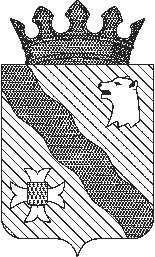 П О С Т А Н О В Л Е Н И ЕАДМИНИСТРАЦИИ НЫТВЕНСКОГО  ГОРОДСКОГО  ОКРУГА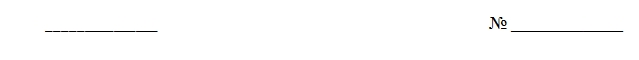 В соответствии со статьей 179 Бюджетного кодекса Российской Федерации, постановлением администрации городского округа от 06.11.2020 
№ 44 «Об утверждении Порядка разработки, реализации и оценки эффективности муниципальных программ Нытвенского городского округа», распоряжением администрации Нытвенского городского округа от 02.10.2020 № 1093-р «Об утверждении Перечня муниципальных программ Нытвенского городского округа»ПОСТАНОВЛЯЮ:1. Внести изменения в муниципальную программу «Управление земельными ресурсами, муниципальным имуществом и градостроительная деятельность Нытвенского городского округа» (далее – Программа), изложив ее в новой редакции, согласно приложению к настоящему постановлению.2. Постановление обнародовать на официальном сайте Нытвенского городского округа http://nytva.permarea.ru.3. Настоящее постановление вступает в силу со дня обнародования, показатели Программы на 2021-2023 годы применяются с 01 января 2021 года, и распространяется на правоотношения, возникшие при формировании бюджета на 2021-2023 годы.4. Контроль за исполнением постановления возложить на заместителя главы администрации округа по градостроительству и развитию инфраструктуры, начальника Управления имуществом.Глава администрации городского округа		                           Р.М. ХаертдиновПриложение к постановлению администрации городского округа от 28.12.2020 № 106ПАСПОРТмуниципальной программы «Управление земельными ресурсами, муниципальным имуществом и градостроительная деятельность Нытвенского городского округа»Общая характеристика текущего состояния сферы управления земельными ресурсами, муниципальным имуществом и градостроительная деятельность Нытвенского городского округа, приоритеты и цели Нытвенского городского округа, описание основных целей и задач муниципальной программы, прогноз развития соответствующей сферы социально-экономического развития, планируемые макроэкономические показатели по итогам реализации муниципальной программы1.1. Общая характеристика текущего состояния сферы земельных ресурсов, муниципального имущества и градостроительной деятельностиУправление земельными ресурсами и имуществом Нытвенского городского округа является неотъемлемой частью деятельности администрации Нытвенского городского округа по решению экономических и социальных задач, укреплению финансовой системы, созданию эффективной конкурентной экономики, обеспечивающей повышение уровня и качества жизни населения. Имущество и земельные ресурсы Нытвенского городского округа создают материальную основу для реализации функций (полномочий) органов местного самоуправления Нытвенского городского округа, предоставления качественных муниципальных услуг гражданам и бизнесу.В целях повышения эффективности управления муниципальным имуществом требуется проведение целого комплекса мероприятий в отношении всех элементов муниципальной собственности:- получение доходов в бюджет Нытвенского городского округа от использования и реализации муниципального имущества;- осуществление контроля за использованием и сохранностью муниципального имущества;- оптимизация состава имущества Нытвенского городского округа;- развитие градостроительной деятельности Нытвенского городского округа.Управление муниципальным имуществом осуществляется на принципах полноты и актуализации учета объектов недвижимости и движимого имущества, вовлечения максимального количества объектов муниципального имущества в хозяйственный оборот и увеличения доходов местного бюджета за счет эффективного использования муниципального имущества и земельных ресурсов, оптимизации структуры муниципального имущества.Исходя из данных приоритетов сформированы подпрограммы настоящей Программы:- подпрограмма 1 «Управление земельными ресурсами Нытвенского городского округа»  (приложение 1 к Программе);- подпрограмма 2 «Управление муниципальным имуществом Нытвенского городского округа» (приложение 2 к Программе);- подпрограмма 3 «Градостроительная деятельность Нытвенского городского округа» (приложение 3 к Программе);- подпрограмма 4 «Обеспечение реализации муниципальной программы» (приложение 4 к Программе).1.2. Приоритетами и целями Нытвенского городского округа в сфере реализации программы является: повышение эффективности управления и распоряжения муниципальным имуществом и земельными ресурсами, развитие градостроительной деятельности Нытвенского городского округа.1.3. Основные цели и задачи муниципальной программы.1.3.1.  Повышение эффективности управления и распоряжения земельными ресурсами достигается выполнением следующих задач:- обеспечение выполнения плановых показателей доходной части бюджета Нытвенского городского округа от использования и распоряжения земельными участками;- обеспечение земельными участками многодетных семьей на территории Нытвенского городского округа;- вовлечение в оборот земельных участков для жилищного и промышленного строительства;- проведение комплексных кадастровых работ;Формирование доходной части бюджета Нытвенского городского округа от использования земельного ресурса происходит по следующим основным показателям, в виде поступления доходов от использования и реализации земельных участков, а именно: арендная плата за землю, продажа земельных участков.По состоянию на 01.10.2020 в Нытвенском городском округе заключено 4108 договоров аренды земельных участков, площадь земельных участков, предоставленных в аренду, составляет 8038,11 га.При анализе поступлений доходов можно сделать вывод, что показатель доходной части бюджета зависит:- от кадастровой стоимости земельного участка;- состояния рынка недвижимости (в случае реализации земельных участков через торги).В целях повышения потенциала имущественных налогов и неналоговых поступлений, увеличения налогооблагаемой базы, эффективности управления и распоряжения государственным и муниципальным имуществом на территории Нытвенского городского округа, в рамках исполнения распоряжения губернатора Пермского края от 20.10.2015 №274-р «Об организации работы по увеличению доходного потенциала консолидированного бюджета Пермского края» в 2015 году была проведена инвентаризация земельных участков. В ходе проведения инвентаризации на территории Нытвенского муниципального района было проинвентаризировано 8198 земельных участков общей площадью 576,49 га, по результатам работы составлено 303 акта фактического осмотра земельных участков, в отношении которых были выявлены нарушения. С целью соблюдения земельного законодательства гражданами, юридическими лицами и индивидуальными предпринимателями осуществляется муниципальный земельный контроль.Главой 4.1 Федерального закона от 24 июля 2007 г №221-ФЗ «О кадастровой деятельности» установлен порядок выполнения за счет бюджетных средств кадастровых работ в массовом порядке на территории одного или территориях нескольких смежных кадастровых кварталов (далее – комплексные кадастровые работы).В результате выполнения комплексных кадастровых работ: - осуществляется уточнение местоположения границ земельных участков;- осуществляется установление или уточнение местоположения на земельных участках зданий, сооружений, объектов незавершенного строительства;- обеспечивается образование земельных участков, на которых расположены здания, в том числе многоквартирные дома, сооружения, за исключением сооружений, являющихся линейными объектами;- обеспечивается образование земельных участков общего пользования, занятых площадями, улицами, проездами, набережными, скверами, бульварами, водными объектами, пляжами и другими объектами;- обеспечивается исправление реестровых ошибок в сведениях местоположения границ объектов недвижимости.На основании пункта 6 статьи 39.5 Земельного кодекса Российской Федерации, Закона Пермского края от 01.12.2011 № 871-ПК «О бесплатном предоставлении земельных участков многодетным семьям в Пермском крае», расположенных на территории Нытвенского городского округа, ведется учет многодетных семей в целях бесплатного предоставления земельных участков 
в собственность, установлен порядок формирования перечня и предоставления земельных участков, предназначенных для многодетных семей.За период 2012-2020 годов (на 01.10.2020 год) в очередь на бесплатное предоставление земельных участков поставлено 435 многодетных семьи (данная цифра постоянно растет), из них 381 семьям предоставлены земельные участки в собственность.Основными проблемами в сфере управления земельными ресурсами является дефицит свободных инвестиционно-привлекательных земель.1.3.2. Повышение эффективности управления и распоряжения муниципальным имуществом Нытвенского городского округа достигается выполнением следующих задач:- обеспечение плановых показателей по доходам от использования и реализации муниципального имущества;- обеспечение полноты и достоверности данных реестра муниципального имущества;- переселение граждан из аварийного специализированного жилищного фонда; - формирование специализированного жилищного фонда для детей-сирот для дальнейшего предоставления и содержания жилых помещений специализированного жилищного фонда для детей-сирот, детей, оставшихся без попечения родителей, лицам из их числа.Формирование доходной части бюджета Нытвенского городского округа от использования муниципального имущества происходит по следующим основным показателям, в виде поступления доходов от использования и продажи муниципального имущества, а именно: доходы от сдачи в аренду муниципального имущества, доходы от реализации муниципального имущества, государственная пошлина за выдачу разрешений на установку рекламных конструкций.По состоянию на 01.10.2020 г. в казне Нытвенского городского округа учитываются 1828 объект недвижимого имущества, общей площадью 39691,2 кв.м., балансовой стоимостью 836551,6 тыс.руб., 2005 единицы движимого имущества, балансовой стоимостью 27303,2 тыс.руб. Также в реестре муниципального имущества Нытвенского городского округа (далее - Реестр) содержатся сведения о 51 юридических лицах (правообладателях муниципального имущества), а также сведения о 525 объектах недвижимости общей площадью 169959,5 кв.м. Право муниципальной собственности зарегистрировано на 312 объектов, что составляет 59 % от общего количества объектов, учтенных в Реестре.В отношении объектов недвижимого имущества следует отметить, что муниципальное имущество передано в безвозмездное пользование и в аренду третьим лицам. По состоянию на 01.10.2020 г. передано в безвозмездное пользование муниципальное имущество 40 объектов общей площадью 4907,9 кв.м., во временное пользование на условиях аренды - 58 объектов общей площадью 5122,1 кв.м. Доход по данным договорам в полном объеме поступает в бюджет Нытвенского городского округа.Основные средства по статье мероприятия «Содержание имущества Нытвенского городского округа» перечисляются на расходы, связанные с капитальным ремонтом, а также содержание имущества приобретаемого и передаваемого в течении года в казну Нытвенского городского округа.1.3.3. Развитие градостроительной деятельности достигается выполнением следующих задач:- разработка и утверждение местных нормативов градостроительного проектирования Нытвенского городского округа;- подготовка, утверждение и реализация Генерального плана, правил землепользования и застройки Нытвенского городского округа;- внесение сведений о границах населенных пунктов, территориальных зон Нытвенского городского округа в Единый государственный реестр недвижимости;- реализация мероприятий в области застройки территории округа;- разработка схем красных линий населенных пунктов Нытвенского городского округа;- обеспечение территории городского округа документацией по планировке территорий.Реализация поставленных целей и задач в области градостроительной деятельности вносит существенный вклад в достижение показателей социально-экономического развития в Нытвенском городском округе и соответствует её цели и задачи в части создания условий для привлечения инвестиций и развития муниципального образования. Реализация муниципальной программы позволит создать условия для дальнейшего сбалансированного развития территории городского округа, а также пространства жизнедеятельности человека и городской среды. В результате ожидается повышение показателя как обеспеченность территории Нытвенского городского округа актуализированными документами территориального планирования, градостроительного зонирования в соответствие с основными принципами законодательства о градостроительной деятельности.1.3.4. Обеспечение эффективности деятельности органов местного самоуправления в сфере управления и распоряжения земельными ресурсами и имуществом Нытвенского городского округа достигается выполнением следующих задач: - обеспечение реализации мероприятий Программы и подпрограмм в соответствии с установленными сроками;- эффективное распоряжение и управление земельными ресурсами и имуществом Нытвенского городского округа.1.4. Прогноз развития в сфере управления имуществом и земельными ресурсами.1.4.1. Планируется достигнуть следующих результатов:- получение доходов от использования и реализации земельных участков за период 2020-2023 годы в объеме 43170,2 тыс.руб., в том числе в сумме 13379,6 тыс.руб. на 2020 год, 11216,9 тыс.руб. на 2021 год, 9191,8 тыс.руб. на 2022 год, 9381,9 тыс.руб. на 2023 год;- получение доходов от использования и реализации муниципального имущества за 2020-2023 годы в объеме 26634,0 тыс.руб., в том числе в сумме 6659,8 тыс.руб. на 2020 год, 7844,7 тыс.руб. на 2021 год, 6007,3 тыс.руб. на 2022 год, 6122,2 тыс.руб. на 2023 год;- увеличение площади вовлеченных в оборот земельных участков для жилищного и промышленного строительства за период 2020-2023 годы составит 29,0 га;- доля многодетных семей, обеспеченных земельными участками от числа многодетных семей, поставленных на учет, к концу 2023 году – не менее 95%;- оптимизация состава имущества Нытвенского городского округа.Система программных мероприятий подпрограмм муниципальной программы	Перечень основных мероприятий и мероприятий Программы представлен в приложении 5 к настоящей программе.III. Основные меры правового регулирования в сфере управления земельными ресурсами, муниципальным имуществом и градостроительная деятельность Нытвенского городского округа, направленные на достижение целей и конечных результатов муниципальной программы	В рамках Программы предусматривается совершенствование нормативной базы, регламентирующей порядок осуществления управления земельными ресурсами и муниципальным имуществом Нытвенского городского округа.Основное правовое регулирование обеспечивается нормативными правовыми актами Российской Федерации, Пермского края, а также нормативными правовыми актами Нытвенского городского округа, представленные в приложении 6 к настоящей программе.Сведения о порядке сбора информации и методике расчетафактических значений целевых показателей ПрограммыПеречень целевых показателей Программы с расшифровкой плановых значений по годам ее реализации, а также сведения о взаимосвязи мероприятий и результатов их выполнения с конечными целевыми показателями муниципальной программы представлены в приложении 7 к настоящей Программе.V. Информация по финансовому обеспечению ПрограммыФинансирование Программы осуществляется за счет средств бюджета Пермского края, бюджета Нытвенского городского округа. Объем средств утверждается решением Думы Нытвенского городского округа о бюджете Нытвенского городского округа на очередной финансовый год и плановый период.Общая потребность финансового обеспечения муниципальной программы на 2020 – 2023 годы составляет 186318,3 тыс.руб., в том числе:2020 год - 79258,1 тыс.руб.;2021 год – 37337,7 тыс.руб.;2022 год – 36129,7 тыс.руб.;2023 год – 33592,8 тыс.руб.По результатам ежегодной оценке и результативности реализации муниципальной программы возможно перераспределение объемов средств, предусмотренных на их реализацию по направлениям, отдельным мероприятиям и годам.Финансовое обеспечение реализации Программы на 2020-2023 года представлено в приложениях 8 – 10 к Программе.VI. Риски и меры по управлению рисками с целью минимизации 
их влияния на достижение целей муниципальной программыРеализация программы может быть подвергнута следующим рискам, снижающим эффективность ее выполнения:- риски, связанные с причинами природного характера, включая экстремальные природные ситуации;- риски, связанные с социально-экономическими факторами, пассивное сопротивление отдельных граждан и общественных организаций проведению мероприятий Программы.Неблагоприятная экономическая ситуация на мировом рынке относится к внешним факторам и может стать причиной снижения мотивации лиц, использующих природные ресурсы.VII. Методика оценки эффективности ПрограммыМетодика оценки эффективности Программы установлена разделом VII к Порядку разработки, реализации и оценки эффективности муниципальных программ Нытвенского городского округа, утвержденного постановлением администрации городского округа от 06.11.2020 № 44.Приложение № 1к муниципальной программе«Управление земельными ресурсами, муниципальным имуществом и градостроительная деятельность Нытвенского городского округа»ПОДПРОГРАММА 1«Управление земельными ресурсами Нытвенского городского округа»Паспорт подпрограммы муниципальной программы I. Перечень основных мероприятий и мероприятий подпрограммы1.1. Подпрограмма предусматривает реализацию следующих основных мероприятий:1.1.1. Основное мероприятие 1.1 «Вовлечение в оборот земельных участков для жилищного и промышленного строительства» включает следующие мероприятия:- выявление неиспользуемых или используемых не по назначению земельных участков;- инвентаризация договоров аренды земельных участков, подготовка исковых заявлений с целью взыскания задолженности по арендной плате за землю;- проведение контрольных мероприятий соблюдения земельного законодательства в рамках муниципального земельного контроля;- проведение комплексных кадастровых работ;- разработка проектов межевания территории и проведение комплексных кадастровых работ.Проведение комплексных кадастровых работ осуществляется в целях реализации государственной программы Пермского края «Экономическая политика и инновационное развитие», утвержденной постановлением Правительства Пермского края от 03 октября 2013 №1325-п. Вопросы развития земельных отношений и формирования эффективного механизма их регулирования, управления земельными ресурсами Нытвенского городского округа решаются путем осуществления взаимодействия с федеральными органами исполнительной власти Пермского края, органами местного самоуправления Нытвенского городского округа, другими организациями.1.1.2. Основное мероприятие 1.2 «Подготовка земельных участков к реализации», включает следующее мероприятие:- проведение землеустроительных и кадастровых работ.Основной целью данного мероприятия является установление границ земельных участков (проведение межевания), установление рыночной стоимости права на заключение договора аренды (годового размера арендной платы) земельного участка, установление стоимости земельного участка для дальнейшего формирования земельных участков с целью предоставления на аукционе.1.1.3. Основное мероприятие 1.3 «Подготовка земельных участков для предоставления многодетным семьям» включает следующее мероприятие:- проведение землеустроительных и кадастровых работ на земельных участках для предоставления многодетным семьям.Данное мероприятие разработано в рамках реализации Закона Пермского края от 01.12.2011 №871-ПК «О бесплатном предоставлении земельных участков многодетным семьям в Пермском крае». Основной целью данного мероприятия является обеспечение земельными участками многодетных семей на территории Нытвенского городского округа.Эффективность работы органов местного самоуправления в сфере земельно-имущественных отношений достигается исполнением целевых моделей упрощения процедуры ведения бизнеса и повышения инвестиционной привлекательности в рамках исполнения распоряжения губернатора Пермского края от 30.10.2017 №246-р «Об утверждении перечня целевых показателей эффективности работы органов местного самоуправления муниципальных образований Пермского края (городских округов, муниципальных районов и городских поселений) в сфере земельно-имущественнных отношений». Основной целью является достижение следующих целевых показателей эффективности:- доля устраненных правонарушений земельного и градостроительного законодательства, выявленных в результате реализации распоряжения губернатора Пермского края от 13 января 2015 г. №1-р «Об организации работы по выявлению и пресечению незаконного (нецелевого) использования земельных участков» в 2015 году;- доля объектов капитального строительства с установленным (уточненным) местоположением на земельных участках в общем количестве уточненных в Едином государственном реестре недвижимости объектов капитального строительства на территории городского округа;- доля муниципальных образований с внесенными изменениями в правила землепользования и застройки в части приведения установленных градостроительными регламентами видов разрешенного использования земельных участков в соответствии с видами разрешенного использования земельных участков, предусмотренными классификатором видов разрешенного использования, утвержденным приказом Министерства экономического развития Российской Федерации от 01 сентября 2014 №540, в общем количестве муниципальных образований муниципального района; - доля площади земельных участков, расположенных на территории муниципального района и учтенных в Едином государственном реестре недвижимости, с границами, установленными в соответствии с требованиями законодательства Российской Федерации, в площади муниципального района;- увеличение доли земельных участков в Едином государственном реестре недвижимости с границами, установленными в соответствии с требованиями законодательства Российской Федерации, в общем количестве учтенных в Едином государственном реестре недвижимости земельных участков на территории кадастрового района;- доля населенных пунктов муниципального района, сведения о границах которых внесены в Единый государственный реестр недвижимости, в общем количестве населенных пунктов муниципального района;- предельные срок утверждения схемы расположения земельного участка на кадастровом плане территории;- доля ответов на запросы органа регистрации прав, полученных в форме электронного документа, в том числе посредством системы межведомственного электронного взаимодействия, в общем количестве направленных запросов;- количество документов и сведений, по которым осуществляется электронное межведомственное взаимодействие;- доля ранее учтенных в Едином государственном реестре недвижимости земельных участков и объектов капитального строительства, права на которые зарегистрированы, в общем количестве ранее учтенных в Едином государственном реестре недвижимости земельных участков и объектов капитального строительства;- доля земельных участков с границами, установленными в соответствии с требованиями законодательства Российской Федерации, и объектов капитального строительства с установленным (уточненным) местоположением на земельных участках, находящихся в муниципальной собственности, в общем количестве земельных участков и объектов капитального строительства, находящихся в муниципальной собственности.Целевые показатели эффективности установлены распоряжением губернатора Пермского края от 30.10.2017 №246-р.	1.2. Перечень основных мероприятий и мероприятий представлен в приложении 5 к настоящей Программе.Приложение № 2к муниципальной программе«Управление земельными ресурсами, муниципальным имуществом и градостроительная деятельность Нытвенского городского округа»ПОДПРОГРАММА 2«Управление муниципальным имуществом Нытвенского городского округа»Паспорт подпрограммы муниципальной программы I. Перечень основных мероприятий и мероприятий подпрограммы1.1. Подпрограмма предусматривает реализацию следующих основных мероприятий:	1.1.1. Основное мероприятие 2.1 «Оптимизация состава имущества Нытвенского городского округа» включает следующие мероприятия:- оценку рыночной стоимости муниципального имущества для целей реализации (или списания с баланса) ;- оценку рыночной стоимости права на заключение договора аренды муниципального имущества оценку рыночной стоимости права на заключение договора аренды муниципального имущества (договора на установку и эксплуатацию рекламной конструкции), а также определение размера годовой арендной платы по договорам аренды имущества (договорам на установку и эксплуатацию рекламной конструкции);- паспортизация муниципального имущества, а именно техническая паспортизация объектов недвижимости (постановка/снятие на государственный кадастровый учет, в том числе выявленных объектов выморочного, бесхозяйного имущества; оформление в порядке, установленном законодательством Российской Федерации объектов выморочного, бесхозного имущества в собственность Нытвенского городского округа);- подготовка актов обследования для снятия объектов недвижимости с государственного кадастрового учета;- кадастровые работы по объектам недвижимости;- выдача справок, предусмотренных Положением о государственном учете жилищного фонда.В рамках данного мероприятия осуществляется государственная регистрация права собственности муниципального образования «Нытвенский городской округ» на все недвижимое имущество, находящееся в муниципальной собственности. Мероприятия по государственной регистрации права собственности на объекты недвижимого имущества осуществляется в соответствии с Федеральным законом от 13.07.2015 № 218-ФЗ «О государственной регистрации недвижимости». Для оформления правоустанавливающих документов на объекты недвижимости проводятся мероприятия, направленные на получение технической и иной документации для постановки на государственный кадастровый учет, а также списание с государственного кадастрового учета с целью приведения в соответствие реестра муниципального имущества Нытвенского городского округа, проведение оценки рыночной стоимости имущества, обеспечение проведения аукционов на право заключения договоров аренды по рыночной стоимости и договоров купли-продажи муниципального имущества осуществляется в соответствии с действующим законодательством. Выявляются брошенные и бесхозяйные объекты недвижимости, включая не только здания и сооружении, но и объекты социальной и транспортной инфраструктуры, а именно автомобильные дороги, тепловые сети, сети водоснабжения и водоотведения и т.п.1.1.2. Основное мероприятие 2.2 «Ведение реестра учета муниципального имущества» включает следующие мероприятия:- контроль за использованием, сохранностью муниципального имущества, закрепленного на вещном праве за муниципальными предприятиями, учреждениями.Ведение реестра муниципального имущества Нытвенского городского округа реализуется путем посредством государственной регистрации возникновения, перехода, прекращения права собственности Нытвенского городского округа на объекты недвижимости.Государственная регистрация права собственности Нытвенского городского округа в отношении объектов недвижимого имущества позволит:- сократить сроки принятия управленческих решений по дальнейшему использованию объектов недвижимого имущества;- сократить сроки принятия управленческих решений по вовлечению объектов недвижимого имущества в хозяйственный и коммерческий оборот (передача в аренду, безвозмездное пользование, приватизация и др.).Полнота и достоверность данных реестра муниципального имущества обеспечивается путем представления органами местного самоуправления Нытвенского городского округа, муниципальными учреждениями, муниципальными унитарными предприятиями Нытвенского городского округа ежеквартальных отчетов по имуществу по установленной форме.Контроль за использованием объектов по перераспределению (изъятие, закрепление, списание) в установленном порядке имущества между муниципальными структурами, муниципальными учреждениями и предприятиями Нытвенского городского округа, в том числе изъятие излишнего, неиспользуемого или используемого не по назначению имущества; осуществление проверок использования по назначению и сохранности муниципального имущества, направленных на:- выявление фактов использования муниципального имущества третьими лицами без оформления прав пользования;- выявление неиспользуемых объектов муниципального имущества с целью его последующего изъятия (перераспределения);- обеспечение мер по предупреждению нарушения порядка использования муниципального имущества, его порчи, уничтожения и иного незаконного выбытия из собственности Нытвенского городского округа;- определение фактического наличия муниципального имущества;- обеспечение полноты и достоверности учета муниципального имущества в Реестре муниципального имущества Нытвенского городского округа; - обеспечение наличия в собственности Нытвенского городского округа имущества, необходимого для решения вопросов местного значения;- формирование и реализацию эффективной политики по вовлечению в хозяйственный оборот объектов недвижимого имущества (контроль выполнения контрагентами условий договоров использования муниципального имущества, начислений арендных платежей), предупреждение и ликвидацию задолженности по арендной плате за использование муниципального имущества.Осуществление полномочий прав собственника муниципального имущества при управлении муниципальными учреждениями и предприятиями, в том числе согласование уставов муниципальных учреждений и предприятий, передаточных актов, участие в наблюдательных советах автономных учреждений Нытвенского городского округа, предусматривает принятие управленческих решений в целях совершенствования правового положения муниципальных организаций Нытвенского городского округа в связи с созданием, изменением типа, реорганизацией или ликвидацией муниципальных учреждений и предприятий.Эффективное использование объектов муниципальной собственности, также эффективная деятельность муниципальных предприятий и учреждений возможны лишь при наличии контроля со стороны органов власти посредством проведения в пределах своих полномочий проверок использования и сохранности муниципального имущества, участия в балансовых комиссиях по рассмотрению деятельности муниципальных унитарных предприятий, в наблюдательных советах автономных учреждений, согласования совершения муниципальными унитарными предприятиями и муниципальными учреждениями сделок с имуществом, согласования уставов муниципальных организаций.Для эффективного управления муниципальным имуществом необходимо осуществлять мероприятия по вовлечению в хозяйственный оборот муниципального имущества, находящегося в казне Нытвенского городского округа, а также закрепленного на праве оперативного управления за муниципальными учреждениями, хозяйственного ведения за муниципальными предприятиями и временно неиспользуемое имущество ими в уставной деятельности, привлечению инвестиций в целях повышения ликвидности недвижимого имущества на основе концессионных соглашений.1.1.3. Основное мероприятие 2.3 «Содержание и управление имуществом Нытвенского городского округа» включает следующие мероприятия:- оплата взносов за капитальный ремонт общего имущества в многоквартирном доме помещений, находящихся в собственности Нытвенского городского округа;Взносы на капитальный ремонт общего имущества в многоквартирном доме, как обязанность собственника помещений, расположенных в многоквартирных домах. В соответствии со статьей 169 Жилищного кодекса Российской Федерации установлено, что собственники помещений в многоквартирном доме обязаны уплачивать ежемесячные взносы на капитальный ремонт общего имущества в многоквартирном доме. Обязанность об уплате указанных взносов возникла с февраля 2015 года.В соответствии с частью 8.1 статьи 156 Жилищного кодекса Российской Федерации, Постановлением Правительства Российской Федерации от 11.02.2016 №97 «О федеральных стандартах оплаты жилого помещения и коммунальных услуг на 2016-2018 годы», статьями 3, 6 Закона Пермского края от 11.03.2014 
№ 304-ПК «О системе капитального ремонта общего имущества в многоквартирных домах, расположенных на территории Пермского края» Правительством Пермского края установлен минимальный размер взноса на капитальный ремонт общего имущества в многоквартирных домах, расположенных на территории Пермского края.- содержание объектов имущества казны Нытвенского городского округа;Содержание объектов муниципального имущества казны Нытвенского городского округа включает в себя: коммунальные платежи на содержание зданий, пустующих нежилых помещений (отопление, водоотведение, водоснабжение, электроснабжение), текущий ремонт помещений зданий, а также содержание имущества приобретаемого и передаваемого в течении года в казну Нытвенского городского округа.1.1.4. Основное мероприятие 2.4 «Формирование специализированного жилищного фонда» включает следующие мероприятия:- содержание жилых помещений специализированного жилищного фонда для детей-сирот, оставшихся без попечения родителей, лицам из их числа;- строительство и приобретение жилых помещений для формирования специализированного жилищного фонда для обеспечения жилыми помещениями детей-сирот и детей, оставшихся без попечения родителей, лиц из числа детей-сирот и детей, оставшихся без попечения родителей, по договорам найма специализированных жилых помещений.Данное мероприятие разработано в соответствии с Государственной программой Пермского края «Социальная поддержка жителей Пермского края», Законом Пермской области от 29.12.2004 № 1939-419 «О мерах по социальной поддержке детей-сирот и детей, оставшихся без попечения родителей» (в ред. Федерального закона от 10.05.2017 № 87-ПК «О внесении изменений в Закон Пермской области «О мерах по социальной поддержке детей-сирот и детей, оставшихся без попечения родителей»).- переселение граждан из жилых помещений, предоставленных по договорам найма специализированных жилых помещений. Данное мероприятие разработано в соответствии с Государственной программой Пермского края  «Градостроительная и жилищная политика, создание условий для комфортной городской среды», Постановлением Правительства Пермского края от 22.08.2019 N 576-п «Об утверждении Порядка предоставления иных межбюджетных трансфертов из бюджета Пермского края бюджетам муниципальных районов (муниципальных, городских округов) Пермского края на переселение граждан из жилых помещений, предоставленных по договорам найма специализированных жилых помещений» с целью расселения из аварийного многоквартирного дома по адресу: г. Нытва, пр. Ленина, 48  жилых помещения, предоставленных по договорам найма специализированного жилищного фонда детям-сиротам и детям, оставшимся без попечения родителей в количестве 52, в том числе 34 – в 2019 году, 18 - в 2020 году.1.1.5. Основное мероприятие 2.5 «Снос расселенных жилых домов и нежилых зданий (сооружений), расположенных на территории округа» включает следующее мероприятие:- снос расселенных жилых домов и нежилых зданий (сооружений), расположенных на территории муниципальных образований Пермского края. Данное мероприятие разработано в рамках постановления Правительства Пермского края от 22.03.2019 №202-п «Об утверждении Порядка предоставления субсидий из бюджета Пермского края бюджетам муниципальных образований Пермского края» на реализацию мероприятий по сносу расселенных жилых домов и нежилых зданий (сооружений), расположенных на территории Нытвенского городского округа.1.2. Перечень основных мероприятий и мероприятий представлен в приложении 5 к настоящей Программе.Приложение № 3к муниципальной программе«Управление земельными ресурсами, муниципальным имуществом и градостроительная деятельность Нытвенского городского округа»ПОДПРОГРАММА 3«Градостроительная деятельность Нытвенского городского округа»Паспорт подпрограммы муниципальной программы I. Перечень основных мероприятий и мероприятий подпрограммы1.1. Подпрограмма предусматривает реализацию следующих основных мероприятий:	1.1.1. Основное мероприятие 3.1 «Развитие градостроительной деятельности» включает следующие мероприятия:- разработка местных нормативов градостроительного проектирования Нытвенского городского округа;- подготовка генеральных планов, правил землепользования и застройки муниципальных образований Пермского края; - разработка схем красных линий населенных пунктов; - разработка проекта планировки территории г.Нытва;- разработка проектов планировки и проектов межевания территории Нытвенского городского округа;- установление границ населенных пунктов и территориальных зон Нытвенского городского округа.Разработка документов в области градостроительной деятельности, а именно нормативов градостроительного проектирования, документов территориального планирования и градостроительного зонирования является обязательными для органов государственной власти, органов местного самоуправления при принятии ими решений при распоряжении земельными участками. Документы разрабатываются для создания условий для устойчивого развития территорий муниципального образования, развития инженерной, транспортной и социальной инфраструктуры, обеспечение учета интересов граждан и их объединений. Подготовка местных нормативов градостроительного проектирования осуществляется с учетом социально-демократического состава и плотности населения на территории Нытвенского городского округа, планов и программ комплексного социально-экономического развития Нытвенского городского округа, предложений заинтересованных лиц. Подготовка документов градостроительного зонирования осуществляется с учетом положений о территориальном планировании. Разработка прока планировки территории г.Нытва позволит провести анализ предпосылок развития территории,  определить наиболее предпочтительные варианты развития и разработать концепцию развития территории населенного пункта г.Нытва.Основное мероприятие 3.2 «Развитие территории округа» включает следующие мероприятия:- внесение изменений в схемы размещения рекламных конструкций и нестационарных торговых объектов;- установка современных рекламных конструкций, демонтаж незаконно установленных нестационарных торговых объектов и рекламных конструкций и их хранение. Данное мероприятие регулирует торговую деятельность на территории Нытвенского городского округа, обеспечивает развитие торговой деятельности на территории Нытвенского городского округа и соблюдение прав и законных интересов юридических лиц, индивидуальных предпринимателей, осуществляющих торговую деятельность.Схема рекламных конструкций является документом, определяющим места размещения рекламных конструкций, типы и виды рекламных конструкций, установка которых допускается на данных местах. Схема размещения нестационарных торговых объектов разрабатывается с учетом необходимости обеспечения развития территории Нытвенского городского округа, достижения нормативов минимальной обеспеченности населения площадью торговых объектов.1.2. Перечень основных мероприятий и мероприятий представлен в приложении 5 к настоящей Программе.Приложение № 4к муниципальной программе«Управление земельными ресурсами, муниципальным имуществом и градостроительная деятельность Нытвенского городского округа»ПОДПРОГРАММА 4«Обеспечение реализации муниципальной программы»Паспорт подпрограммы муниципальной программы Перечень основных мероприятий и мероприятий подпрограммы1.1. Программа предусматривает реализацию следующих основных мероприятий:1.1.1. Основное мероприятие 4.1 «Обеспечение деятельности органов местного самоуправления» включает следующее мероприятие:- содержание органов местного самоуправления.Данное мероприятие обеспечивает эффективность деятельности органов местного самоуправления в сфере управления и распоряжения земельными ресурсами и имуществом Нытвенского городского округа. Обеспечивает реализацию мероприятий Программы и подпрограмм 1 - 3 в соответствии с установленными сроками.1.2. Перечень основных мероприятий и мероприятий представлен в приложении 5 к настоящей Программе.Приложение № 5к муниципальной программе«Управление земельными ресурсами, муниципальным имуществом и градостроительная деятельность Нытвенского городского округа»Система программных мероприятий подпрограмм муниципальной программы «Управление земельными ресурсами, муниципальным имуществом и градостроительная деятельность Нытвенского городского округа»Приложение № 6к муниципальной программе«Управление земельными ресурсами, муниципальным имуществом и градостроительная деятельность Нытвенского городского округа»Основные меры правового регулирования, направленные 
на достижение целей и конечных результатов муниципальной программы «Управление земельными ресурсами, муниципальным имуществом и градостроительная деятельность Нытвенского городского округа»Приложение № 7к муниципальной программе«Управление земельными ресурсами, муниципальным имуществом и градостроительная деятельность Нытвенского городского округа»Сведения о порядке сбора информации и методике расчета фактических значений целевых показателей муниципальной программы «Управление земельными ресурсами, муниципальным имуществом и градостроительная деятельность Нытвенского городского округа»Приложение №8«Управление земельными ресурсами, муниципальным имуществом и градостроительная деятельность Нытвенского городского округа»Финансовое обеспечение реализации муниципальной программы«Управление земельными ресурсами, муниципальным имуществом и градостроительная деятельность Нытвенского городского округа»за счет средств местного, краевого, федерального бюджета и внебюджетных источниковна 2021 годПриложение №9«Управление земельными ресурсами, муниципальным имуществом и градостроительная деятельность Нытвенского городского округа»Финансовое обеспечение реализации муниципальной программы«Управление земельными ресурсами, муниципальным имуществом и градостроительная деятельность Нытвенского городского округа»за счет средств местного, краевого, федерального бюджета и внебюджетных источниковна 2022 годПриложение №10«Управление земельными ресурсами, муниципальным имуществом и градостроительная деятельность Нытвенского городского округа»Финансовое обеспечение реализации муниципальной программы«Управление земельными ресурсами, муниципальным имуществом и градостроительная деятельность Нытвенского городского округа»за счет средств местного, краевого, федерального бюджета и внебюджетных источниковна 2023 годОтветственныйисполнительпрограммыУправление земельно-имущественных отношений и градостроительства администрации Нытвенского городского округа (далее – Управление имуществом)Управление земельно-имущественных отношений и градостроительства администрации Нытвенского городского округа (далее – Управление имуществом)Управление земельно-имущественных отношений и градостроительства администрации Нытвенского городского округа (далее – Управление имуществом)Управление земельно-имущественных отношений и градостроительства администрации Нытвенского городского округа (далее – Управление имуществом)Управление земельно-имущественных отношений и градостроительства администрации Нытвенского городского округа (далее – Управление имуществом)Управление земельно-имущественных отношений и градостроительства администрации Нытвенского городского округа (далее – Управление имуществом)Управление земельно-имущественных отношений и градостроительства администрации Нытвенского городского округа (далее – Управление имуществом)Управление земельно-имущественных отношений и градостроительства администрации Нытвенского городского округа (далее – Управление имуществом)Управление земельно-имущественных отношений и градостроительства администрации Нытвенского городского округа (далее – Управление имуществом)Управление земельно-имущественных отношений и градостроительства администрации Нытвенского городского округа (далее – Управление имуществом)Управление земельно-имущественных отношений и градостроительства администрации Нытвенского городского округа (далее – Управление имуществом)Управление земельно-имущественных отношений и градостроительства администрации Нытвенского городского округа (далее – Управление имуществом)УчастникипрограммыУправление имуществомУправление ЖКХ, благоустройства и транспорта (МКУ «БЛАГОУСТРОЙСТВО»)МКУ «Управление капитального строительства»Управление имуществомУправление ЖКХ, благоустройства и транспорта (МКУ «БЛАГОУСТРОЙСТВО»)МКУ «Управление капитального строительства»Управление имуществомУправление ЖКХ, благоустройства и транспорта (МКУ «БЛАГОУСТРОЙСТВО»)МКУ «Управление капитального строительства»Управление имуществомУправление ЖКХ, благоустройства и транспорта (МКУ «БЛАГОУСТРОЙСТВО»)МКУ «Управление капитального строительства»Управление имуществомУправление ЖКХ, благоустройства и транспорта (МКУ «БЛАГОУСТРОЙСТВО»)МКУ «Управление капитального строительства»Управление имуществомУправление ЖКХ, благоустройства и транспорта (МКУ «БЛАГОУСТРОЙСТВО»)МКУ «Управление капитального строительства»Управление имуществомУправление ЖКХ, благоустройства и транспорта (МКУ «БЛАГОУСТРОЙСТВО»)МКУ «Управление капитального строительства»Управление имуществомУправление ЖКХ, благоустройства и транспорта (МКУ «БЛАГОУСТРОЙСТВО»)МКУ «Управление капитального строительства»Управление имуществомУправление ЖКХ, благоустройства и транспорта (МКУ «БЛАГОУСТРОЙСТВО»)МКУ «Управление капитального строительства»Управление имуществомУправление ЖКХ, благоустройства и транспорта (МКУ «БЛАГОУСТРОЙСТВО»)МКУ «Управление капитального строительства»Управление имуществомУправление ЖКХ, благоустройства и транспорта (МКУ «БЛАГОУСТРОЙСТВО»)МКУ «Управление капитального строительства»Управление имуществомУправление ЖКХ, благоустройства и транспорта (МКУ «БЛАГОУСТРОЙСТВО»)МКУ «Управление капитального строительства»ПодпрограммыпрограммыПодпрограмма 1 «Управление земельными ресурсами Нытвенского городского округа»;Подпрограмма 2 «Управление муниципальным имуществом Нытвенского городского округа»;Подпрограмма 3 «Градостроительная деятельность Нытвенского городского округа»;Подпрограмма 4 «Обеспечение реализации муниципальной программы»Подпрограмма 1 «Управление земельными ресурсами Нытвенского городского округа»;Подпрограмма 2 «Управление муниципальным имуществом Нытвенского городского округа»;Подпрограмма 3 «Градостроительная деятельность Нытвенского городского округа»;Подпрограмма 4 «Обеспечение реализации муниципальной программы»Подпрограмма 1 «Управление земельными ресурсами Нытвенского городского округа»;Подпрограмма 2 «Управление муниципальным имуществом Нытвенского городского округа»;Подпрограмма 3 «Градостроительная деятельность Нытвенского городского округа»;Подпрограмма 4 «Обеспечение реализации муниципальной программы»Подпрограмма 1 «Управление земельными ресурсами Нытвенского городского округа»;Подпрограмма 2 «Управление муниципальным имуществом Нытвенского городского округа»;Подпрограмма 3 «Градостроительная деятельность Нытвенского городского округа»;Подпрограмма 4 «Обеспечение реализации муниципальной программы»Подпрограмма 1 «Управление земельными ресурсами Нытвенского городского округа»;Подпрограмма 2 «Управление муниципальным имуществом Нытвенского городского округа»;Подпрограмма 3 «Градостроительная деятельность Нытвенского городского округа»;Подпрограмма 4 «Обеспечение реализации муниципальной программы»Подпрограмма 1 «Управление земельными ресурсами Нытвенского городского округа»;Подпрограмма 2 «Управление муниципальным имуществом Нытвенского городского округа»;Подпрограмма 3 «Градостроительная деятельность Нытвенского городского округа»;Подпрограмма 4 «Обеспечение реализации муниципальной программы»Подпрограмма 1 «Управление земельными ресурсами Нытвенского городского округа»;Подпрограмма 2 «Управление муниципальным имуществом Нытвенского городского округа»;Подпрограмма 3 «Градостроительная деятельность Нытвенского городского округа»;Подпрограмма 4 «Обеспечение реализации муниципальной программы»Подпрограмма 1 «Управление земельными ресурсами Нытвенского городского округа»;Подпрограмма 2 «Управление муниципальным имуществом Нытвенского городского округа»;Подпрограмма 3 «Градостроительная деятельность Нытвенского городского округа»;Подпрограмма 4 «Обеспечение реализации муниципальной программы»Подпрограмма 1 «Управление земельными ресурсами Нытвенского городского округа»;Подпрограмма 2 «Управление муниципальным имуществом Нытвенского городского округа»;Подпрограмма 3 «Градостроительная деятельность Нытвенского городского округа»;Подпрограмма 4 «Обеспечение реализации муниципальной программы»Подпрограмма 1 «Управление земельными ресурсами Нытвенского городского округа»;Подпрограмма 2 «Управление муниципальным имуществом Нытвенского городского округа»;Подпрограмма 3 «Градостроительная деятельность Нытвенского городского округа»;Подпрограмма 4 «Обеспечение реализации муниципальной программы»Подпрограмма 1 «Управление земельными ресурсами Нытвенского городского округа»;Подпрограмма 2 «Управление муниципальным имуществом Нытвенского городского округа»;Подпрограмма 3 «Градостроительная деятельность Нытвенского городского округа»;Подпрограмма 4 «Обеспечение реализации муниципальной программы»Подпрограмма 1 «Управление земельными ресурсами Нытвенского городского округа»;Подпрограмма 2 «Управление муниципальным имуществом Нытвенского городского округа»;Подпрограмма 3 «Градостроительная деятельность Нытвенского городского округа»;Подпрограмма 4 «Обеспечение реализации муниципальной программы»Программно-целевыеинструментыпрограммыНе предусмотреныНе предусмотреныНе предусмотреныНе предусмотреныНе предусмотреныНе предусмотреныНе предусмотреныНе предусмотреныНе предусмотреныНе предусмотреныНе предусмотреныНе предусмотреныЦели программыПовышение эффективности управления и распоряжения земельными ресурсами и муниципальным имуществом Нытвенского городского округа;Сбалансированное развитие территории Нытвенского городского округаПовышение эффективности управления и распоряжения земельными ресурсами и муниципальным имуществом Нытвенского городского округа;Сбалансированное развитие территории Нытвенского городского округаПовышение эффективности управления и распоряжения земельными ресурсами и муниципальным имуществом Нытвенского городского округа;Сбалансированное развитие территории Нытвенского городского округаПовышение эффективности управления и распоряжения земельными ресурсами и муниципальным имуществом Нытвенского городского округа;Сбалансированное развитие территории Нытвенского городского округаПовышение эффективности управления и распоряжения земельными ресурсами и муниципальным имуществом Нытвенского городского округа;Сбалансированное развитие территории Нытвенского городского округаПовышение эффективности управления и распоряжения земельными ресурсами и муниципальным имуществом Нытвенского городского округа;Сбалансированное развитие территории Нытвенского городского округаПовышение эффективности управления и распоряжения земельными ресурсами и муниципальным имуществом Нытвенского городского округа;Сбалансированное развитие территории Нытвенского городского округаПовышение эффективности управления и распоряжения земельными ресурсами и муниципальным имуществом Нытвенского городского округа;Сбалансированное развитие территории Нытвенского городского округаПовышение эффективности управления и распоряжения земельными ресурсами и муниципальным имуществом Нытвенского городского округа;Сбалансированное развитие территории Нытвенского городского округаПовышение эффективности управления и распоряжения земельными ресурсами и муниципальным имуществом Нытвенского городского округа;Сбалансированное развитие территории Нытвенского городского округаПовышение эффективности управления и распоряжения земельными ресурсами и муниципальным имуществом Нытвенского городского округа;Сбалансированное развитие территории Нытвенского городского округаПовышение эффективности управления и распоряжения земельными ресурсами и муниципальным имуществом Нытвенского городского округа;Сбалансированное развитие территории Нытвенского городского округаЗадачипрограммы1. Обеспечение выполнения плановых показателей доходной части бюджета Нытвенского городского округа от использования и распоряжения земельными участками и муниципальным имуществом, от размещения нестационарных торговых объектов; 2. Обеспечение земельными участками многодетных семей на территории Нытвенского городского округа;3. Вовлечение в оборот земельных участков для жилищного и промышленного строительства;4. Проведение комплексных кадастровых работ;5. Осуществление эффективного управления, распоряжения, использования и сохранности муниципального имущества;6. Обеспечение полноты и достоверности данных реестра муниципальной собственности Нытвенского городского округа;7. Переселение граждан из аварийного специализированного жилищного фонда; 8. Формирование специализированного жилищного фонда для детей-сирот для дальнейшего предоставления и содержания жилых помещений специализированного жилищного фонда для детей-сирот, детей, оставшихся без попечения родителей, лицам из их числа;10. Сокращение аварийного специализированного жилищного фонда;11. Разработка и утверждение местных нормативов градостроительного проектирования Нытвенского городского округа;12. Подготовка, утверждение и реализация Генерального плана, правил землепользования и застройки Нытвенского городского округа;13. Внесение сведений о границах населенных пунктов, территориальных зон Нытвенского городского округа в Единый государственный реестр недвижимости;14. Реализация мероприятий в области застройки территории округа;15. Разработка схем красных линий населенных пунктов Нытвенского городского округа;16. Обеспечение территории городского округа документацией по планировке территорий;17. Размещение рекламных конструкций и нестационарных торговых объектов1. Обеспечение выполнения плановых показателей доходной части бюджета Нытвенского городского округа от использования и распоряжения земельными участками и муниципальным имуществом, от размещения нестационарных торговых объектов; 2. Обеспечение земельными участками многодетных семей на территории Нытвенского городского округа;3. Вовлечение в оборот земельных участков для жилищного и промышленного строительства;4. Проведение комплексных кадастровых работ;5. Осуществление эффективного управления, распоряжения, использования и сохранности муниципального имущества;6. Обеспечение полноты и достоверности данных реестра муниципальной собственности Нытвенского городского округа;7. Переселение граждан из аварийного специализированного жилищного фонда; 8. Формирование специализированного жилищного фонда для детей-сирот для дальнейшего предоставления и содержания жилых помещений специализированного жилищного фонда для детей-сирот, детей, оставшихся без попечения родителей, лицам из их числа;10. Сокращение аварийного специализированного жилищного фонда;11. Разработка и утверждение местных нормативов градостроительного проектирования Нытвенского городского округа;12. Подготовка, утверждение и реализация Генерального плана, правил землепользования и застройки Нытвенского городского округа;13. Внесение сведений о границах населенных пунктов, территориальных зон Нытвенского городского округа в Единый государственный реестр недвижимости;14. Реализация мероприятий в области застройки территории округа;15. Разработка схем красных линий населенных пунктов Нытвенского городского округа;16. Обеспечение территории городского округа документацией по планировке территорий;17. Размещение рекламных конструкций и нестационарных торговых объектов1. Обеспечение выполнения плановых показателей доходной части бюджета Нытвенского городского округа от использования и распоряжения земельными участками и муниципальным имуществом, от размещения нестационарных торговых объектов; 2. Обеспечение земельными участками многодетных семей на территории Нытвенского городского округа;3. Вовлечение в оборот земельных участков для жилищного и промышленного строительства;4. Проведение комплексных кадастровых работ;5. Осуществление эффективного управления, распоряжения, использования и сохранности муниципального имущества;6. Обеспечение полноты и достоверности данных реестра муниципальной собственности Нытвенского городского округа;7. Переселение граждан из аварийного специализированного жилищного фонда; 8. Формирование специализированного жилищного фонда для детей-сирот для дальнейшего предоставления и содержания жилых помещений специализированного жилищного фонда для детей-сирот, детей, оставшихся без попечения родителей, лицам из их числа;10. Сокращение аварийного специализированного жилищного фонда;11. Разработка и утверждение местных нормативов градостроительного проектирования Нытвенского городского округа;12. Подготовка, утверждение и реализация Генерального плана, правил землепользования и застройки Нытвенского городского округа;13. Внесение сведений о границах населенных пунктов, территориальных зон Нытвенского городского округа в Единый государственный реестр недвижимости;14. Реализация мероприятий в области застройки территории округа;15. Разработка схем красных линий населенных пунктов Нытвенского городского округа;16. Обеспечение территории городского округа документацией по планировке территорий;17. Размещение рекламных конструкций и нестационарных торговых объектов1. Обеспечение выполнения плановых показателей доходной части бюджета Нытвенского городского округа от использования и распоряжения земельными участками и муниципальным имуществом, от размещения нестационарных торговых объектов; 2. Обеспечение земельными участками многодетных семей на территории Нытвенского городского округа;3. Вовлечение в оборот земельных участков для жилищного и промышленного строительства;4. Проведение комплексных кадастровых работ;5. Осуществление эффективного управления, распоряжения, использования и сохранности муниципального имущества;6. Обеспечение полноты и достоверности данных реестра муниципальной собственности Нытвенского городского округа;7. Переселение граждан из аварийного специализированного жилищного фонда; 8. Формирование специализированного жилищного фонда для детей-сирот для дальнейшего предоставления и содержания жилых помещений специализированного жилищного фонда для детей-сирот, детей, оставшихся без попечения родителей, лицам из их числа;10. Сокращение аварийного специализированного жилищного фонда;11. Разработка и утверждение местных нормативов градостроительного проектирования Нытвенского городского округа;12. Подготовка, утверждение и реализация Генерального плана, правил землепользования и застройки Нытвенского городского округа;13. Внесение сведений о границах населенных пунктов, территориальных зон Нытвенского городского округа в Единый государственный реестр недвижимости;14. Реализация мероприятий в области застройки территории округа;15. Разработка схем красных линий населенных пунктов Нытвенского городского округа;16. Обеспечение территории городского округа документацией по планировке территорий;17. Размещение рекламных конструкций и нестационарных торговых объектов1. Обеспечение выполнения плановых показателей доходной части бюджета Нытвенского городского округа от использования и распоряжения земельными участками и муниципальным имуществом, от размещения нестационарных торговых объектов; 2. Обеспечение земельными участками многодетных семей на территории Нытвенского городского округа;3. Вовлечение в оборот земельных участков для жилищного и промышленного строительства;4. Проведение комплексных кадастровых работ;5. Осуществление эффективного управления, распоряжения, использования и сохранности муниципального имущества;6. Обеспечение полноты и достоверности данных реестра муниципальной собственности Нытвенского городского округа;7. Переселение граждан из аварийного специализированного жилищного фонда; 8. Формирование специализированного жилищного фонда для детей-сирот для дальнейшего предоставления и содержания жилых помещений специализированного жилищного фонда для детей-сирот, детей, оставшихся без попечения родителей, лицам из их числа;10. Сокращение аварийного специализированного жилищного фонда;11. Разработка и утверждение местных нормативов градостроительного проектирования Нытвенского городского округа;12. Подготовка, утверждение и реализация Генерального плана, правил землепользования и застройки Нытвенского городского округа;13. Внесение сведений о границах населенных пунктов, территориальных зон Нытвенского городского округа в Единый государственный реестр недвижимости;14. Реализация мероприятий в области застройки территории округа;15. Разработка схем красных линий населенных пунктов Нытвенского городского округа;16. Обеспечение территории городского округа документацией по планировке территорий;17. Размещение рекламных конструкций и нестационарных торговых объектов1. Обеспечение выполнения плановых показателей доходной части бюджета Нытвенского городского округа от использования и распоряжения земельными участками и муниципальным имуществом, от размещения нестационарных торговых объектов; 2. Обеспечение земельными участками многодетных семей на территории Нытвенского городского округа;3. Вовлечение в оборот земельных участков для жилищного и промышленного строительства;4. Проведение комплексных кадастровых работ;5. Осуществление эффективного управления, распоряжения, использования и сохранности муниципального имущества;6. Обеспечение полноты и достоверности данных реестра муниципальной собственности Нытвенского городского округа;7. Переселение граждан из аварийного специализированного жилищного фонда; 8. Формирование специализированного жилищного фонда для детей-сирот для дальнейшего предоставления и содержания жилых помещений специализированного жилищного фонда для детей-сирот, детей, оставшихся без попечения родителей, лицам из их числа;10. Сокращение аварийного специализированного жилищного фонда;11. Разработка и утверждение местных нормативов градостроительного проектирования Нытвенского городского округа;12. Подготовка, утверждение и реализация Генерального плана, правил землепользования и застройки Нытвенского городского округа;13. Внесение сведений о границах населенных пунктов, территориальных зон Нытвенского городского округа в Единый государственный реестр недвижимости;14. Реализация мероприятий в области застройки территории округа;15. Разработка схем красных линий населенных пунктов Нытвенского городского округа;16. Обеспечение территории городского округа документацией по планировке территорий;17. Размещение рекламных конструкций и нестационарных торговых объектов1. Обеспечение выполнения плановых показателей доходной части бюджета Нытвенского городского округа от использования и распоряжения земельными участками и муниципальным имуществом, от размещения нестационарных торговых объектов; 2. Обеспечение земельными участками многодетных семей на территории Нытвенского городского округа;3. Вовлечение в оборот земельных участков для жилищного и промышленного строительства;4. Проведение комплексных кадастровых работ;5. Осуществление эффективного управления, распоряжения, использования и сохранности муниципального имущества;6. Обеспечение полноты и достоверности данных реестра муниципальной собственности Нытвенского городского округа;7. Переселение граждан из аварийного специализированного жилищного фонда; 8. Формирование специализированного жилищного фонда для детей-сирот для дальнейшего предоставления и содержания жилых помещений специализированного жилищного фонда для детей-сирот, детей, оставшихся без попечения родителей, лицам из их числа;10. Сокращение аварийного специализированного жилищного фонда;11. Разработка и утверждение местных нормативов градостроительного проектирования Нытвенского городского округа;12. Подготовка, утверждение и реализация Генерального плана, правил землепользования и застройки Нытвенского городского округа;13. Внесение сведений о границах населенных пунктов, территориальных зон Нытвенского городского округа в Единый государственный реестр недвижимости;14. Реализация мероприятий в области застройки территории округа;15. Разработка схем красных линий населенных пунктов Нытвенского городского округа;16. Обеспечение территории городского округа документацией по планировке территорий;17. Размещение рекламных конструкций и нестационарных торговых объектов1. Обеспечение выполнения плановых показателей доходной части бюджета Нытвенского городского округа от использования и распоряжения земельными участками и муниципальным имуществом, от размещения нестационарных торговых объектов; 2. Обеспечение земельными участками многодетных семей на территории Нытвенского городского округа;3. Вовлечение в оборот земельных участков для жилищного и промышленного строительства;4. Проведение комплексных кадастровых работ;5. Осуществление эффективного управления, распоряжения, использования и сохранности муниципального имущества;6. Обеспечение полноты и достоверности данных реестра муниципальной собственности Нытвенского городского округа;7. Переселение граждан из аварийного специализированного жилищного фонда; 8. Формирование специализированного жилищного фонда для детей-сирот для дальнейшего предоставления и содержания жилых помещений специализированного жилищного фонда для детей-сирот, детей, оставшихся без попечения родителей, лицам из их числа;10. Сокращение аварийного специализированного жилищного фонда;11. Разработка и утверждение местных нормативов градостроительного проектирования Нытвенского городского округа;12. Подготовка, утверждение и реализация Генерального плана, правил землепользования и застройки Нытвенского городского округа;13. Внесение сведений о границах населенных пунктов, территориальных зон Нытвенского городского округа в Единый государственный реестр недвижимости;14. Реализация мероприятий в области застройки территории округа;15. Разработка схем красных линий населенных пунктов Нытвенского городского округа;16. Обеспечение территории городского округа документацией по планировке территорий;17. Размещение рекламных конструкций и нестационарных торговых объектов1. Обеспечение выполнения плановых показателей доходной части бюджета Нытвенского городского округа от использования и распоряжения земельными участками и муниципальным имуществом, от размещения нестационарных торговых объектов; 2. Обеспечение земельными участками многодетных семей на территории Нытвенского городского округа;3. Вовлечение в оборот земельных участков для жилищного и промышленного строительства;4. Проведение комплексных кадастровых работ;5. Осуществление эффективного управления, распоряжения, использования и сохранности муниципального имущества;6. Обеспечение полноты и достоверности данных реестра муниципальной собственности Нытвенского городского округа;7. Переселение граждан из аварийного специализированного жилищного фонда; 8. Формирование специализированного жилищного фонда для детей-сирот для дальнейшего предоставления и содержания жилых помещений специализированного жилищного фонда для детей-сирот, детей, оставшихся без попечения родителей, лицам из их числа;10. Сокращение аварийного специализированного жилищного фонда;11. Разработка и утверждение местных нормативов градостроительного проектирования Нытвенского городского округа;12. Подготовка, утверждение и реализация Генерального плана, правил землепользования и застройки Нытвенского городского округа;13. Внесение сведений о границах населенных пунктов, территориальных зон Нытвенского городского округа в Единый государственный реестр недвижимости;14. Реализация мероприятий в области застройки территории округа;15. Разработка схем красных линий населенных пунктов Нытвенского городского округа;16. Обеспечение территории городского округа документацией по планировке территорий;17. Размещение рекламных конструкций и нестационарных торговых объектов1. Обеспечение выполнения плановых показателей доходной части бюджета Нытвенского городского округа от использования и распоряжения земельными участками и муниципальным имуществом, от размещения нестационарных торговых объектов; 2. Обеспечение земельными участками многодетных семей на территории Нытвенского городского округа;3. Вовлечение в оборот земельных участков для жилищного и промышленного строительства;4. Проведение комплексных кадастровых работ;5. Осуществление эффективного управления, распоряжения, использования и сохранности муниципального имущества;6. Обеспечение полноты и достоверности данных реестра муниципальной собственности Нытвенского городского округа;7. Переселение граждан из аварийного специализированного жилищного фонда; 8. Формирование специализированного жилищного фонда для детей-сирот для дальнейшего предоставления и содержания жилых помещений специализированного жилищного фонда для детей-сирот, детей, оставшихся без попечения родителей, лицам из их числа;10. Сокращение аварийного специализированного жилищного фонда;11. Разработка и утверждение местных нормативов градостроительного проектирования Нытвенского городского округа;12. Подготовка, утверждение и реализация Генерального плана, правил землепользования и застройки Нытвенского городского округа;13. Внесение сведений о границах населенных пунктов, территориальных зон Нытвенского городского округа в Единый государственный реестр недвижимости;14. Реализация мероприятий в области застройки территории округа;15. Разработка схем красных линий населенных пунктов Нытвенского городского округа;16. Обеспечение территории городского округа документацией по планировке территорий;17. Размещение рекламных конструкций и нестационарных торговых объектов1. Обеспечение выполнения плановых показателей доходной части бюджета Нытвенского городского округа от использования и распоряжения земельными участками и муниципальным имуществом, от размещения нестационарных торговых объектов; 2. Обеспечение земельными участками многодетных семей на территории Нытвенского городского округа;3. Вовлечение в оборот земельных участков для жилищного и промышленного строительства;4. Проведение комплексных кадастровых работ;5. Осуществление эффективного управления, распоряжения, использования и сохранности муниципального имущества;6. Обеспечение полноты и достоверности данных реестра муниципальной собственности Нытвенского городского округа;7. Переселение граждан из аварийного специализированного жилищного фонда; 8. Формирование специализированного жилищного фонда для детей-сирот для дальнейшего предоставления и содержания жилых помещений специализированного жилищного фонда для детей-сирот, детей, оставшихся без попечения родителей, лицам из их числа;10. Сокращение аварийного специализированного жилищного фонда;11. Разработка и утверждение местных нормативов градостроительного проектирования Нытвенского городского округа;12. Подготовка, утверждение и реализация Генерального плана, правил землепользования и застройки Нытвенского городского округа;13. Внесение сведений о границах населенных пунктов, территориальных зон Нытвенского городского округа в Единый государственный реестр недвижимости;14. Реализация мероприятий в области застройки территории округа;15. Разработка схем красных линий населенных пунктов Нытвенского городского округа;16. Обеспечение территории городского округа документацией по планировке территорий;17. Размещение рекламных конструкций и нестационарных торговых объектов1. Обеспечение выполнения плановых показателей доходной части бюджета Нытвенского городского округа от использования и распоряжения земельными участками и муниципальным имуществом, от размещения нестационарных торговых объектов; 2. Обеспечение земельными участками многодетных семей на территории Нытвенского городского округа;3. Вовлечение в оборот земельных участков для жилищного и промышленного строительства;4. Проведение комплексных кадастровых работ;5. Осуществление эффективного управления, распоряжения, использования и сохранности муниципального имущества;6. Обеспечение полноты и достоверности данных реестра муниципальной собственности Нытвенского городского округа;7. Переселение граждан из аварийного специализированного жилищного фонда; 8. Формирование специализированного жилищного фонда для детей-сирот для дальнейшего предоставления и содержания жилых помещений специализированного жилищного фонда для детей-сирот, детей, оставшихся без попечения родителей, лицам из их числа;10. Сокращение аварийного специализированного жилищного фонда;11. Разработка и утверждение местных нормативов градостроительного проектирования Нытвенского городского округа;12. Подготовка, утверждение и реализация Генерального плана, правил землепользования и застройки Нытвенского городского округа;13. Внесение сведений о границах населенных пунктов, территориальных зон Нытвенского городского округа в Единый государственный реестр недвижимости;14. Реализация мероприятий в области застройки территории округа;15. Разработка схем красных линий населенных пунктов Нытвенского городского округа;16. Обеспечение территории городского округа документацией по планировке территорий;17. Размещение рекламных конструкций и нестационарных торговых объектовОжидаемыерезультатыреализациипрограммы1. Получение доходов в бюджет Нытвенского городского округа от использования и реализации земельных участков за период 2020-2023 годов составит 43170,2 тыс.руб.;2. Получение доходов в бюджет Нытвенского городского округа от использования и реализации муниципального имущества за период 2020-2023 годов составит 26634,0 тыс.руб.;3. Получение доходов в бюджет Нытвенского городского округа от размещения нестационарных торговых объектов за период 2020-2023 годов составит 2025,7 тыс.руб.;4. Доля многодетных семей, обеспеченных земельными участками от числа многодетных семей, поставленных на учет, к концу 2023 году не менее 95%;5. Увеличение площади вовлеченных в оборот земельных участков для жилищного и промышленного строительства к концу 2023 года составит 29,0 га;6. Снижение задолженности по арендной плате за землю, сформировавшуюся на 1 января текущего финансового года, не менее 5%;7. Предоставление жилых помещений детям-сиротам, детям, оставшимся без попечения родителей, лицам из их числа по договорам найма специализированных жилых помещений за период 2020-2023 годов составит 58 ед.;8.  Площадь аварийного специализированного жилищного фонда к концу 2023 года составит 0,0 кв.м.;9. Обеспеченность муниципального образования генеральным планом, правилами землепользования и застройки;10. Наличие схем красных линий населенных пунктов Нытвенского городского округа;11. Разработка проектов планировки и проектов межевания территории;12. Наличие сведений о границах населенных пунктов, входящих в состав территории Нытвенского городского округа, в едином государственном реестре недвижимости;13. Эффективность работы  органов местного самоуправления в сфере земельно-имущественных отношений и градостроительной деятельности на каждый год составляет не менее 95 %1. Получение доходов в бюджет Нытвенского городского округа от использования и реализации земельных участков за период 2020-2023 годов составит 43170,2 тыс.руб.;2. Получение доходов в бюджет Нытвенского городского округа от использования и реализации муниципального имущества за период 2020-2023 годов составит 26634,0 тыс.руб.;3. Получение доходов в бюджет Нытвенского городского округа от размещения нестационарных торговых объектов за период 2020-2023 годов составит 2025,7 тыс.руб.;4. Доля многодетных семей, обеспеченных земельными участками от числа многодетных семей, поставленных на учет, к концу 2023 году не менее 95%;5. Увеличение площади вовлеченных в оборот земельных участков для жилищного и промышленного строительства к концу 2023 года составит 29,0 га;6. Снижение задолженности по арендной плате за землю, сформировавшуюся на 1 января текущего финансового года, не менее 5%;7. Предоставление жилых помещений детям-сиротам, детям, оставшимся без попечения родителей, лицам из их числа по договорам найма специализированных жилых помещений за период 2020-2023 годов составит 58 ед.;8.  Площадь аварийного специализированного жилищного фонда к концу 2023 года составит 0,0 кв.м.;9. Обеспеченность муниципального образования генеральным планом, правилами землепользования и застройки;10. Наличие схем красных линий населенных пунктов Нытвенского городского округа;11. Разработка проектов планировки и проектов межевания территории;12. Наличие сведений о границах населенных пунктов, входящих в состав территории Нытвенского городского округа, в едином государственном реестре недвижимости;13. Эффективность работы  органов местного самоуправления в сфере земельно-имущественных отношений и градостроительной деятельности на каждый год составляет не менее 95 %1. Получение доходов в бюджет Нытвенского городского округа от использования и реализации земельных участков за период 2020-2023 годов составит 43170,2 тыс.руб.;2. Получение доходов в бюджет Нытвенского городского округа от использования и реализации муниципального имущества за период 2020-2023 годов составит 26634,0 тыс.руб.;3. Получение доходов в бюджет Нытвенского городского округа от размещения нестационарных торговых объектов за период 2020-2023 годов составит 2025,7 тыс.руб.;4. Доля многодетных семей, обеспеченных земельными участками от числа многодетных семей, поставленных на учет, к концу 2023 году не менее 95%;5. Увеличение площади вовлеченных в оборот земельных участков для жилищного и промышленного строительства к концу 2023 года составит 29,0 га;6. Снижение задолженности по арендной плате за землю, сформировавшуюся на 1 января текущего финансового года, не менее 5%;7. Предоставление жилых помещений детям-сиротам, детям, оставшимся без попечения родителей, лицам из их числа по договорам найма специализированных жилых помещений за период 2020-2023 годов составит 58 ед.;8.  Площадь аварийного специализированного жилищного фонда к концу 2023 года составит 0,0 кв.м.;9. Обеспеченность муниципального образования генеральным планом, правилами землепользования и застройки;10. Наличие схем красных линий населенных пунктов Нытвенского городского округа;11. Разработка проектов планировки и проектов межевания территории;12. Наличие сведений о границах населенных пунктов, входящих в состав территории Нытвенского городского округа, в едином государственном реестре недвижимости;13. Эффективность работы  органов местного самоуправления в сфере земельно-имущественных отношений и градостроительной деятельности на каждый год составляет не менее 95 %1. Получение доходов в бюджет Нытвенского городского округа от использования и реализации земельных участков за период 2020-2023 годов составит 43170,2 тыс.руб.;2. Получение доходов в бюджет Нытвенского городского округа от использования и реализации муниципального имущества за период 2020-2023 годов составит 26634,0 тыс.руб.;3. Получение доходов в бюджет Нытвенского городского округа от размещения нестационарных торговых объектов за период 2020-2023 годов составит 2025,7 тыс.руб.;4. Доля многодетных семей, обеспеченных земельными участками от числа многодетных семей, поставленных на учет, к концу 2023 году не менее 95%;5. Увеличение площади вовлеченных в оборот земельных участков для жилищного и промышленного строительства к концу 2023 года составит 29,0 га;6. Снижение задолженности по арендной плате за землю, сформировавшуюся на 1 января текущего финансового года, не менее 5%;7. Предоставление жилых помещений детям-сиротам, детям, оставшимся без попечения родителей, лицам из их числа по договорам найма специализированных жилых помещений за период 2020-2023 годов составит 58 ед.;8.  Площадь аварийного специализированного жилищного фонда к концу 2023 года составит 0,0 кв.м.;9. Обеспеченность муниципального образования генеральным планом, правилами землепользования и застройки;10. Наличие схем красных линий населенных пунктов Нытвенского городского округа;11. Разработка проектов планировки и проектов межевания территории;12. Наличие сведений о границах населенных пунктов, входящих в состав территории Нытвенского городского округа, в едином государственном реестре недвижимости;13. Эффективность работы  органов местного самоуправления в сфере земельно-имущественных отношений и градостроительной деятельности на каждый год составляет не менее 95 %1. Получение доходов в бюджет Нытвенского городского округа от использования и реализации земельных участков за период 2020-2023 годов составит 43170,2 тыс.руб.;2. Получение доходов в бюджет Нытвенского городского округа от использования и реализации муниципального имущества за период 2020-2023 годов составит 26634,0 тыс.руб.;3. Получение доходов в бюджет Нытвенского городского округа от размещения нестационарных торговых объектов за период 2020-2023 годов составит 2025,7 тыс.руб.;4. Доля многодетных семей, обеспеченных земельными участками от числа многодетных семей, поставленных на учет, к концу 2023 году не менее 95%;5. Увеличение площади вовлеченных в оборот земельных участков для жилищного и промышленного строительства к концу 2023 года составит 29,0 га;6. Снижение задолженности по арендной плате за землю, сформировавшуюся на 1 января текущего финансового года, не менее 5%;7. Предоставление жилых помещений детям-сиротам, детям, оставшимся без попечения родителей, лицам из их числа по договорам найма специализированных жилых помещений за период 2020-2023 годов составит 58 ед.;8.  Площадь аварийного специализированного жилищного фонда к концу 2023 года составит 0,0 кв.м.;9. Обеспеченность муниципального образования генеральным планом, правилами землепользования и застройки;10. Наличие схем красных линий населенных пунктов Нытвенского городского округа;11. Разработка проектов планировки и проектов межевания территории;12. Наличие сведений о границах населенных пунктов, входящих в состав территории Нытвенского городского округа, в едином государственном реестре недвижимости;13. Эффективность работы  органов местного самоуправления в сфере земельно-имущественных отношений и градостроительной деятельности на каждый год составляет не менее 95 %1. Получение доходов в бюджет Нытвенского городского округа от использования и реализации земельных участков за период 2020-2023 годов составит 43170,2 тыс.руб.;2. Получение доходов в бюджет Нытвенского городского округа от использования и реализации муниципального имущества за период 2020-2023 годов составит 26634,0 тыс.руб.;3. Получение доходов в бюджет Нытвенского городского округа от размещения нестационарных торговых объектов за период 2020-2023 годов составит 2025,7 тыс.руб.;4. Доля многодетных семей, обеспеченных земельными участками от числа многодетных семей, поставленных на учет, к концу 2023 году не менее 95%;5. Увеличение площади вовлеченных в оборот земельных участков для жилищного и промышленного строительства к концу 2023 года составит 29,0 га;6. Снижение задолженности по арендной плате за землю, сформировавшуюся на 1 января текущего финансового года, не менее 5%;7. Предоставление жилых помещений детям-сиротам, детям, оставшимся без попечения родителей, лицам из их числа по договорам найма специализированных жилых помещений за период 2020-2023 годов составит 58 ед.;8.  Площадь аварийного специализированного жилищного фонда к концу 2023 года составит 0,0 кв.м.;9. Обеспеченность муниципального образования генеральным планом, правилами землепользования и застройки;10. Наличие схем красных линий населенных пунктов Нытвенского городского округа;11. Разработка проектов планировки и проектов межевания территории;12. Наличие сведений о границах населенных пунктов, входящих в состав территории Нытвенского городского округа, в едином государственном реестре недвижимости;13. Эффективность работы  органов местного самоуправления в сфере земельно-имущественных отношений и градостроительной деятельности на каждый год составляет не менее 95 %1. Получение доходов в бюджет Нытвенского городского округа от использования и реализации земельных участков за период 2020-2023 годов составит 43170,2 тыс.руб.;2. Получение доходов в бюджет Нытвенского городского округа от использования и реализации муниципального имущества за период 2020-2023 годов составит 26634,0 тыс.руб.;3. Получение доходов в бюджет Нытвенского городского округа от размещения нестационарных торговых объектов за период 2020-2023 годов составит 2025,7 тыс.руб.;4. Доля многодетных семей, обеспеченных земельными участками от числа многодетных семей, поставленных на учет, к концу 2023 году не менее 95%;5. Увеличение площади вовлеченных в оборот земельных участков для жилищного и промышленного строительства к концу 2023 года составит 29,0 га;6. Снижение задолженности по арендной плате за землю, сформировавшуюся на 1 января текущего финансового года, не менее 5%;7. Предоставление жилых помещений детям-сиротам, детям, оставшимся без попечения родителей, лицам из их числа по договорам найма специализированных жилых помещений за период 2020-2023 годов составит 58 ед.;8.  Площадь аварийного специализированного жилищного фонда к концу 2023 года составит 0,0 кв.м.;9. Обеспеченность муниципального образования генеральным планом, правилами землепользования и застройки;10. Наличие схем красных линий населенных пунктов Нытвенского городского округа;11. Разработка проектов планировки и проектов межевания территории;12. Наличие сведений о границах населенных пунктов, входящих в состав территории Нытвенского городского округа, в едином государственном реестре недвижимости;13. Эффективность работы  органов местного самоуправления в сфере земельно-имущественных отношений и градостроительной деятельности на каждый год составляет не менее 95 %1. Получение доходов в бюджет Нытвенского городского округа от использования и реализации земельных участков за период 2020-2023 годов составит 43170,2 тыс.руб.;2. Получение доходов в бюджет Нытвенского городского округа от использования и реализации муниципального имущества за период 2020-2023 годов составит 26634,0 тыс.руб.;3. Получение доходов в бюджет Нытвенского городского округа от размещения нестационарных торговых объектов за период 2020-2023 годов составит 2025,7 тыс.руб.;4. Доля многодетных семей, обеспеченных земельными участками от числа многодетных семей, поставленных на учет, к концу 2023 году не менее 95%;5. Увеличение площади вовлеченных в оборот земельных участков для жилищного и промышленного строительства к концу 2023 года составит 29,0 га;6. Снижение задолженности по арендной плате за землю, сформировавшуюся на 1 января текущего финансового года, не менее 5%;7. Предоставление жилых помещений детям-сиротам, детям, оставшимся без попечения родителей, лицам из их числа по договорам найма специализированных жилых помещений за период 2020-2023 годов составит 58 ед.;8.  Площадь аварийного специализированного жилищного фонда к концу 2023 года составит 0,0 кв.м.;9. Обеспеченность муниципального образования генеральным планом, правилами землепользования и застройки;10. Наличие схем красных линий населенных пунктов Нытвенского городского округа;11. Разработка проектов планировки и проектов межевания территории;12. Наличие сведений о границах населенных пунктов, входящих в состав территории Нытвенского городского округа, в едином государственном реестре недвижимости;13. Эффективность работы  органов местного самоуправления в сфере земельно-имущественных отношений и градостроительной деятельности на каждый год составляет не менее 95 %1. Получение доходов в бюджет Нытвенского городского округа от использования и реализации земельных участков за период 2020-2023 годов составит 43170,2 тыс.руб.;2. Получение доходов в бюджет Нытвенского городского округа от использования и реализации муниципального имущества за период 2020-2023 годов составит 26634,0 тыс.руб.;3. Получение доходов в бюджет Нытвенского городского округа от размещения нестационарных торговых объектов за период 2020-2023 годов составит 2025,7 тыс.руб.;4. Доля многодетных семей, обеспеченных земельными участками от числа многодетных семей, поставленных на учет, к концу 2023 году не менее 95%;5. Увеличение площади вовлеченных в оборот земельных участков для жилищного и промышленного строительства к концу 2023 года составит 29,0 га;6. Снижение задолженности по арендной плате за землю, сформировавшуюся на 1 января текущего финансового года, не менее 5%;7. Предоставление жилых помещений детям-сиротам, детям, оставшимся без попечения родителей, лицам из их числа по договорам найма специализированных жилых помещений за период 2020-2023 годов составит 58 ед.;8.  Площадь аварийного специализированного жилищного фонда к концу 2023 года составит 0,0 кв.м.;9. Обеспеченность муниципального образования генеральным планом, правилами землепользования и застройки;10. Наличие схем красных линий населенных пунктов Нытвенского городского округа;11. Разработка проектов планировки и проектов межевания территории;12. Наличие сведений о границах населенных пунктов, входящих в состав территории Нытвенского городского округа, в едином государственном реестре недвижимости;13. Эффективность работы  органов местного самоуправления в сфере земельно-имущественных отношений и градостроительной деятельности на каждый год составляет не менее 95 %1. Получение доходов в бюджет Нытвенского городского округа от использования и реализации земельных участков за период 2020-2023 годов составит 43170,2 тыс.руб.;2. Получение доходов в бюджет Нытвенского городского округа от использования и реализации муниципального имущества за период 2020-2023 годов составит 26634,0 тыс.руб.;3. Получение доходов в бюджет Нытвенского городского округа от размещения нестационарных торговых объектов за период 2020-2023 годов составит 2025,7 тыс.руб.;4. Доля многодетных семей, обеспеченных земельными участками от числа многодетных семей, поставленных на учет, к концу 2023 году не менее 95%;5. Увеличение площади вовлеченных в оборот земельных участков для жилищного и промышленного строительства к концу 2023 года составит 29,0 га;6. Снижение задолженности по арендной плате за землю, сформировавшуюся на 1 января текущего финансового года, не менее 5%;7. Предоставление жилых помещений детям-сиротам, детям, оставшимся без попечения родителей, лицам из их числа по договорам найма специализированных жилых помещений за период 2020-2023 годов составит 58 ед.;8.  Площадь аварийного специализированного жилищного фонда к концу 2023 года составит 0,0 кв.м.;9. Обеспеченность муниципального образования генеральным планом, правилами землепользования и застройки;10. Наличие схем красных линий населенных пунктов Нытвенского городского округа;11. Разработка проектов планировки и проектов межевания территории;12. Наличие сведений о границах населенных пунктов, входящих в состав территории Нытвенского городского округа, в едином государственном реестре недвижимости;13. Эффективность работы  органов местного самоуправления в сфере земельно-имущественных отношений и градостроительной деятельности на каждый год составляет не менее 95 %1. Получение доходов в бюджет Нытвенского городского округа от использования и реализации земельных участков за период 2020-2023 годов составит 43170,2 тыс.руб.;2. Получение доходов в бюджет Нытвенского городского округа от использования и реализации муниципального имущества за период 2020-2023 годов составит 26634,0 тыс.руб.;3. Получение доходов в бюджет Нытвенского городского округа от размещения нестационарных торговых объектов за период 2020-2023 годов составит 2025,7 тыс.руб.;4. Доля многодетных семей, обеспеченных земельными участками от числа многодетных семей, поставленных на учет, к концу 2023 году не менее 95%;5. Увеличение площади вовлеченных в оборот земельных участков для жилищного и промышленного строительства к концу 2023 года составит 29,0 га;6. Снижение задолженности по арендной плате за землю, сформировавшуюся на 1 января текущего финансового года, не менее 5%;7. Предоставление жилых помещений детям-сиротам, детям, оставшимся без попечения родителей, лицам из их числа по договорам найма специализированных жилых помещений за период 2020-2023 годов составит 58 ед.;8.  Площадь аварийного специализированного жилищного фонда к концу 2023 года составит 0,0 кв.м.;9. Обеспеченность муниципального образования генеральным планом, правилами землепользования и застройки;10. Наличие схем красных линий населенных пунктов Нытвенского городского округа;11. Разработка проектов планировки и проектов межевания территории;12. Наличие сведений о границах населенных пунктов, входящих в состав территории Нытвенского городского округа, в едином государственном реестре недвижимости;13. Эффективность работы  органов местного самоуправления в сфере земельно-имущественных отношений и градостроительной деятельности на каждый год составляет не менее 95 %1. Получение доходов в бюджет Нытвенского городского округа от использования и реализации земельных участков за период 2020-2023 годов составит 43170,2 тыс.руб.;2. Получение доходов в бюджет Нытвенского городского округа от использования и реализации муниципального имущества за период 2020-2023 годов составит 26634,0 тыс.руб.;3. Получение доходов в бюджет Нытвенского городского округа от размещения нестационарных торговых объектов за период 2020-2023 годов составит 2025,7 тыс.руб.;4. Доля многодетных семей, обеспеченных земельными участками от числа многодетных семей, поставленных на учет, к концу 2023 году не менее 95%;5. Увеличение площади вовлеченных в оборот земельных участков для жилищного и промышленного строительства к концу 2023 года составит 29,0 га;6. Снижение задолженности по арендной плате за землю, сформировавшуюся на 1 января текущего финансового года, не менее 5%;7. Предоставление жилых помещений детям-сиротам, детям, оставшимся без попечения родителей, лицам из их числа по договорам найма специализированных жилых помещений за период 2020-2023 годов составит 58 ед.;8.  Площадь аварийного специализированного жилищного фонда к концу 2023 года составит 0,0 кв.м.;9. Обеспеченность муниципального образования генеральным планом, правилами землепользования и застройки;10. Наличие схем красных линий населенных пунктов Нытвенского городского округа;11. Разработка проектов планировки и проектов межевания территории;12. Наличие сведений о границах населенных пунктов, входящих в состав территории Нытвенского городского округа, в едином государственном реестре недвижимости;13. Эффективность работы  органов местного самоуправления в сфере земельно-имущественных отношений и градостроительной деятельности на каждый год составляет не менее 95 %Этапы и срокиреализациипрограммыСроки реализации Программы: 2020-2023 годы. Реализация Программы по этапам не предусмотренаСроки реализации Программы: 2020-2023 годы. Реализация Программы по этапам не предусмотренаСроки реализации Программы: 2020-2023 годы. Реализация Программы по этапам не предусмотренаСроки реализации Программы: 2020-2023 годы. Реализация Программы по этапам не предусмотренаСроки реализации Программы: 2020-2023 годы. Реализация Программы по этапам не предусмотренаСроки реализации Программы: 2020-2023 годы. Реализация Программы по этапам не предусмотренаСроки реализации Программы: 2020-2023 годы. Реализация Программы по этапам не предусмотренаСроки реализации Программы: 2020-2023 годы. Реализация Программы по этапам не предусмотренаСроки реализации Программы: 2020-2023 годы. Реализация Программы по этапам не предусмотренаСроки реализации Программы: 2020-2023 годы. Реализация Программы по этапам не предусмотренаСроки реализации Программы: 2020-2023 годы. Реализация Программы по этапам не предусмотренаСроки реализации Программы: 2020-2023 годы. Реализация Программы по этапам не предусмотренаЦелевыепоказателипрограммыNп/пНаименованиепоказателяЕд.изм.На начало реализации программы (2019)На начало реализации программы (2019)Отчетный год (факт)Плановое значение целевого показателяПлановое значение целевого показателяПлановое значение целевого показателяПлановое значение целевого показателяПлановое значение целевого показателяПлановое значение целевого показателяЦелевыепоказателипрограммыNп/пНаименованиепоказателяЕд.изм.На начало реализации программы (2019)На начало реализации программы (2019)Отчетный год (факт)2020 год (план)2021год (план)2021год (план)2022год (план)2022год (план)2023 год(план)Целевыепоказателипрограммы1Доходы от использования и реализации земельных участковтыс.руб.7954,17954,113379,611216,911216,99191,89191,89381,9Целевыепоказателипрограммы2Доходы от использования и реализации муниципального имуществатыс.руб.8480,778480,776659,87844,77844,76007,36007,36122,2Целевыепоказателипрограммы3Доходы от размещения нестационарных торговых объектов на территории Нытвенского городского округа	тыс.руб.518,6518,6517,3502,8502,8502,8502,8502,8Целевыепоказателипрограммы4Доля многодетных семей, обеспеченных земельными участками от числа многодетных семей, поставленных на учет%8585959595959595Целевыепоказателипрограммы5Площадь вовлеченных в оборот земельных участков для жилищного и промышленного строительствага992033333Целевыепоказателипрограммы6Снижение задолженности по арендной плате за землю, сформировавшуюся ан 1 января текущего финансового года%55555555Целевыепоказателипрограммы7Предоставление жилых помещений специализированного жилого фонда для детей-сирот, детей, оставшихся без попечения родителей, лицам из их числаед.1717161313141415Целевыепоказателипрограммы8Сокращение аварийного специализированного жилищного фонда кв.м.1154,01154,0604,800000Целевыепоказателипрограммы9Обеспеченность муниципального образования генеральным планом, правилами землепользования и застройки%100100100100100100100100Целевыепоказателипрограммы10Количество населенных пунктов Нытвенского городского округа, в отношении которых разработаны схемы красных линийед.9915555511Количество разработанных проектов планировки и проектов межевания территорииед.99-3333312Количество населенных пунктов Нытвенского городского округа, сведения о границах которых занесены в Единый государственный реестр недвижимостиед.141400033333013Количество населенных пунктов Нытвенского городского округа, сведения о границах которых занесены в Единый государственный реестр недвижимостиед.9911111114Эффективность  работы органов местного самоуправления в сфере земельно-имущественных отношений и градостроительной деятельности%не менее 95 %не менее 95 %не менее 95 %не менее 95 %не менее 95 %не менее 95 %не менее 95 %не менее 95 %Объемы и источники     финансированияпрограммы     Объемы и источники     финансированияпрограммы     Источники финансирования Расходы (тыс. руб.)Расходы (тыс. руб.)Расходы (тыс. руб.)Расходы (тыс. руб.)Расходы (тыс. руб.)Расходы (тыс. руб.)Расходы (тыс. руб.)Расходы (тыс. руб.)Расходы (тыс. руб.)Расходы (тыс. руб.)Объемы и источники     финансированияпрограммы     Объемы и источники     финансированияпрограммы     Источники финансирования Отчетный годОтчетный год2020 год(план)2020 год(план)2021 год(план)2021 год(план)2022 год(план)2022 год(план)2023 год(план)2023 год(план)Объемы и источники     финансированияпрограммы     Объемы и источники     финансированияпрограммы     Всего, в том числе:79258,179258,137337,737337,736129,736129,733592,833592,8Объемы и источники     финансированияпрограммы     Объемы и источники     финансированияпрограммы     местный бюджет 15814,915814,916167,716167,715319,015319,014835,314835,3Объемы и источники     финансированияпрограммы     Объемы и источники     финансированияпрограммы     краевой бюджет62621,462621,421170,021170,020810,720810,718757,518757,5Объемы и источники     финансированияпрограммы     Объемы и источники     финансированияпрограммы     федеральный бюджет821,8821,80,00,00,00,00,00,0Объемы и источники     финансированияпрограммы     Объемы и источники     финансированияпрограммы     внебюджетные источники 0,00,00,00,00,00,00,00,0ОтветственныйисполнительподпрограммыУправление земельно-имущественных отношений и градостроительства администрации Нытвенского городского округа (далее – Управление имуществом)Управление земельно-имущественных отношений и градостроительства администрации Нытвенского городского округа (далее – Управление имуществом)Управление земельно-имущественных отношений и градостроительства администрации Нытвенского городского округа (далее – Управление имуществом)Управление земельно-имущественных отношений и градостроительства администрации Нытвенского городского округа (далее – Управление имуществом)Управление земельно-имущественных отношений и градостроительства администрации Нытвенского городского округа (далее – Управление имуществом)Управление земельно-имущественных отношений и градостроительства администрации Нытвенского городского округа (далее – Управление имуществом)Управление земельно-имущественных отношений и градостроительства администрации Нытвенского городского округа (далее – Управление имуществом)Управление земельно-имущественных отношений и градостроительства администрации Нытвенского городского округа (далее – Управление имуществом)Управление земельно-имущественных отношений и градостроительства администрации Нытвенского городского округа (далее – Управление имуществом)Управление земельно-имущественных отношений и градостроительства администрации Нытвенского городского округа (далее – Управление имуществом)Управление земельно-имущественных отношений и градостроительства администрации Нытвенского городского округа (далее – Управление имуществом)Управление земельно-имущественных отношений и градостроительства администрации Нытвенского городского округа (далее – Управление имуществом)УчастникиподпрограммыУправление имуществомУправление ЖКХ, благоустройства и транспорта (МКУ «БЛАГОУСТРОЙСТВО»)МКУ «Управление капитального строительства»Управление имуществомУправление ЖКХ, благоустройства и транспорта (МКУ «БЛАГОУСТРОЙСТВО»)МКУ «Управление капитального строительства»Управление имуществомУправление ЖКХ, благоустройства и транспорта (МКУ «БЛАГОУСТРОЙСТВО»)МКУ «Управление капитального строительства»Управление имуществомУправление ЖКХ, благоустройства и транспорта (МКУ «БЛАГОУСТРОЙСТВО»)МКУ «Управление капитального строительства»Управление имуществомУправление ЖКХ, благоустройства и транспорта (МКУ «БЛАГОУСТРОЙСТВО»)МКУ «Управление капитального строительства»Управление имуществомУправление ЖКХ, благоустройства и транспорта (МКУ «БЛАГОУСТРОЙСТВО»)МКУ «Управление капитального строительства»Управление имуществомУправление ЖКХ, благоустройства и транспорта (МКУ «БЛАГОУСТРОЙСТВО»)МКУ «Управление капитального строительства»Управление имуществомУправление ЖКХ, благоустройства и транспорта (МКУ «БЛАГОУСТРОЙСТВО»)МКУ «Управление капитального строительства»Управление имуществомУправление ЖКХ, благоустройства и транспорта (МКУ «БЛАГОУСТРОЙСТВО»)МКУ «Управление капитального строительства»Управление имуществомУправление ЖКХ, благоустройства и транспорта (МКУ «БЛАГОУСТРОЙСТВО»)МКУ «Управление капитального строительства»Управление имуществомУправление ЖКХ, благоустройства и транспорта (МКУ «БЛАГОУСТРОЙСТВО»)МКУ «Управление капитального строительства»Управление имуществомУправление ЖКХ, благоустройства и транспорта (МКУ «БЛАГОУСТРОЙСТВО»)МКУ «Управление капитального строительства»Программно-целевыеинструментыподпрограммыНе предусмотреныНе предусмотреныНе предусмотреныНе предусмотреныНе предусмотреныНе предусмотреныНе предусмотреныНе предусмотреныНе предусмотреныНе предусмотреныНе предусмотреныНе предусмотреныЦели подпрограммыПовышение эффективности управления и распоряжения  земельными ресурсами Нытвенского городского округаПовышение эффективности управления и распоряжения  земельными ресурсами Нытвенского городского округаПовышение эффективности управления и распоряжения  земельными ресурсами Нытвенского городского округаПовышение эффективности управления и распоряжения  земельными ресурсами Нытвенского городского округаПовышение эффективности управления и распоряжения  земельными ресурсами Нытвенского городского округаПовышение эффективности управления и распоряжения  земельными ресурсами Нытвенского городского округаПовышение эффективности управления и распоряжения  земельными ресурсами Нытвенского городского округаПовышение эффективности управления и распоряжения  земельными ресурсами Нытвенского городского округаПовышение эффективности управления и распоряжения  земельными ресурсами Нытвенского городского округаПовышение эффективности управления и распоряжения  земельными ресурсами Нытвенского городского округаПовышение эффективности управления и распоряжения  земельными ресурсами Нытвенского городского округаПовышение эффективности управления и распоряжения  земельными ресурсами Нытвенского городского округаЗадачиподпрограммы1. Обеспечение выполнения плановых показателей доходной части бюджета Нытвенского городского округа от использования и распоряжения земельными участками;2. Обеспечение земельными участками многодетных семей на территории Нытвенского городского округа;3. Вовлечение в оборот земельных участков для жилищного и промышленного строительства;4. Проведение комплексных кадастровых работ.1. Обеспечение выполнения плановых показателей доходной части бюджета Нытвенского городского округа от использования и распоряжения земельными участками;2. Обеспечение земельными участками многодетных семей на территории Нытвенского городского округа;3. Вовлечение в оборот земельных участков для жилищного и промышленного строительства;4. Проведение комплексных кадастровых работ.1. Обеспечение выполнения плановых показателей доходной части бюджета Нытвенского городского округа от использования и распоряжения земельными участками;2. Обеспечение земельными участками многодетных семей на территории Нытвенского городского округа;3. Вовлечение в оборот земельных участков для жилищного и промышленного строительства;4. Проведение комплексных кадастровых работ.1. Обеспечение выполнения плановых показателей доходной части бюджета Нытвенского городского округа от использования и распоряжения земельными участками;2. Обеспечение земельными участками многодетных семей на территории Нытвенского городского округа;3. Вовлечение в оборот земельных участков для жилищного и промышленного строительства;4. Проведение комплексных кадастровых работ.1. Обеспечение выполнения плановых показателей доходной части бюджета Нытвенского городского округа от использования и распоряжения земельными участками;2. Обеспечение земельными участками многодетных семей на территории Нытвенского городского округа;3. Вовлечение в оборот земельных участков для жилищного и промышленного строительства;4. Проведение комплексных кадастровых работ.1. Обеспечение выполнения плановых показателей доходной части бюджета Нытвенского городского округа от использования и распоряжения земельными участками;2. Обеспечение земельными участками многодетных семей на территории Нытвенского городского округа;3. Вовлечение в оборот земельных участков для жилищного и промышленного строительства;4. Проведение комплексных кадастровых работ.1. Обеспечение выполнения плановых показателей доходной части бюджета Нытвенского городского округа от использования и распоряжения земельными участками;2. Обеспечение земельными участками многодетных семей на территории Нытвенского городского округа;3. Вовлечение в оборот земельных участков для жилищного и промышленного строительства;4. Проведение комплексных кадастровых работ.1. Обеспечение выполнения плановых показателей доходной части бюджета Нытвенского городского округа от использования и распоряжения земельными участками;2. Обеспечение земельными участками многодетных семей на территории Нытвенского городского округа;3. Вовлечение в оборот земельных участков для жилищного и промышленного строительства;4. Проведение комплексных кадастровых работ.1. Обеспечение выполнения плановых показателей доходной части бюджета Нытвенского городского округа от использования и распоряжения земельными участками;2. Обеспечение земельными участками многодетных семей на территории Нытвенского городского округа;3. Вовлечение в оборот земельных участков для жилищного и промышленного строительства;4. Проведение комплексных кадастровых работ.1. Обеспечение выполнения плановых показателей доходной части бюджета Нытвенского городского округа от использования и распоряжения земельными участками;2. Обеспечение земельными участками многодетных семей на территории Нытвенского городского округа;3. Вовлечение в оборот земельных участков для жилищного и промышленного строительства;4. Проведение комплексных кадастровых работ.1. Обеспечение выполнения плановых показателей доходной части бюджета Нытвенского городского округа от использования и распоряжения земельными участками;2. Обеспечение земельными участками многодетных семей на территории Нытвенского городского округа;3. Вовлечение в оборот земельных участков для жилищного и промышленного строительства;4. Проведение комплексных кадастровых работ.1. Обеспечение выполнения плановых показателей доходной части бюджета Нытвенского городского округа от использования и распоряжения земельными участками;2. Обеспечение земельными участками многодетных семей на территории Нытвенского городского округа;3. Вовлечение в оборот земельных участков для жилищного и промышленного строительства;4. Проведение комплексных кадастровых работ.Ожидаемыерезультатыреализацииподпрограммы1. Получение доходов в бюджет Нытвенского городского округа от использования и реализации земельных участков за 2020-2023 годы в объеме 43170,2 тыс.руб.;2. Доля многодетных семей, обеспеченных земельными участками от числа многодетных семей, поставленных на учет, к концу 2023 году не менее 95 %;3. Увеличение площади вовлеченных в оборот земельных участков для жилищного и промышленного строительства к концу 2023 года составит 29,0 га; 4. Снижение задолженности по арендной плате за землю, сформировавшуюся на 1 января текущего финансового года, не менее 5%1. Получение доходов в бюджет Нытвенского городского округа от использования и реализации земельных участков за 2020-2023 годы в объеме 43170,2 тыс.руб.;2. Доля многодетных семей, обеспеченных земельными участками от числа многодетных семей, поставленных на учет, к концу 2023 году не менее 95 %;3. Увеличение площади вовлеченных в оборот земельных участков для жилищного и промышленного строительства к концу 2023 года составит 29,0 га; 4. Снижение задолженности по арендной плате за землю, сформировавшуюся на 1 января текущего финансового года, не менее 5%1. Получение доходов в бюджет Нытвенского городского округа от использования и реализации земельных участков за 2020-2023 годы в объеме 43170,2 тыс.руб.;2. Доля многодетных семей, обеспеченных земельными участками от числа многодетных семей, поставленных на учет, к концу 2023 году не менее 95 %;3. Увеличение площади вовлеченных в оборот земельных участков для жилищного и промышленного строительства к концу 2023 года составит 29,0 га; 4. Снижение задолженности по арендной плате за землю, сформировавшуюся на 1 января текущего финансового года, не менее 5%1. Получение доходов в бюджет Нытвенского городского округа от использования и реализации земельных участков за 2020-2023 годы в объеме 43170,2 тыс.руб.;2. Доля многодетных семей, обеспеченных земельными участками от числа многодетных семей, поставленных на учет, к концу 2023 году не менее 95 %;3. Увеличение площади вовлеченных в оборот земельных участков для жилищного и промышленного строительства к концу 2023 года составит 29,0 га; 4. Снижение задолженности по арендной плате за землю, сформировавшуюся на 1 января текущего финансового года, не менее 5%1. Получение доходов в бюджет Нытвенского городского округа от использования и реализации земельных участков за 2020-2023 годы в объеме 43170,2 тыс.руб.;2. Доля многодетных семей, обеспеченных земельными участками от числа многодетных семей, поставленных на учет, к концу 2023 году не менее 95 %;3. Увеличение площади вовлеченных в оборот земельных участков для жилищного и промышленного строительства к концу 2023 года составит 29,0 га; 4. Снижение задолженности по арендной плате за землю, сформировавшуюся на 1 января текущего финансового года, не менее 5%1. Получение доходов в бюджет Нытвенского городского округа от использования и реализации земельных участков за 2020-2023 годы в объеме 43170,2 тыс.руб.;2. Доля многодетных семей, обеспеченных земельными участками от числа многодетных семей, поставленных на учет, к концу 2023 году не менее 95 %;3. Увеличение площади вовлеченных в оборот земельных участков для жилищного и промышленного строительства к концу 2023 года составит 29,0 га; 4. Снижение задолженности по арендной плате за землю, сформировавшуюся на 1 января текущего финансового года, не менее 5%1. Получение доходов в бюджет Нытвенского городского округа от использования и реализации земельных участков за 2020-2023 годы в объеме 43170,2 тыс.руб.;2. Доля многодетных семей, обеспеченных земельными участками от числа многодетных семей, поставленных на учет, к концу 2023 году не менее 95 %;3. Увеличение площади вовлеченных в оборот земельных участков для жилищного и промышленного строительства к концу 2023 года составит 29,0 га; 4. Снижение задолженности по арендной плате за землю, сформировавшуюся на 1 января текущего финансового года, не менее 5%1. Получение доходов в бюджет Нытвенского городского округа от использования и реализации земельных участков за 2020-2023 годы в объеме 43170,2 тыс.руб.;2. Доля многодетных семей, обеспеченных земельными участками от числа многодетных семей, поставленных на учет, к концу 2023 году не менее 95 %;3. Увеличение площади вовлеченных в оборот земельных участков для жилищного и промышленного строительства к концу 2023 года составит 29,0 га; 4. Снижение задолженности по арендной плате за землю, сформировавшуюся на 1 января текущего финансового года, не менее 5%1. Получение доходов в бюджет Нытвенского городского округа от использования и реализации земельных участков за 2020-2023 годы в объеме 43170,2 тыс.руб.;2. Доля многодетных семей, обеспеченных земельными участками от числа многодетных семей, поставленных на учет, к концу 2023 году не менее 95 %;3. Увеличение площади вовлеченных в оборот земельных участков для жилищного и промышленного строительства к концу 2023 года составит 29,0 га; 4. Снижение задолженности по арендной плате за землю, сформировавшуюся на 1 января текущего финансового года, не менее 5%1. Получение доходов в бюджет Нытвенского городского округа от использования и реализации земельных участков за 2020-2023 годы в объеме 43170,2 тыс.руб.;2. Доля многодетных семей, обеспеченных земельными участками от числа многодетных семей, поставленных на учет, к концу 2023 году не менее 95 %;3. Увеличение площади вовлеченных в оборот земельных участков для жилищного и промышленного строительства к концу 2023 года составит 29,0 га; 4. Снижение задолженности по арендной плате за землю, сформировавшуюся на 1 января текущего финансового года, не менее 5%1. Получение доходов в бюджет Нытвенского городского округа от использования и реализации земельных участков за 2020-2023 годы в объеме 43170,2 тыс.руб.;2. Доля многодетных семей, обеспеченных земельными участками от числа многодетных семей, поставленных на учет, к концу 2023 году не менее 95 %;3. Увеличение площади вовлеченных в оборот земельных участков для жилищного и промышленного строительства к концу 2023 года составит 29,0 га; 4. Снижение задолженности по арендной плате за землю, сформировавшуюся на 1 января текущего финансового года, не менее 5%1. Получение доходов в бюджет Нытвенского городского округа от использования и реализации земельных участков за 2020-2023 годы в объеме 43170,2 тыс.руб.;2. Доля многодетных семей, обеспеченных земельными участками от числа многодетных семей, поставленных на учет, к концу 2023 году не менее 95 %;3. Увеличение площади вовлеченных в оборот земельных участков для жилищного и промышленного строительства к концу 2023 года составит 29,0 га; 4. Снижение задолженности по арендной плате за землю, сформировавшуюся на 1 января текущего финансового года, не менее 5%Этапы и срокиреализацииподпрограммыСроки реализации Программы: 2020-2023 годы. Реализация Программы по этапам не предусмотренаСроки реализации Программы: 2020-2023 годы. Реализация Программы по этапам не предусмотренаСроки реализации Программы: 2020-2023 годы. Реализация Программы по этапам не предусмотренаСроки реализации Программы: 2020-2023 годы. Реализация Программы по этапам не предусмотренаСроки реализации Программы: 2020-2023 годы. Реализация Программы по этапам не предусмотренаСроки реализации Программы: 2020-2023 годы. Реализация Программы по этапам не предусмотренаСроки реализации Программы: 2020-2023 годы. Реализация Программы по этапам не предусмотренаСроки реализации Программы: 2020-2023 годы. Реализация Программы по этапам не предусмотренаСроки реализации Программы: 2020-2023 годы. Реализация Программы по этапам не предусмотренаСроки реализации Программы: 2020-2023 годы. Реализация Программы по этапам не предусмотренаСроки реализации Программы: 2020-2023 годы. Реализация Программы по этапам не предусмотренаСроки реализации Программы: 2020-2023 годы. Реализация Программы по этапам не предусмотренаЦелевыепоказателиподпрограммыNп/пНаименованиепоказателяЕд.изм.На начало реализации программы (2019)На начало реализации программы (2019)Отчетный год(факт)Отчетный год(факт)Плановое значение целевого показателяПлановое значение целевого показателяПлановое значение целевого показателяПлановое значение целевого показателяПлановое значение целевого показателяЦелевыепоказателиподпрограммыNп/пНаименованиепоказателяЕд.изм.На начало реализации программы (2019)На начало реализации программы (2019)Отчетный год(факт)Отчетный год(факт)2020 год (план)2020 год (план)2021год(план)2022год(план)2023 год(план)Целевыепоказателиподпрограммы1Доходы от использования и реализации земельных участковтыс.руб.7954,17954,113379,613379,611216,99191,89381,9Целевыепоказателиподпрограммы2Доля многодетных семей, обеспеченных земельными участками от числа многодетных семей, поставленных на учет%85859595959595Целевыепоказателиподпрограммы3Площадь вовлеченных в оборот земельных участков для жилищного и промышленного строительствага992020333Целевыепоказателиподпрограммы4Снижение задолженности по арендной плате за землю, сформировавшуюся ан 1 января текущего финансового года%5555555Объемы и источники     финансированияподпрограммы     Объемы и источники     финансированияподпрограммы     Источники финансирования Расходы (тыс. руб.)Расходы (тыс. руб.)Расходы (тыс. руб.)Расходы (тыс. руб.)Расходы (тыс. руб.)Расходы (тыс. руб.)Расходы (тыс. руб.)Расходы (тыс. руб.)Расходы (тыс. руб.)Расходы (тыс. руб.)Объемы и источники     финансированияподпрограммы     Объемы и источники     финансированияподпрограммы     Источники финансирования Отчетный годОтчетный год2020 год(план)2020 год(план)2021 год(план)2021 год(план)2022 год(план)2022 год(план)2023 год(план)2023 год(план)Объемы и источники     финансированияподпрограммы     Объемы и источники     финансированияподпрограммы     Всего, в том числе:1850,51850,5601,3601,31904,81904,8764,4764,4Объемы и источники     финансированияподпрограммы     Объемы и источники     финансированияподпрограммы     местный бюджет 587,0587,0601,3601,3771,4771,4764,4764,4Объемы и источники     финансированияподпрограммы     Объемы и источники     финансированияподпрограммы     краевой бюджет441,7441,70,00,01133,41133,40,00,0Объемы и источники     финансированияподпрограммы     Объемы и источники     финансированияподпрограммы     федеральный бюджет821,8821,80,00,00,00,00,00,0Объемы и источники     финансированияподпрограммы     Объемы и источники     финансированияподпрограммы     внебюджетные источники 0,00,00,00,00,00,00,00,0ОтветственныйисполнительподпрограммыУправление земельно-имущественных отношений и градостроительства администрации Нытвенского городского округа (далее – Управление имуществом)Управление земельно-имущественных отношений и градостроительства администрации Нытвенского городского округа (далее – Управление имуществом)Управление земельно-имущественных отношений и градостроительства администрации Нытвенского городского округа (далее – Управление имуществом)Управление земельно-имущественных отношений и градостроительства администрации Нытвенского городского округа (далее – Управление имуществом)Управление земельно-имущественных отношений и градостроительства администрации Нытвенского городского округа (далее – Управление имуществом)Управление земельно-имущественных отношений и градостроительства администрации Нытвенского городского округа (далее – Управление имуществом)Управление земельно-имущественных отношений и градостроительства администрации Нытвенского городского округа (далее – Управление имуществом)Управление земельно-имущественных отношений и градостроительства администрации Нытвенского городского округа (далее – Управление имуществом)Управление земельно-имущественных отношений и градостроительства администрации Нытвенского городского округа (далее – Управление имуществом)Управление земельно-имущественных отношений и градостроительства администрации Нытвенского городского округа (далее – Управление имуществом)Управление земельно-имущественных отношений и градостроительства администрации Нытвенского городского округа (далее – Управление имуществом)Управление земельно-имущественных отношений и градостроительства администрации Нытвенского городского округа (далее – Управление имуществом)УчастникиподпрограммыУправление имуществомУправление имуществомУправление имуществомУправление имуществомУправление имуществомУправление имуществомУправление имуществомУправление имуществомУправление имуществомУправление имуществомУправление имуществомУправление имуществомПрограммно-целевыеинструментыподпрограммыНе предусмотреныНе предусмотреныНе предусмотреныНе предусмотреныНе предусмотреныНе предусмотреныНе предусмотреныНе предусмотреныНе предусмотреныНе предусмотреныНе предусмотреныНе предусмотреныЦели подпрограммыПовышение эффективности управления и распоряжения муниципальным имуществом Нытвенского городского округаПовышение эффективности управления и распоряжения муниципальным имуществом Нытвенского городского округаПовышение эффективности управления и распоряжения муниципальным имуществом Нытвенского городского округаПовышение эффективности управления и распоряжения муниципальным имуществом Нытвенского городского округаПовышение эффективности управления и распоряжения муниципальным имуществом Нытвенского городского округаПовышение эффективности управления и распоряжения муниципальным имуществом Нытвенского городского округаПовышение эффективности управления и распоряжения муниципальным имуществом Нытвенского городского округаПовышение эффективности управления и распоряжения муниципальным имуществом Нытвенского городского округаПовышение эффективности управления и распоряжения муниципальным имуществом Нытвенского городского округаПовышение эффективности управления и распоряжения муниципальным имуществом Нытвенского городского округаПовышение эффективности управления и распоряжения муниципальным имуществом Нытвенского городского округаПовышение эффективности управления и распоряжения муниципальным имуществом Нытвенского городского округаЗадачиподпрограммы1. Обеспечение выполнения плановых показателей доходной части бюджета Нытвенского городского округа от использования и распоряжения муниципальным имуществом;2. Осуществление эффективного управления, распоряжения, использования и сохранности муниципального имущества;3. Обеспечение полноты и достоверности данных реестра муниципальной собственности Нытвенского городского округа;4. Переселение граждан из аварийного жилищного фонда; 5. Формирование специализированного жилищного фонда для дальнейшего предоставления и содержания жилых помещений специализированного жилищного фонда для детей-сирот, детей, оставшихся без попечения родителей, лицам из их числа6. Сокращение аварийного специализированного жилищного фонда1. Обеспечение выполнения плановых показателей доходной части бюджета Нытвенского городского округа от использования и распоряжения муниципальным имуществом;2. Осуществление эффективного управления, распоряжения, использования и сохранности муниципального имущества;3. Обеспечение полноты и достоверности данных реестра муниципальной собственности Нытвенского городского округа;4. Переселение граждан из аварийного жилищного фонда; 5. Формирование специализированного жилищного фонда для дальнейшего предоставления и содержания жилых помещений специализированного жилищного фонда для детей-сирот, детей, оставшихся без попечения родителей, лицам из их числа6. Сокращение аварийного специализированного жилищного фонда1. Обеспечение выполнения плановых показателей доходной части бюджета Нытвенского городского округа от использования и распоряжения муниципальным имуществом;2. Осуществление эффективного управления, распоряжения, использования и сохранности муниципального имущества;3. Обеспечение полноты и достоверности данных реестра муниципальной собственности Нытвенского городского округа;4. Переселение граждан из аварийного жилищного фонда; 5. Формирование специализированного жилищного фонда для дальнейшего предоставления и содержания жилых помещений специализированного жилищного фонда для детей-сирот, детей, оставшихся без попечения родителей, лицам из их числа6. Сокращение аварийного специализированного жилищного фонда1. Обеспечение выполнения плановых показателей доходной части бюджета Нытвенского городского округа от использования и распоряжения муниципальным имуществом;2. Осуществление эффективного управления, распоряжения, использования и сохранности муниципального имущества;3. Обеспечение полноты и достоверности данных реестра муниципальной собственности Нытвенского городского округа;4. Переселение граждан из аварийного жилищного фонда; 5. Формирование специализированного жилищного фонда для дальнейшего предоставления и содержания жилых помещений специализированного жилищного фонда для детей-сирот, детей, оставшихся без попечения родителей, лицам из их числа6. Сокращение аварийного специализированного жилищного фонда1. Обеспечение выполнения плановых показателей доходной части бюджета Нытвенского городского округа от использования и распоряжения муниципальным имуществом;2. Осуществление эффективного управления, распоряжения, использования и сохранности муниципального имущества;3. Обеспечение полноты и достоверности данных реестра муниципальной собственности Нытвенского городского округа;4. Переселение граждан из аварийного жилищного фонда; 5. Формирование специализированного жилищного фонда для дальнейшего предоставления и содержания жилых помещений специализированного жилищного фонда для детей-сирот, детей, оставшихся без попечения родителей, лицам из их числа6. Сокращение аварийного специализированного жилищного фонда1. Обеспечение выполнения плановых показателей доходной части бюджета Нытвенского городского округа от использования и распоряжения муниципальным имуществом;2. Осуществление эффективного управления, распоряжения, использования и сохранности муниципального имущества;3. Обеспечение полноты и достоверности данных реестра муниципальной собственности Нытвенского городского округа;4. Переселение граждан из аварийного жилищного фонда; 5. Формирование специализированного жилищного фонда для дальнейшего предоставления и содержания жилых помещений специализированного жилищного фонда для детей-сирот, детей, оставшихся без попечения родителей, лицам из их числа6. Сокращение аварийного специализированного жилищного фонда1. Обеспечение выполнения плановых показателей доходной части бюджета Нытвенского городского округа от использования и распоряжения муниципальным имуществом;2. Осуществление эффективного управления, распоряжения, использования и сохранности муниципального имущества;3. Обеспечение полноты и достоверности данных реестра муниципальной собственности Нытвенского городского округа;4. Переселение граждан из аварийного жилищного фонда; 5. Формирование специализированного жилищного фонда для дальнейшего предоставления и содержания жилых помещений специализированного жилищного фонда для детей-сирот, детей, оставшихся без попечения родителей, лицам из их числа6. Сокращение аварийного специализированного жилищного фонда1. Обеспечение выполнения плановых показателей доходной части бюджета Нытвенского городского округа от использования и распоряжения муниципальным имуществом;2. Осуществление эффективного управления, распоряжения, использования и сохранности муниципального имущества;3. Обеспечение полноты и достоверности данных реестра муниципальной собственности Нытвенского городского округа;4. Переселение граждан из аварийного жилищного фонда; 5. Формирование специализированного жилищного фонда для дальнейшего предоставления и содержания жилых помещений специализированного жилищного фонда для детей-сирот, детей, оставшихся без попечения родителей, лицам из их числа6. Сокращение аварийного специализированного жилищного фонда1. Обеспечение выполнения плановых показателей доходной части бюджета Нытвенского городского округа от использования и распоряжения муниципальным имуществом;2. Осуществление эффективного управления, распоряжения, использования и сохранности муниципального имущества;3. Обеспечение полноты и достоверности данных реестра муниципальной собственности Нытвенского городского округа;4. Переселение граждан из аварийного жилищного фонда; 5. Формирование специализированного жилищного фонда для дальнейшего предоставления и содержания жилых помещений специализированного жилищного фонда для детей-сирот, детей, оставшихся без попечения родителей, лицам из их числа6. Сокращение аварийного специализированного жилищного фонда1. Обеспечение выполнения плановых показателей доходной части бюджета Нытвенского городского округа от использования и распоряжения муниципальным имуществом;2. Осуществление эффективного управления, распоряжения, использования и сохранности муниципального имущества;3. Обеспечение полноты и достоверности данных реестра муниципальной собственности Нытвенского городского округа;4. Переселение граждан из аварийного жилищного фонда; 5. Формирование специализированного жилищного фонда для дальнейшего предоставления и содержания жилых помещений специализированного жилищного фонда для детей-сирот, детей, оставшихся без попечения родителей, лицам из их числа6. Сокращение аварийного специализированного жилищного фонда1. Обеспечение выполнения плановых показателей доходной части бюджета Нытвенского городского округа от использования и распоряжения муниципальным имуществом;2. Осуществление эффективного управления, распоряжения, использования и сохранности муниципального имущества;3. Обеспечение полноты и достоверности данных реестра муниципальной собственности Нытвенского городского округа;4. Переселение граждан из аварийного жилищного фонда; 5. Формирование специализированного жилищного фонда для дальнейшего предоставления и содержания жилых помещений специализированного жилищного фонда для детей-сирот, детей, оставшихся без попечения родителей, лицам из их числа6. Сокращение аварийного специализированного жилищного фонда1. Обеспечение выполнения плановых показателей доходной части бюджета Нытвенского городского округа от использования и распоряжения муниципальным имуществом;2. Осуществление эффективного управления, распоряжения, использования и сохранности муниципального имущества;3. Обеспечение полноты и достоверности данных реестра муниципальной собственности Нытвенского городского округа;4. Переселение граждан из аварийного жилищного фонда; 5. Формирование специализированного жилищного фонда для дальнейшего предоставления и содержания жилых помещений специализированного жилищного фонда для детей-сирот, детей, оставшихся без попечения родителей, лицам из их числа6. Сокращение аварийного специализированного жилищного фондаОжидаемыерезультатыреализацииподпрограммы1. Получение доходов в бюджет Нытвенского городского округа от использования и реализации муниципального имущества за период 2020-2023 годов составит 26634,0 тыс.руб.;2. Предоставление жилых помещений детям-сиротам, детям, оставшимся без попечения родителей, лицам из их числа по договорам найма специализированных жилых помещений за период 2020-2023 годов составит 58 ед.;3.  Площадь аварийного специализированного жилищного фонда к концу 2023 года составит 0,0 кв.м.1. Получение доходов в бюджет Нытвенского городского округа от использования и реализации муниципального имущества за период 2020-2023 годов составит 26634,0 тыс.руб.;2. Предоставление жилых помещений детям-сиротам, детям, оставшимся без попечения родителей, лицам из их числа по договорам найма специализированных жилых помещений за период 2020-2023 годов составит 58 ед.;3.  Площадь аварийного специализированного жилищного фонда к концу 2023 года составит 0,0 кв.м.1. Получение доходов в бюджет Нытвенского городского округа от использования и реализации муниципального имущества за период 2020-2023 годов составит 26634,0 тыс.руб.;2. Предоставление жилых помещений детям-сиротам, детям, оставшимся без попечения родителей, лицам из их числа по договорам найма специализированных жилых помещений за период 2020-2023 годов составит 58 ед.;3.  Площадь аварийного специализированного жилищного фонда к концу 2023 года составит 0,0 кв.м.1. Получение доходов в бюджет Нытвенского городского округа от использования и реализации муниципального имущества за период 2020-2023 годов составит 26634,0 тыс.руб.;2. Предоставление жилых помещений детям-сиротам, детям, оставшимся без попечения родителей, лицам из их числа по договорам найма специализированных жилых помещений за период 2020-2023 годов составит 58 ед.;3.  Площадь аварийного специализированного жилищного фонда к концу 2023 года составит 0,0 кв.м.1. Получение доходов в бюджет Нытвенского городского округа от использования и реализации муниципального имущества за период 2020-2023 годов составит 26634,0 тыс.руб.;2. Предоставление жилых помещений детям-сиротам, детям, оставшимся без попечения родителей, лицам из их числа по договорам найма специализированных жилых помещений за период 2020-2023 годов составит 58 ед.;3.  Площадь аварийного специализированного жилищного фонда к концу 2023 года составит 0,0 кв.м.1. Получение доходов в бюджет Нытвенского городского округа от использования и реализации муниципального имущества за период 2020-2023 годов составит 26634,0 тыс.руб.;2. Предоставление жилых помещений детям-сиротам, детям, оставшимся без попечения родителей, лицам из их числа по договорам найма специализированных жилых помещений за период 2020-2023 годов составит 58 ед.;3.  Площадь аварийного специализированного жилищного фонда к концу 2023 года составит 0,0 кв.м.1. Получение доходов в бюджет Нытвенского городского округа от использования и реализации муниципального имущества за период 2020-2023 годов составит 26634,0 тыс.руб.;2. Предоставление жилых помещений детям-сиротам, детям, оставшимся без попечения родителей, лицам из их числа по договорам найма специализированных жилых помещений за период 2020-2023 годов составит 58 ед.;3.  Площадь аварийного специализированного жилищного фонда к концу 2023 года составит 0,0 кв.м.1. Получение доходов в бюджет Нытвенского городского округа от использования и реализации муниципального имущества за период 2020-2023 годов составит 26634,0 тыс.руб.;2. Предоставление жилых помещений детям-сиротам, детям, оставшимся без попечения родителей, лицам из их числа по договорам найма специализированных жилых помещений за период 2020-2023 годов составит 58 ед.;3.  Площадь аварийного специализированного жилищного фонда к концу 2023 года составит 0,0 кв.м.1. Получение доходов в бюджет Нытвенского городского округа от использования и реализации муниципального имущества за период 2020-2023 годов составит 26634,0 тыс.руб.;2. Предоставление жилых помещений детям-сиротам, детям, оставшимся без попечения родителей, лицам из их числа по договорам найма специализированных жилых помещений за период 2020-2023 годов составит 58 ед.;3.  Площадь аварийного специализированного жилищного фонда к концу 2023 года составит 0,0 кв.м.1. Получение доходов в бюджет Нытвенского городского округа от использования и реализации муниципального имущества за период 2020-2023 годов составит 26634,0 тыс.руб.;2. Предоставление жилых помещений детям-сиротам, детям, оставшимся без попечения родителей, лицам из их числа по договорам найма специализированных жилых помещений за период 2020-2023 годов составит 58 ед.;3.  Площадь аварийного специализированного жилищного фонда к концу 2023 года составит 0,0 кв.м.1. Получение доходов в бюджет Нытвенского городского округа от использования и реализации муниципального имущества за период 2020-2023 годов составит 26634,0 тыс.руб.;2. Предоставление жилых помещений детям-сиротам, детям, оставшимся без попечения родителей, лицам из их числа по договорам найма специализированных жилых помещений за период 2020-2023 годов составит 58 ед.;3.  Площадь аварийного специализированного жилищного фонда к концу 2023 года составит 0,0 кв.м.1. Получение доходов в бюджет Нытвенского городского округа от использования и реализации муниципального имущества за период 2020-2023 годов составит 26634,0 тыс.руб.;2. Предоставление жилых помещений детям-сиротам, детям, оставшимся без попечения родителей, лицам из их числа по договорам найма специализированных жилых помещений за период 2020-2023 годов составит 58 ед.;3.  Площадь аварийного специализированного жилищного фонда к концу 2023 года составит 0,0 кв.м.Этапы и срокиреализацииподпрограммыСроки реализации Программы: 2020-2023 годы. Реализация Программы по этапам не предусмотренаСроки реализации Программы: 2020-2023 годы. Реализация Программы по этапам не предусмотренаСроки реализации Программы: 2020-2023 годы. Реализация Программы по этапам не предусмотренаСроки реализации Программы: 2020-2023 годы. Реализация Программы по этапам не предусмотренаСроки реализации Программы: 2020-2023 годы. Реализация Программы по этапам не предусмотренаСроки реализации Программы: 2020-2023 годы. Реализация Программы по этапам не предусмотренаСроки реализации Программы: 2020-2023 годы. Реализация Программы по этапам не предусмотренаСроки реализации Программы: 2020-2023 годы. Реализация Программы по этапам не предусмотренаСроки реализации Программы: 2020-2023 годы. Реализация Программы по этапам не предусмотренаСроки реализации Программы: 2020-2023 годы. Реализация Программы по этапам не предусмотренаСроки реализации Программы: 2020-2023 годы. Реализация Программы по этапам не предусмотренаСроки реализации Программы: 2020-2023 годы. Реализация Программы по этапам не предусмотренаЦелевыепоказателиподпрограммыNп/пНаименованиепоказателяЕд.изм.На начало реализации программы (2019)На начало реализации программы (2019)Отчетный год(факт)Отчетный год(факт)Плановое значение целевого показателяПлановое значение целевого показателяПлановое значение целевого показателяПлановое значение целевого показателяПлановое значение целевого показателяЦелевыепоказателиподпрограммыNп/пНаименованиепоказателяЕд.изм.На начало реализации программы (2019)На начало реализации программы (2019)Отчетный год(факт)Отчетный год(факт)2020 год(план)2021год(план)2022год(план)2022год(план)2023 год(план)Целевыепоказателиподпрограммы1Доходы от использования и реализации муниципального имуществомтыс.руб.8480,778480,776659,87844,76007,36007,36122,2Целевыепоказателиподпрограммы2Предоставление жилых помещений специализированного жилого фонда для детей-сирот, детей, оставшихся без попечения родителей, лицам из их числаед.17171613141415Целевыепоказателиподпрограммы3Сокращение аварийного специализированного жилищного фонда кв.м.1154,01154,0604,80000Объемы и источники     финансированияподпрограммы     Объемы и источники     финансированияподпрограммы     Источники финансирования Расходы (тыс. руб.)Расходы (тыс. руб.)Расходы (тыс. руб.)Расходы (тыс. руб.)Расходы (тыс. руб.)Расходы (тыс. руб.)Расходы (тыс. руб.)Расходы (тыс. руб.)Расходы (тыс. руб.)Расходы (тыс. руб.)Объемы и источники     финансированияподпрограммы     Объемы и источники     финансированияподпрограммы     Источники финансирования Отчетный годОтчетный год2020 год(план)2020 год(план)2021 год(план)2021 год(план)2022 год(план)2022 год(план)2023 год(план)2023 год(план)Объемы и источники     финансированияподпрограммы     Объемы и источники     финансированияподпрограммы     Всего, в том числе:65123,965123,918599,118599,121676,121676,120694,820694,8Объемы и источники     финансированияподпрограммы     Объемы и источники     финансированияподпрограммы     местный бюджет 2944,22944,22189,12189,11998,81998,81937,31937,3Объемы и источники     финансированияподпрограммы     Объемы и источники     финансированияподпрограммы     краевой бюджет62179,762179,716410,016410,019677,319677,318757,518757,5Объемы и источники     финансированияподпрограммы     Объемы и источники     финансированияподпрограммы     федеральный бюджет0,00,00,00,00,00,00,00,0Объемы и источники     финансированияподпрограммы     Объемы и источники     финансированияподпрограммы     внебюджетные источники 0,00,00,00,00,00,00,00,0ОтветственныйисполнительподпрограммыУправление земельно-имущественных отношений и градостроительства администрации Нытвенского городского округа (далее – Управление имуществом)Управление земельно-имущественных отношений и градостроительства администрации Нытвенского городского округа (далее – Управление имуществом)Управление земельно-имущественных отношений и градостроительства администрации Нытвенского городского округа (далее – Управление имуществом)Управление земельно-имущественных отношений и градостроительства администрации Нытвенского городского округа (далее – Управление имуществом)Управление земельно-имущественных отношений и градостроительства администрации Нытвенского городского округа (далее – Управление имуществом)Управление земельно-имущественных отношений и градостроительства администрации Нытвенского городского округа (далее – Управление имуществом)Управление земельно-имущественных отношений и градостроительства администрации Нытвенского городского округа (далее – Управление имуществом)Управление земельно-имущественных отношений и градостроительства администрации Нытвенского городского округа (далее – Управление имуществом)Управление земельно-имущественных отношений и градостроительства администрации Нытвенского городского округа (далее – Управление имуществом)Управление земельно-имущественных отношений и градостроительства администрации Нытвенского городского округа (далее – Управление имуществом)Управление земельно-имущественных отношений и градостроительства администрации Нытвенского городского округа (далее – Управление имуществом)Управление земельно-имущественных отношений и градостроительства администрации Нытвенского городского округа (далее – Управление имуществом)УчастникиподпрограммыУправление имуществомУправление имуществомУправление имуществомУправление имуществомУправление имуществомУправление имуществомУправление имуществомУправление имуществомУправление имуществомУправление имуществомУправление имуществомУправление имуществомПрограммно-целевыеинструментыподпрограммыНе предусмотреныНе предусмотреныНе предусмотреныНе предусмотреныНе предусмотреныНе предусмотреныНе предусмотреныНе предусмотреныНе предусмотреныНе предусмотреныНе предусмотреныНе предусмотреныЦели программыСбалансированное развитие территории городского округа  посредством территориального планированияСбалансированное развитие территории городского округа  посредством территориального планированияСбалансированное развитие территории городского округа  посредством территориального планированияСбалансированное развитие территории городского округа  посредством территориального планированияСбалансированное развитие территории городского округа  посредством территориального планированияСбалансированное развитие территории городского округа  посредством территориального планированияСбалансированное развитие территории городского округа  посредством территориального планированияСбалансированное развитие территории городского округа  посредством территориального планированияСбалансированное развитие территории городского округа  посредством территориального планированияСбалансированное развитие территории городского округа  посредством территориального планированияСбалансированное развитие территории городского округа  посредством территориального планированияСбалансированное развитие территории городского округа  посредством территориального планированияЗадачиподпрограммы1. Разработка и утверждение местных нормативов градостроительного проектирования Нытвенского городского округа;2. Подготовка, утверждение и реализация Генерального плана, правил землепользования и застройки Нытвенского городского округа;3. Внесение сведений о границах населенных пунктов, территориальных зон Нытвенского городского округа в Единый государственный реестр недвижимости;4. Реализация мероприятий в области застройки территории округа;5. Разработка схем красных линий населенных пунктов Нытвенского городского округа;6. Обеспечение территории городского округа документацией по планировке территорий7. Размещение рекламных конструкций и нестационарных торговых объектов1. Разработка и утверждение местных нормативов градостроительного проектирования Нытвенского городского округа;2. Подготовка, утверждение и реализация Генерального плана, правил землепользования и застройки Нытвенского городского округа;3. Внесение сведений о границах населенных пунктов, территориальных зон Нытвенского городского округа в Единый государственный реестр недвижимости;4. Реализация мероприятий в области застройки территории округа;5. Разработка схем красных линий населенных пунктов Нытвенского городского округа;6. Обеспечение территории городского округа документацией по планировке территорий7. Размещение рекламных конструкций и нестационарных торговых объектов1. Разработка и утверждение местных нормативов градостроительного проектирования Нытвенского городского округа;2. Подготовка, утверждение и реализация Генерального плана, правил землепользования и застройки Нытвенского городского округа;3. Внесение сведений о границах населенных пунктов, территориальных зон Нытвенского городского округа в Единый государственный реестр недвижимости;4. Реализация мероприятий в области застройки территории округа;5. Разработка схем красных линий населенных пунктов Нытвенского городского округа;6. Обеспечение территории городского округа документацией по планировке территорий7. Размещение рекламных конструкций и нестационарных торговых объектов1. Разработка и утверждение местных нормативов градостроительного проектирования Нытвенского городского округа;2. Подготовка, утверждение и реализация Генерального плана, правил землепользования и застройки Нытвенского городского округа;3. Внесение сведений о границах населенных пунктов, территориальных зон Нытвенского городского округа в Единый государственный реестр недвижимости;4. Реализация мероприятий в области застройки территории округа;5. Разработка схем красных линий населенных пунктов Нытвенского городского округа;6. Обеспечение территории городского округа документацией по планировке территорий7. Размещение рекламных конструкций и нестационарных торговых объектов1. Разработка и утверждение местных нормативов градостроительного проектирования Нытвенского городского округа;2. Подготовка, утверждение и реализация Генерального плана, правил землепользования и застройки Нытвенского городского округа;3. Внесение сведений о границах населенных пунктов, территориальных зон Нытвенского городского округа в Единый государственный реестр недвижимости;4. Реализация мероприятий в области застройки территории округа;5. Разработка схем красных линий населенных пунктов Нытвенского городского округа;6. Обеспечение территории городского округа документацией по планировке территорий7. Размещение рекламных конструкций и нестационарных торговых объектов1. Разработка и утверждение местных нормативов градостроительного проектирования Нытвенского городского округа;2. Подготовка, утверждение и реализация Генерального плана, правил землепользования и застройки Нытвенского городского округа;3. Внесение сведений о границах населенных пунктов, территориальных зон Нытвенского городского округа в Единый государственный реестр недвижимости;4. Реализация мероприятий в области застройки территории округа;5. Разработка схем красных линий населенных пунктов Нытвенского городского округа;6. Обеспечение территории городского округа документацией по планировке территорий7. Размещение рекламных конструкций и нестационарных торговых объектов1. Разработка и утверждение местных нормативов градостроительного проектирования Нытвенского городского округа;2. Подготовка, утверждение и реализация Генерального плана, правил землепользования и застройки Нытвенского городского округа;3. Внесение сведений о границах населенных пунктов, территориальных зон Нытвенского городского округа в Единый государственный реестр недвижимости;4. Реализация мероприятий в области застройки территории округа;5. Разработка схем красных линий населенных пунктов Нытвенского городского округа;6. Обеспечение территории городского округа документацией по планировке территорий7. Размещение рекламных конструкций и нестационарных торговых объектов1. Разработка и утверждение местных нормативов градостроительного проектирования Нытвенского городского округа;2. Подготовка, утверждение и реализация Генерального плана, правил землепользования и застройки Нытвенского городского округа;3. Внесение сведений о границах населенных пунктов, территориальных зон Нытвенского городского округа в Единый государственный реестр недвижимости;4. Реализация мероприятий в области застройки территории округа;5. Разработка схем красных линий населенных пунктов Нытвенского городского округа;6. Обеспечение территории городского округа документацией по планировке территорий7. Размещение рекламных конструкций и нестационарных торговых объектов1. Разработка и утверждение местных нормативов градостроительного проектирования Нытвенского городского округа;2. Подготовка, утверждение и реализация Генерального плана, правил землепользования и застройки Нытвенского городского округа;3. Внесение сведений о границах населенных пунктов, территориальных зон Нытвенского городского округа в Единый государственный реестр недвижимости;4. Реализация мероприятий в области застройки территории округа;5. Разработка схем красных линий населенных пунктов Нытвенского городского округа;6. Обеспечение территории городского округа документацией по планировке территорий7. Размещение рекламных конструкций и нестационарных торговых объектов1. Разработка и утверждение местных нормативов градостроительного проектирования Нытвенского городского округа;2. Подготовка, утверждение и реализация Генерального плана, правил землепользования и застройки Нытвенского городского округа;3. Внесение сведений о границах населенных пунктов, территориальных зон Нытвенского городского округа в Единый государственный реестр недвижимости;4. Реализация мероприятий в области застройки территории округа;5. Разработка схем красных линий населенных пунктов Нытвенского городского округа;6. Обеспечение территории городского округа документацией по планировке территорий7. Размещение рекламных конструкций и нестационарных торговых объектов1. Разработка и утверждение местных нормативов градостроительного проектирования Нытвенского городского округа;2. Подготовка, утверждение и реализация Генерального плана, правил землепользования и застройки Нытвенского городского округа;3. Внесение сведений о границах населенных пунктов, территориальных зон Нытвенского городского округа в Единый государственный реестр недвижимости;4. Реализация мероприятий в области застройки территории округа;5. Разработка схем красных линий населенных пунктов Нытвенского городского округа;6. Обеспечение территории городского округа документацией по планировке территорий7. Размещение рекламных конструкций и нестационарных торговых объектов1. Разработка и утверждение местных нормативов градостроительного проектирования Нытвенского городского округа;2. Подготовка, утверждение и реализация Генерального плана, правил землепользования и застройки Нытвенского городского округа;3. Внесение сведений о границах населенных пунктов, территориальных зон Нытвенского городского округа в Единый государственный реестр недвижимости;4. Реализация мероприятий в области застройки территории округа;5. Разработка схем красных линий населенных пунктов Нытвенского городского округа;6. Обеспечение территории городского округа документацией по планировке территорий7. Размещение рекламных конструкций и нестационарных торговых объектовОжидаемыерезультатыреализацииподпрограммы1. Получение доходов в бюджет Нытвенского городского округа от размещения нестационарных торговых объектов за период 2020-2023 годов составит 2025,7 тыс.руб.;2. Обеспеченность муниципального образования генеральным планом, правилами землепользования и застройки;3. Наличие схем красных линий населенных пунктов Нытвенского городского округа;4. Разработка проектов планировки и проектов межевания территории;5. Наличие сведений о границах населенных пунктов, входящих в состав территории Нытвенского городского округа, в едином государственном реестре недвижимости1. Получение доходов в бюджет Нытвенского городского округа от размещения нестационарных торговых объектов за период 2020-2023 годов составит 2025,7 тыс.руб.;2. Обеспеченность муниципального образования генеральным планом, правилами землепользования и застройки;3. Наличие схем красных линий населенных пунктов Нытвенского городского округа;4. Разработка проектов планировки и проектов межевания территории;5. Наличие сведений о границах населенных пунктов, входящих в состав территории Нытвенского городского округа, в едином государственном реестре недвижимости1. Получение доходов в бюджет Нытвенского городского округа от размещения нестационарных торговых объектов за период 2020-2023 годов составит 2025,7 тыс.руб.;2. Обеспеченность муниципального образования генеральным планом, правилами землепользования и застройки;3. Наличие схем красных линий населенных пунктов Нытвенского городского округа;4. Разработка проектов планировки и проектов межевания территории;5. Наличие сведений о границах населенных пунктов, входящих в состав территории Нытвенского городского округа, в едином государственном реестре недвижимости1. Получение доходов в бюджет Нытвенского городского округа от размещения нестационарных торговых объектов за период 2020-2023 годов составит 2025,7 тыс.руб.;2. Обеспеченность муниципального образования генеральным планом, правилами землепользования и застройки;3. Наличие схем красных линий населенных пунктов Нытвенского городского округа;4. Разработка проектов планировки и проектов межевания территории;5. Наличие сведений о границах населенных пунктов, входящих в состав территории Нытвенского городского округа, в едином государственном реестре недвижимости1. Получение доходов в бюджет Нытвенского городского округа от размещения нестационарных торговых объектов за период 2020-2023 годов составит 2025,7 тыс.руб.;2. Обеспеченность муниципального образования генеральным планом, правилами землепользования и застройки;3. Наличие схем красных линий населенных пунктов Нытвенского городского округа;4. Разработка проектов планировки и проектов межевания территории;5. Наличие сведений о границах населенных пунктов, входящих в состав территории Нытвенского городского округа, в едином государственном реестре недвижимости1. Получение доходов в бюджет Нытвенского городского округа от размещения нестационарных торговых объектов за период 2020-2023 годов составит 2025,7 тыс.руб.;2. Обеспеченность муниципального образования генеральным планом, правилами землепользования и застройки;3. Наличие схем красных линий населенных пунктов Нытвенского городского округа;4. Разработка проектов планировки и проектов межевания территории;5. Наличие сведений о границах населенных пунктов, входящих в состав территории Нытвенского городского округа, в едином государственном реестре недвижимости1. Получение доходов в бюджет Нытвенского городского округа от размещения нестационарных торговых объектов за период 2020-2023 годов составит 2025,7 тыс.руб.;2. Обеспеченность муниципального образования генеральным планом, правилами землепользования и застройки;3. Наличие схем красных линий населенных пунктов Нытвенского городского округа;4. Разработка проектов планировки и проектов межевания территории;5. Наличие сведений о границах населенных пунктов, входящих в состав территории Нытвенского городского округа, в едином государственном реестре недвижимости1. Получение доходов в бюджет Нытвенского городского округа от размещения нестационарных торговых объектов за период 2020-2023 годов составит 2025,7 тыс.руб.;2. Обеспеченность муниципального образования генеральным планом, правилами землепользования и застройки;3. Наличие схем красных линий населенных пунктов Нытвенского городского округа;4. Разработка проектов планировки и проектов межевания территории;5. Наличие сведений о границах населенных пунктов, входящих в состав территории Нытвенского городского округа, в едином государственном реестре недвижимости1. Получение доходов в бюджет Нытвенского городского округа от размещения нестационарных торговых объектов за период 2020-2023 годов составит 2025,7 тыс.руб.;2. Обеспеченность муниципального образования генеральным планом, правилами землепользования и застройки;3. Наличие схем красных линий населенных пунктов Нытвенского городского округа;4. Разработка проектов планировки и проектов межевания территории;5. Наличие сведений о границах населенных пунктов, входящих в состав территории Нытвенского городского округа, в едином государственном реестре недвижимости1. Получение доходов в бюджет Нытвенского городского округа от размещения нестационарных торговых объектов за период 2020-2023 годов составит 2025,7 тыс.руб.;2. Обеспеченность муниципального образования генеральным планом, правилами землепользования и застройки;3. Наличие схем красных линий населенных пунктов Нытвенского городского округа;4. Разработка проектов планировки и проектов межевания территории;5. Наличие сведений о границах населенных пунктов, входящих в состав территории Нытвенского городского округа, в едином государственном реестре недвижимости1. Получение доходов в бюджет Нытвенского городского округа от размещения нестационарных торговых объектов за период 2020-2023 годов составит 2025,7 тыс.руб.;2. Обеспеченность муниципального образования генеральным планом, правилами землепользования и застройки;3. Наличие схем красных линий населенных пунктов Нытвенского городского округа;4. Разработка проектов планировки и проектов межевания территории;5. Наличие сведений о границах населенных пунктов, входящих в состав территории Нытвенского городского округа, в едином государственном реестре недвижимости1. Получение доходов в бюджет Нытвенского городского округа от размещения нестационарных торговых объектов за период 2020-2023 годов составит 2025,7 тыс.руб.;2. Обеспеченность муниципального образования генеральным планом, правилами землепользования и застройки;3. Наличие схем красных линий населенных пунктов Нытвенского городского округа;4. Разработка проектов планировки и проектов межевания территории;5. Наличие сведений о границах населенных пунктов, входящих в состав территории Нытвенского городского округа, в едином государственном реестре недвижимостиЭтапы и срокиреализациипрограммыСроки реализации Программы: 2020-2023 годы. Реализация Программы по этапам не предусмотренаСроки реализации Программы: 2020-2023 годы. Реализация Программы по этапам не предусмотренаСроки реализации Программы: 2020-2023 годы. Реализация Программы по этапам не предусмотренаСроки реализации Программы: 2020-2023 годы. Реализация Программы по этапам не предусмотренаСроки реализации Программы: 2020-2023 годы. Реализация Программы по этапам не предусмотренаСроки реализации Программы: 2020-2023 годы. Реализация Программы по этапам не предусмотренаСроки реализации Программы: 2020-2023 годы. Реализация Программы по этапам не предусмотренаСроки реализации Программы: 2020-2023 годы. Реализация Программы по этапам не предусмотренаСроки реализации Программы: 2020-2023 годы. Реализация Программы по этапам не предусмотренаСроки реализации Программы: 2020-2023 годы. Реализация Программы по этапам не предусмотренаСроки реализации Программы: 2020-2023 годы. Реализация Программы по этапам не предусмотренаСроки реализации Программы: 2020-2023 годы. Реализация Программы по этапам не предусмотренаЦелевыепоказателипрограммыNп/пНаименованиепоказателяЕд.изм.На начало реализации программы (2019)На начало реализации программы (2019)Отчетный год(факт)Отчетный год(факт)Плановое значение целевого показателяПлановое значение целевого показателяПлановое значение целевого показателяПлановое значение целевого показателяПлановое значение целевого показателяЦелевыепоказателипрограммыNп/пНаименованиепоказателяЕд.изм.На начало реализации программы (2019)На начало реализации программы (2019)Отчетный год(факт)Отчетный год(факт)2020 год(план)2021год(план)2022год(план)2022год(план)2023 год(план)Целевыепоказателипрограммы1Доходы от размещения нестационарных торговых объектов на территории Нытвенского городского округатыс.руб.518,6518,6517,3502,8502,8502,8502,8Целевыепоказателипрограммы2Обеспеченность муниципального образования  генеральным планом, правилами землепользования и застройки%1001001001001001001003Количество населенных пунктов Нытвенского городского округа, в отношении которых разработаны схемы красных линийед.99155554Количество разработанных проектов планировки и проектов межевания территорииед.99-33335Количество населенных пунктов Нытвенского городского округа, сведения о границах которых занесены в Единый государственный реестр недвижимости ед.141400333330Объемы и источники     финансированияподпрограммы     Объемы и источники     финансированияподпрограммы     Источники финансирования Расходы (тыс. руб.)Расходы (тыс. руб.)Расходы (тыс. руб.)Расходы (тыс. руб.)Расходы (тыс. руб.)Расходы (тыс. руб.)Расходы (тыс. руб.)Расходы (тыс. руб.)Расходы (тыс. руб.)Расходы (тыс. руб.)Объемы и источники     финансированияподпрограммы     Объемы и источники     финансированияподпрограммы     Источники финансирования Отчетный годОтчетный год2020 год(план)2020 год(план)2021 год(план)2021 год(план)2022 год(план)2022 год(план)2023 год(план)2023 год(план)Объемы и источники     финансированияподпрограммы     Объемы и источники     финансированияподпрограммы     Всего, в том числе:483,5483,55987,05987,0633,4633,4590,4590,4Объемы и источники     финансированияподпрограммы     Объемы и источники     финансированияподпрограммы     местный бюджет 483,5483,51227,01227,0633,4633,4590,4590,4Объемы и источники     финансированияподпрограммы     Объемы и источники     финансированияподпрограммы     краевой бюджет0,00,04760,04760,00,00,00,00,0Объемы и источники     финансированияподпрограммы     Объемы и источники     финансированияподпрограммы     федеральный бюджет0,00,00,00,00,00,00,00,0Объемы и источники     финансированияподпрограммы     Объемы и источники     финансированияподпрограммы     внебюджетные источники 0,00,00,00,00,00,00,00,0ОтветственныйисполнительподпрограммыУправление земельно-имущественных отношений и градостроительства администрации Нытвенского городского округа (далее – Управление имуществом)Управление земельно-имущественных отношений и градостроительства администрации Нытвенского городского округа (далее – Управление имуществом)Управление земельно-имущественных отношений и градостроительства администрации Нытвенского городского округа (далее – Управление имуществом)Управление земельно-имущественных отношений и градостроительства администрации Нытвенского городского округа (далее – Управление имуществом)Управление земельно-имущественных отношений и градостроительства администрации Нытвенского городского округа (далее – Управление имуществом)Управление земельно-имущественных отношений и градостроительства администрации Нытвенского городского округа (далее – Управление имуществом)Управление земельно-имущественных отношений и градостроительства администрации Нытвенского городского округа (далее – Управление имуществом)Управление земельно-имущественных отношений и градостроительства администрации Нытвенского городского округа (далее – Управление имуществом)Управление земельно-имущественных отношений и градостроительства администрации Нытвенского городского округа (далее – Управление имуществом)Управление земельно-имущественных отношений и градостроительства администрации Нытвенского городского округа (далее – Управление имуществом)Управление земельно-имущественных отношений и градостроительства администрации Нытвенского городского округа (далее – Управление имуществом)Управление земельно-имущественных отношений и градостроительства администрации Нытвенского городского округа (далее – Управление имуществом)УчастникиподпрограммыУправление имуществомУправление имуществомУправление имуществомУправление имуществомУправление имуществомУправление имуществомУправление имуществомУправление имуществомУправление имуществомУправление имуществомУправление имуществомУправление имуществомПрограммно-целевыеинструментыподпрограммыНе предусмотреныНе предусмотреныНе предусмотреныНе предусмотреныНе предусмотреныНе предусмотреныНе предусмотреныНе предусмотреныНе предусмотреныНе предусмотреныНе предусмотреныНе предусмотреныЦели программыОбеспечение эффективной деятельности органов местного самоуправления в сфере управления и распоряжения муниципальным имуществом Нытвенского городского округаОбеспечение эффективной деятельности органов местного самоуправления в сфере управления и распоряжения муниципальным имуществом Нытвенского городского округаОбеспечение эффективной деятельности органов местного самоуправления в сфере управления и распоряжения муниципальным имуществом Нытвенского городского округаОбеспечение эффективной деятельности органов местного самоуправления в сфере управления и распоряжения муниципальным имуществом Нытвенского городского округаОбеспечение эффективной деятельности органов местного самоуправления в сфере управления и распоряжения муниципальным имуществом Нытвенского городского округаОбеспечение эффективной деятельности органов местного самоуправления в сфере управления и распоряжения муниципальным имуществом Нытвенского городского округаОбеспечение эффективной деятельности органов местного самоуправления в сфере управления и распоряжения муниципальным имуществом Нытвенского городского округаОбеспечение эффективной деятельности органов местного самоуправления в сфере управления и распоряжения муниципальным имуществом Нытвенского городского округаОбеспечение эффективной деятельности органов местного самоуправления в сфере управления и распоряжения муниципальным имуществом Нытвенского городского округаОбеспечение эффективной деятельности органов местного самоуправления в сфере управления и распоряжения муниципальным имуществом Нытвенского городского округаОбеспечение эффективной деятельности органов местного самоуправления в сфере управления и распоряжения муниципальным имуществом Нытвенского городского округаОбеспечение эффективной деятельности органов местного самоуправления в сфере управления и распоряжения муниципальным имуществом Нытвенского городского округаЗадачипрограммы1. Обеспечение реализации мероприятий Программы и подпрограмм в соответствии с установленными сроками;2. Эффективное распоряжение и управление земельными ресурсами, муниципальным имуществом Нытвенского городского округа3. Осуществление градостроительной деятельности на территории Нытвенского городского округа1. Обеспечение реализации мероприятий Программы и подпрограмм в соответствии с установленными сроками;2. Эффективное распоряжение и управление земельными ресурсами, муниципальным имуществом Нытвенского городского округа3. Осуществление градостроительной деятельности на территории Нытвенского городского округа1. Обеспечение реализации мероприятий Программы и подпрограмм в соответствии с установленными сроками;2. Эффективное распоряжение и управление земельными ресурсами, муниципальным имуществом Нытвенского городского округа3. Осуществление градостроительной деятельности на территории Нытвенского городского округа1. Обеспечение реализации мероприятий Программы и подпрограмм в соответствии с установленными сроками;2. Эффективное распоряжение и управление земельными ресурсами, муниципальным имуществом Нытвенского городского округа3. Осуществление градостроительной деятельности на территории Нытвенского городского округа1. Обеспечение реализации мероприятий Программы и подпрограмм в соответствии с установленными сроками;2. Эффективное распоряжение и управление земельными ресурсами, муниципальным имуществом Нытвенского городского округа3. Осуществление градостроительной деятельности на территории Нытвенского городского округа1. Обеспечение реализации мероприятий Программы и подпрограмм в соответствии с установленными сроками;2. Эффективное распоряжение и управление земельными ресурсами, муниципальным имуществом Нытвенского городского округа3. Осуществление градостроительной деятельности на территории Нытвенского городского округа1. Обеспечение реализации мероприятий Программы и подпрограмм в соответствии с установленными сроками;2. Эффективное распоряжение и управление земельными ресурсами, муниципальным имуществом Нытвенского городского округа3. Осуществление градостроительной деятельности на территории Нытвенского городского округа1. Обеспечение реализации мероприятий Программы и подпрограмм в соответствии с установленными сроками;2. Эффективное распоряжение и управление земельными ресурсами, муниципальным имуществом Нытвенского городского округа3. Осуществление градостроительной деятельности на территории Нытвенского городского округа1. Обеспечение реализации мероприятий Программы и подпрограмм в соответствии с установленными сроками;2. Эффективное распоряжение и управление земельными ресурсами, муниципальным имуществом Нытвенского городского округа3. Осуществление градостроительной деятельности на территории Нытвенского городского округа1. Обеспечение реализации мероприятий Программы и подпрограмм в соответствии с установленными сроками;2. Эффективное распоряжение и управление земельными ресурсами, муниципальным имуществом Нытвенского городского округа3. Осуществление градостроительной деятельности на территории Нытвенского городского округа1. Обеспечение реализации мероприятий Программы и подпрограмм в соответствии с установленными сроками;2. Эффективное распоряжение и управление земельными ресурсами, муниципальным имуществом Нытвенского городского округа3. Осуществление градостроительной деятельности на территории Нытвенского городского округа1. Обеспечение реализации мероприятий Программы и подпрограмм в соответствии с установленными сроками;2. Эффективное распоряжение и управление земельными ресурсами, муниципальным имуществом Нытвенского городского округа3. Осуществление градостроительной деятельности на территории Нытвенского городского округаОжидаемыерезультатыреализациипрограммыПовышение качества оказания услуг, выполнения работ и исполнения функций в сфере управления, распоряжения земельными ресурсами и  муниципальным имуществом, а так же Нытвенского городского округаПовышение качества оказания услуг, выполнения работ и исполнения функций в сфере управления, распоряжения земельными ресурсами и  муниципальным имуществом, а так же Нытвенского городского округаПовышение качества оказания услуг, выполнения работ и исполнения функций в сфере управления, распоряжения земельными ресурсами и  муниципальным имуществом, а так же Нытвенского городского округаПовышение качества оказания услуг, выполнения работ и исполнения функций в сфере управления, распоряжения земельными ресурсами и  муниципальным имуществом, а так же Нытвенского городского округаПовышение качества оказания услуг, выполнения работ и исполнения функций в сфере управления, распоряжения земельными ресурсами и  муниципальным имуществом, а так же Нытвенского городского округаПовышение качества оказания услуг, выполнения работ и исполнения функций в сфере управления, распоряжения земельными ресурсами и  муниципальным имуществом, а так же Нытвенского городского округаПовышение качества оказания услуг, выполнения работ и исполнения функций в сфере управления, распоряжения земельными ресурсами и  муниципальным имуществом, а так же Нытвенского городского округаПовышение качества оказания услуг, выполнения работ и исполнения функций в сфере управления, распоряжения земельными ресурсами и  муниципальным имуществом, а так же Нытвенского городского округаПовышение качества оказания услуг, выполнения работ и исполнения функций в сфере управления, распоряжения земельными ресурсами и  муниципальным имуществом, а так же Нытвенского городского округаПовышение качества оказания услуг, выполнения работ и исполнения функций в сфере управления, распоряжения земельными ресурсами и  муниципальным имуществом, а так же Нытвенского городского округаПовышение качества оказания услуг, выполнения работ и исполнения функций в сфере управления, распоряжения земельными ресурсами и  муниципальным имуществом, а так же Нытвенского городского округаПовышение качества оказания услуг, выполнения работ и исполнения функций в сфере управления, распоряжения земельными ресурсами и  муниципальным имуществом, а так же Нытвенского городского округаЭтапы и срокиреализациипрограммыСроки реализации Программы: 2020-2023 годы. Реализация Программы по этапам не предусмотренаСроки реализации Программы: 2020-2023 годы. Реализация Программы по этапам не предусмотренаСроки реализации Программы: 2020-2023 годы. Реализация Программы по этапам не предусмотренаСроки реализации Программы: 2020-2023 годы. Реализация Программы по этапам не предусмотренаСроки реализации Программы: 2020-2023 годы. Реализация Программы по этапам не предусмотренаСроки реализации Программы: 2020-2023 годы. Реализация Программы по этапам не предусмотренаСроки реализации Программы: 2020-2023 годы. Реализация Программы по этапам не предусмотренаСроки реализации Программы: 2020-2023 годы. Реализация Программы по этапам не предусмотренаСроки реализации Программы: 2020-2023 годы. Реализация Программы по этапам не предусмотренаСроки реализации Программы: 2020-2023 годы. Реализация Программы по этапам не предусмотренаСроки реализации Программы: 2020-2023 годы. Реализация Программы по этапам не предусмотренаСроки реализации Программы: 2020-2023 годы. Реализация Программы по этапам не предусмотренаЦелевыепоказателипрограммыNп/пНаименованиепоказателяЕд.изм.На начало реализации программы (2019)На начало реализации программы (2019)Отчетный годОтчетный годПлановое значение целевого показателяПлановое значение целевого показателяПлановое значение целевого показателяПлановое значение целевого показателяПлановое значение целевого показателяЦелевыепоказателипрограммыNп/пНаименованиепоказателяЕд.изм.На начало реализации программы (2019)На начало реализации программы (2019)Отчетный годОтчетный год2020 год(план)2021год(план)2022год(план)2022год(план)2023 год(план)Целевыепоказателипрограммы1Уровень использования целевых показателей программы%не менее 95 %не менее 95 %--не менее 95 %не менее 95 %не менее 95 %не менее 95 %не менее 95 %Объемы и источники     финансированияпрограммы     Объемы и источники     финансированияпрограммы     Источники финансирования Расходы (тыс. руб.)Расходы (тыс. руб.)Расходы (тыс. руб.)Расходы (тыс. руб.)Расходы (тыс. руб.)Расходы (тыс. руб.)Расходы (тыс. руб.)Расходы (тыс. руб.)Расходы (тыс. руб.)Расходы (тыс. руб.)Объемы и источники     финансированияпрограммы     Объемы и источники     финансированияпрограммы     Источники финансирования Отчетный годОтчетный год2020 год(план)2020 год(план)2021 год(план)2021 год(план)2022 год(план)2022 год(план)2023 год(план)2023 год(план)Объемы и источники     финансированияпрограммы     Объемы и источники     финансированияпрограммы     Всего, в том числе:11783,111783,112150,312150,311915,411915,411543,211543,2Объемы и источники     финансированияпрограммы     Объемы и источники     финансированияпрограммы     местный бюджет 11783,111783,112150,312150,311915,411915,411543,211543,2Объемы и источники     финансированияпрограммы     Объемы и источники     финансированияпрограммы     краевой бюджет0,00,00,00,00,00,00,00,0Объемы и источники     финансированияпрограммы     Объемы и источники     финансированияпрограммы     федеральный бюджет0,00,00,00,00,00,00,00,0Объемы и источники     финансированияпрограммы     Объемы и источники     финансированияпрограммы     внебюджетные источники 0,00,00,00,00,00,00,00,0Nп/пНаименование задачи/мероприятияНаименование задачи/мероприятияГРБС (Ответственный исполнитель)Наименование показателяНаименование показателяЕдиницаизмеренияПоказатели результативности выполнения программыПоказатели результативности выполнения программыПоказатели результативности выполнения программыПоказатели результативности выполнения программыПоказатели результативности выполнения программыПоказатели результативности выполнения программыNп/пНаименование задачи/мероприятияНаименование задачи/мероприятияГРБС (Ответственный исполнитель)Наименование показателяНаименование показателяЕдиницаизмеренияНа начало реализа-ции(2019)2020 год2021 год2022 год2023 год2023 год1223445678991.Подпрограмма 1 «Управление земельными ресурсами Нытвенского городского округа»Подпрограмма 1 «Управление земельными ресурсами Нытвенского городского округа»Подпрограмма 1 «Управление земельными ресурсами Нытвенского городского округа»Подпрограмма 1 «Управление земельными ресурсами Нытвенского городского округа»Подпрограмма 1 «Управление земельными ресурсами Нытвенского городского округа»Подпрограмма 1 «Управление земельными ресурсами Нытвенского городского округа»Подпрограмма 1 «Управление земельными ресурсами Нытвенского городского округа»Подпрограмма 1 «Управление земельными ресурсами Нытвенского городского округа»Подпрограмма 1 «Управление земельными ресурсами Нытвенского городского округа»Подпрограмма 1 «Управление земельными ресурсами Нытвенского городского округа»Подпрограмма 1 «Управление земельными ресурсами Нытвенского городского округа»Подпрограмма 1 «Управление земельными ресурсами Нытвенского городского округа»1.Цель Подпрограммы 1. Повышение эффективности управления и распоряжения  земельными ресурсами Нытвенского городского округаЦель Подпрограммы 1. Повышение эффективности управления и распоряжения  земельными ресурсами Нытвенского городского округаЦель Подпрограммы 1. Повышение эффективности управления и распоряжения  земельными ресурсами Нытвенского городского округаЦель Подпрограммы 1. Повышение эффективности управления и распоряжения  земельными ресурсами Нытвенского городского округаЦель Подпрограммы 1. Повышение эффективности управления и распоряжения  земельными ресурсами Нытвенского городского округаЦель Подпрограммы 1. Повышение эффективности управления и распоряжения  земельными ресурсами Нытвенского городского округаЦель Подпрограммы 1. Повышение эффективности управления и распоряжения  земельными ресурсами Нытвенского городского округаЦель Подпрограммы 1. Повышение эффективности управления и распоряжения  земельными ресурсами Нытвенского городского округаЦель Подпрограммы 1. Повышение эффективности управления и распоряжения  земельными ресурсами Нытвенского городского округаЦель Подпрограммы 1. Повышение эффективности управления и распоряжения  земельными ресурсами Нытвенского городского округаЦель Подпрограммы 1. Повышение эффективности управления и распоряжения  земельными ресурсами Нытвенского городского округаЦель Подпрограммы 1. Повышение эффективности управления и распоряжения  земельными ресурсами Нытвенского городского округа1.Задача 1. Обеспечение выполнения плановых показателей доходной части бюджета Нытвенского городского округа от использования и распоряжения земельными участками;Задача 2. Обеспечение земельными участками многодетных семей на территории Нытвенского городского округа;Задача 3. Вовлечение в оборот земельных участков для жилищного и промышленного строительства;Задача 4. Проведение комплексных кадастровых работЗадача 1. Обеспечение выполнения плановых показателей доходной части бюджета Нытвенского городского округа от использования и распоряжения земельными участками;Задача 2. Обеспечение земельными участками многодетных семей на территории Нытвенского городского округа;Задача 3. Вовлечение в оборот земельных участков для жилищного и промышленного строительства;Задача 4. Проведение комплексных кадастровых работЗадача 1. Обеспечение выполнения плановых показателей доходной части бюджета Нытвенского городского округа от использования и распоряжения земельными участками;Задача 2. Обеспечение земельными участками многодетных семей на территории Нытвенского городского округа;Задача 3. Вовлечение в оборот земельных участков для жилищного и промышленного строительства;Задача 4. Проведение комплексных кадастровых работЗадача 1. Обеспечение выполнения плановых показателей доходной части бюджета Нытвенского городского округа от использования и распоряжения земельными участками;Задача 2. Обеспечение земельными участками многодетных семей на территории Нытвенского городского округа;Задача 3. Вовлечение в оборот земельных участков для жилищного и промышленного строительства;Задача 4. Проведение комплексных кадастровых работЗадача 1. Обеспечение выполнения плановых показателей доходной части бюджета Нытвенского городского округа от использования и распоряжения земельными участками;Задача 2. Обеспечение земельными участками многодетных семей на территории Нытвенского городского округа;Задача 3. Вовлечение в оборот земельных участков для жилищного и промышленного строительства;Задача 4. Проведение комплексных кадастровых работЗадача 1. Обеспечение выполнения плановых показателей доходной части бюджета Нытвенского городского округа от использования и распоряжения земельными участками;Задача 2. Обеспечение земельными участками многодетных семей на территории Нытвенского городского округа;Задача 3. Вовлечение в оборот земельных участков для жилищного и промышленного строительства;Задача 4. Проведение комплексных кадастровых работЗадача 1. Обеспечение выполнения плановых показателей доходной части бюджета Нытвенского городского округа от использования и распоряжения земельными участками;Задача 2. Обеспечение земельными участками многодетных семей на территории Нытвенского городского округа;Задача 3. Вовлечение в оборот земельных участков для жилищного и промышленного строительства;Задача 4. Проведение комплексных кадастровых работЗадача 1. Обеспечение выполнения плановых показателей доходной части бюджета Нытвенского городского округа от использования и распоряжения земельными участками;Задача 2. Обеспечение земельными участками многодетных семей на территории Нытвенского городского округа;Задача 3. Вовлечение в оборот земельных участков для жилищного и промышленного строительства;Задача 4. Проведение комплексных кадастровых работЗадача 1. Обеспечение выполнения плановых показателей доходной части бюджета Нытвенского городского округа от использования и распоряжения земельными участками;Задача 2. Обеспечение земельными участками многодетных семей на территории Нытвенского городского округа;Задача 3. Вовлечение в оборот земельных участков для жилищного и промышленного строительства;Задача 4. Проведение комплексных кадастровых работЗадача 1. Обеспечение выполнения плановых показателей доходной части бюджета Нытвенского городского округа от использования и распоряжения земельными участками;Задача 2. Обеспечение земельными участками многодетных семей на территории Нытвенского городского округа;Задача 3. Вовлечение в оборот земельных участков для жилищного и промышленного строительства;Задача 4. Проведение комплексных кадастровых работЗадача 1. Обеспечение выполнения плановых показателей доходной части бюджета Нытвенского городского округа от использования и распоряжения земельными участками;Задача 2. Обеспечение земельными участками многодетных семей на территории Нытвенского городского округа;Задача 3. Вовлечение в оборот земельных участков для жилищного и промышленного строительства;Задача 4. Проведение комплексных кадастровых работЗадача 1. Обеспечение выполнения плановых показателей доходной части бюджета Нытвенского городского округа от использования и распоряжения земельными участками;Задача 2. Обеспечение земельными участками многодетных семей на территории Нытвенского городского округа;Задача 3. Вовлечение в оборот земельных участков для жилищного и промышленного строительства;Задача 4. Проведение комплексных кадастровых работ1.1Основное мероприятие 1.1«Вовлечение в оборот земельных участков для жилищного и промышленного строительства»Основное мероприятие 1.1«Вовлечение в оборот земельных участков для жилищного и промышленного строительства»Управление имуществом1.1.1Мероприятие 1.1.1«Выявление неиспользуемых или используемых не по назначению земельных участков»Мероприятие 1.1.1«Выявление неиспользуемых или используемых не по назначению земельных участков»Управление имуществомДоходы от использования и реализации земельных участковДоходы от использования и реализации земельных участковтыс.руб.7954,113379,611216,99191,89381,99381,91.1.2Мероприятие 1.1.2«Инвентаризация договоров аренды земельных участков, подготовка исковых заявлений с целью взыскания задолженности по арендной плате за землю»Мероприятие 1.1.2«Инвентаризация договоров аренды земельных участков, подготовка исковых заявлений с целью взыскания задолженности по арендной плате за землю»Управление имуществомСнижение задолженности по арендной плате за землюСнижение задолженности по арендной плате за землю%5555551.1.3Мероприятие 1.1.3«Проведение контрольных мероприятий соблюдения земельного законодательства в рамках муниципального земельного контроля»Мероприятие 1.1.3«Проведение контрольных мероприятий соблюдения земельного законодательства в рамках муниципального земельного контроля»Управление имуществомДоходы от использования и реализации земельных участковДоходы от использования и реализации земельных участковтыс.руб.7954,113379,611216,99191,89381,99381,91.1.4Мероприятие 1.1.4«Проведение комплексных кадастровых работ»Мероприятие 1.1.4«Проведение комплексных кадастровых работ»Управление имуществомДоходы от использования и реализации земельных участковДоходы от использования и реализации земельных участковтыс.руб.7954,113379,611216,99191,89381,99381,91.1.5Мероприятие 1.1.5«Разработка проектов межевания территории и проведение комплексных кадастровых работ»Мероприятие 1.1.5«Разработка проектов межевания территории и проведение комплексных кадастровых работ»Управление имуществомДоходы от использования и реализации земельных участковДоходы от использования и реализации земельных участковтыс.руб.7954,113379,611216,99191,89381,99381,91.2Основное мероприятие 1.2 «Подготовка земельных участков к реализации»Основное мероприятие 1.2 «Подготовка земельных участков к реализации»Управление имуществом1.2.1Мероприятие 1.2.1«Проведение землеустроительных и кадастровых работ»Мероприятие 1.2.1«Проведение землеустроительных и кадастровых работ»Управление имуществомПлощадь вовлеченныхв оборот земельных участков для жилищного и промышленного строительстваПлощадь вовлеченныхв оборот земельных участков для жилищного и промышленного строительствага92033331.3Основное мероприятие 1.3 «Подготовка земельных участков для предоставления многодетным семьям»Основное мероприятие 1.3 «Подготовка земельных участков для предоставления многодетным семьям»Управление имуществом1.3.1Мероприятие 1.3.1«Проведение землеустроительных и кадастровых работ на земельных участках для предоставления многодетным семьям"Мероприятие 1.3.1«Проведение землеустроительных и кадастровых работ на земельных участках для предоставления многодетным семьям"Управление имуществомДоля многодетных семей, обеспеченных земельными участками от числа многодетных семей, поставленных на учетДоля многодетных семей, обеспеченных земельными участками от числа многодетных семей, поставленных на учет%8595959595951.4Основное мероприятие 1.4 «Эффективность работы органов местного самоуправления в сфере земельно-имущественных отношений»Основное мероприятие 1.4 «Эффективность работы органов местного самоуправления в сфере земельно-имущественных отношений»Управление имуществом1.4.1Мероприятие 1.4.1«Исполнение целевых моделей упрощения процедуры ведения бизнеса и повышения инвестиционной привлекательности»Мероприятие 1.4.1«Исполнение целевых моделей упрощения процедуры ведения бизнеса и повышения инвестиционной привлекательности»Эффективность работы органов местного самоуправления в сфере земельно-имущественных отношенийЭффективность работы органов местного самоуправления в сфере земельно-имущественных отношений%Не менее 95Не менее 95Не менее 95 Не менее 95Не менее 95Не менее 952Подпрограмма 2 «Управление муниципальным имуществом Нытвенского городского округа»Подпрограмма 2 «Управление муниципальным имуществом Нытвенского городского округа»Подпрограмма 2 «Управление муниципальным имуществом Нытвенского городского округа»Подпрограмма 2 «Управление муниципальным имуществом Нытвенского городского округа»Подпрограмма 2 «Управление муниципальным имуществом Нытвенского городского округа»Подпрограмма 2 «Управление муниципальным имуществом Нытвенского городского округа»Подпрограмма 2 «Управление муниципальным имуществом Нытвенского городского округа»Подпрограмма 2 «Управление муниципальным имуществом Нытвенского городского округа»Подпрограмма 2 «Управление муниципальным имуществом Нытвенского городского округа»Подпрограмма 2 «Управление муниципальным имуществом Нытвенского городского округа»Подпрограмма 2 «Управление муниципальным имуществом Нытвенского городского округа»Подпрограмма 2 «Управление муниципальным имуществом Нытвенского городского округа»2Цель Подпрограммы 2. Повышение эффективности управления и распоряжения муниципальным имуществом Нытвенского городского округаЦель Подпрограммы 2. Повышение эффективности управления и распоряжения муниципальным имуществом Нытвенского городского округаЦель Подпрограммы 2. Повышение эффективности управления и распоряжения муниципальным имуществом Нытвенского городского округаЦель Подпрограммы 2. Повышение эффективности управления и распоряжения муниципальным имуществом Нытвенского городского округаЦель Подпрограммы 2. Повышение эффективности управления и распоряжения муниципальным имуществом Нытвенского городского округаЦель Подпрограммы 2. Повышение эффективности управления и распоряжения муниципальным имуществом Нытвенского городского округаЦель Подпрограммы 2. Повышение эффективности управления и распоряжения муниципальным имуществом Нытвенского городского округаЦель Подпрограммы 2. Повышение эффективности управления и распоряжения муниципальным имуществом Нытвенского городского округаЦель Подпрограммы 2. Повышение эффективности управления и распоряжения муниципальным имуществом Нытвенского городского округаЦель Подпрограммы 2. Повышение эффективности управления и распоряжения муниципальным имуществом Нытвенского городского округаЦель Подпрограммы 2. Повышение эффективности управления и распоряжения муниципальным имуществом Нытвенского городского округаЦель Подпрограммы 2. Повышение эффективности управления и распоряжения муниципальным имуществом Нытвенского городского округа2Задача 1. Обеспечение выполнения плановых показателей доходной части бюджета Нытвенского городского округа от использования и распоряжения муниципальным имуществом;Задача 2. Осуществление эффективного управления, распоряжения, использования и сохранности муниципального имущества;Задача 3. Обеспечение полноты и достоверности данных реестра муниципальной собственности Нытвенского городского округа;Задача 4. Переселение граждан из аварийного жилищного фонда; Задача 5. Формирование специализированного жилищного фонда для дальнейшего предоставления и содержания жилых помещений специализированного жилищного фонда для детей-сирот, детей, оставшихся без попечения родителей, лицам из их числа;Задача 6. Сокращение аварийного специализированного жилищного фондаЗадача 1. Обеспечение выполнения плановых показателей доходной части бюджета Нытвенского городского округа от использования и распоряжения муниципальным имуществом;Задача 2. Осуществление эффективного управления, распоряжения, использования и сохранности муниципального имущества;Задача 3. Обеспечение полноты и достоверности данных реестра муниципальной собственности Нытвенского городского округа;Задача 4. Переселение граждан из аварийного жилищного фонда; Задача 5. Формирование специализированного жилищного фонда для дальнейшего предоставления и содержания жилых помещений специализированного жилищного фонда для детей-сирот, детей, оставшихся без попечения родителей, лицам из их числа;Задача 6. Сокращение аварийного специализированного жилищного фондаЗадача 1. Обеспечение выполнения плановых показателей доходной части бюджета Нытвенского городского округа от использования и распоряжения муниципальным имуществом;Задача 2. Осуществление эффективного управления, распоряжения, использования и сохранности муниципального имущества;Задача 3. Обеспечение полноты и достоверности данных реестра муниципальной собственности Нытвенского городского округа;Задача 4. Переселение граждан из аварийного жилищного фонда; Задача 5. Формирование специализированного жилищного фонда для дальнейшего предоставления и содержания жилых помещений специализированного жилищного фонда для детей-сирот, детей, оставшихся без попечения родителей, лицам из их числа;Задача 6. Сокращение аварийного специализированного жилищного фондаЗадача 1. Обеспечение выполнения плановых показателей доходной части бюджета Нытвенского городского округа от использования и распоряжения муниципальным имуществом;Задача 2. Осуществление эффективного управления, распоряжения, использования и сохранности муниципального имущества;Задача 3. Обеспечение полноты и достоверности данных реестра муниципальной собственности Нытвенского городского округа;Задача 4. Переселение граждан из аварийного жилищного фонда; Задача 5. Формирование специализированного жилищного фонда для дальнейшего предоставления и содержания жилых помещений специализированного жилищного фонда для детей-сирот, детей, оставшихся без попечения родителей, лицам из их числа;Задача 6. Сокращение аварийного специализированного жилищного фондаЗадача 1. Обеспечение выполнения плановых показателей доходной части бюджета Нытвенского городского округа от использования и распоряжения муниципальным имуществом;Задача 2. Осуществление эффективного управления, распоряжения, использования и сохранности муниципального имущества;Задача 3. Обеспечение полноты и достоверности данных реестра муниципальной собственности Нытвенского городского округа;Задача 4. Переселение граждан из аварийного жилищного фонда; Задача 5. Формирование специализированного жилищного фонда для дальнейшего предоставления и содержания жилых помещений специализированного жилищного фонда для детей-сирот, детей, оставшихся без попечения родителей, лицам из их числа;Задача 6. Сокращение аварийного специализированного жилищного фондаЗадача 1. Обеспечение выполнения плановых показателей доходной части бюджета Нытвенского городского округа от использования и распоряжения муниципальным имуществом;Задача 2. Осуществление эффективного управления, распоряжения, использования и сохранности муниципального имущества;Задача 3. Обеспечение полноты и достоверности данных реестра муниципальной собственности Нытвенского городского округа;Задача 4. Переселение граждан из аварийного жилищного фонда; Задача 5. Формирование специализированного жилищного фонда для дальнейшего предоставления и содержания жилых помещений специализированного жилищного фонда для детей-сирот, детей, оставшихся без попечения родителей, лицам из их числа;Задача 6. Сокращение аварийного специализированного жилищного фондаЗадача 1. Обеспечение выполнения плановых показателей доходной части бюджета Нытвенского городского округа от использования и распоряжения муниципальным имуществом;Задача 2. Осуществление эффективного управления, распоряжения, использования и сохранности муниципального имущества;Задача 3. Обеспечение полноты и достоверности данных реестра муниципальной собственности Нытвенского городского округа;Задача 4. Переселение граждан из аварийного жилищного фонда; Задача 5. Формирование специализированного жилищного фонда для дальнейшего предоставления и содержания жилых помещений специализированного жилищного фонда для детей-сирот, детей, оставшихся без попечения родителей, лицам из их числа;Задача 6. Сокращение аварийного специализированного жилищного фондаЗадача 1. Обеспечение выполнения плановых показателей доходной части бюджета Нытвенского городского округа от использования и распоряжения муниципальным имуществом;Задача 2. Осуществление эффективного управления, распоряжения, использования и сохранности муниципального имущества;Задача 3. Обеспечение полноты и достоверности данных реестра муниципальной собственности Нытвенского городского округа;Задача 4. Переселение граждан из аварийного жилищного фонда; Задача 5. Формирование специализированного жилищного фонда для дальнейшего предоставления и содержания жилых помещений специализированного жилищного фонда для детей-сирот, детей, оставшихся без попечения родителей, лицам из их числа;Задача 6. Сокращение аварийного специализированного жилищного фондаЗадача 1. Обеспечение выполнения плановых показателей доходной части бюджета Нытвенского городского округа от использования и распоряжения муниципальным имуществом;Задача 2. Осуществление эффективного управления, распоряжения, использования и сохранности муниципального имущества;Задача 3. Обеспечение полноты и достоверности данных реестра муниципальной собственности Нытвенского городского округа;Задача 4. Переселение граждан из аварийного жилищного фонда; Задача 5. Формирование специализированного жилищного фонда для дальнейшего предоставления и содержания жилых помещений специализированного жилищного фонда для детей-сирот, детей, оставшихся без попечения родителей, лицам из их числа;Задача 6. Сокращение аварийного специализированного жилищного фондаЗадача 1. Обеспечение выполнения плановых показателей доходной части бюджета Нытвенского городского округа от использования и распоряжения муниципальным имуществом;Задача 2. Осуществление эффективного управления, распоряжения, использования и сохранности муниципального имущества;Задача 3. Обеспечение полноты и достоверности данных реестра муниципальной собственности Нытвенского городского округа;Задача 4. Переселение граждан из аварийного жилищного фонда; Задача 5. Формирование специализированного жилищного фонда для дальнейшего предоставления и содержания жилых помещений специализированного жилищного фонда для детей-сирот, детей, оставшихся без попечения родителей, лицам из их числа;Задача 6. Сокращение аварийного специализированного жилищного фондаЗадача 1. Обеспечение выполнения плановых показателей доходной части бюджета Нытвенского городского округа от использования и распоряжения муниципальным имуществом;Задача 2. Осуществление эффективного управления, распоряжения, использования и сохранности муниципального имущества;Задача 3. Обеспечение полноты и достоверности данных реестра муниципальной собственности Нытвенского городского округа;Задача 4. Переселение граждан из аварийного жилищного фонда; Задача 5. Формирование специализированного жилищного фонда для дальнейшего предоставления и содержания жилых помещений специализированного жилищного фонда для детей-сирот, детей, оставшихся без попечения родителей, лицам из их числа;Задача 6. Сокращение аварийного специализированного жилищного фондаЗадача 1. Обеспечение выполнения плановых показателей доходной части бюджета Нытвенского городского округа от использования и распоряжения муниципальным имуществом;Задача 2. Осуществление эффективного управления, распоряжения, использования и сохранности муниципального имущества;Задача 3. Обеспечение полноты и достоверности данных реестра муниципальной собственности Нытвенского городского округа;Задача 4. Переселение граждан из аварийного жилищного фонда; Задача 5. Формирование специализированного жилищного фонда для дальнейшего предоставления и содержания жилых помещений специализированного жилищного фонда для детей-сирот, детей, оставшихся без попечения родителей, лицам из их числа;Задача 6. Сокращение аварийного специализированного жилищного фонда2.1Основное мероприятие 2.1 «Оптимизация состава имущества Нытвенского городского округа»Управление имуществомУправление имуществомУправление имуществом2.1.1Мероприятие 2.1.1«Оценка рыночной стоимости имущества для целей реализации (или списания с баланса)»Управление имуществомУправление имуществомУправление имуществомДоходы от использования и реализации муниципального имуществатыс.руб.8480,76659,87844,76007,36007,36122,22.1.2Мероприятие 2.1.2«Оценка рыночной стоимости права на заключение договора аренды муниципального имущества (договора на установку и эксплуатацию рекламной конструкции), а также определение размера годовой арендной платы по договорам аренды имущества (договорам на установку и эксплуатацию рекламной конструкции)»Управление имуществомУправление имуществомУправление имуществомДоходы от использования и реализации муниципального имуществатыс.руб.8480,76659,87844,76007,36007,36122,22.1.3Мероприятие 2.1.3 «Паспортизация муниципального имущества»Управление имуществомУправление имуществомУправление имуществомДоходы от использования и реализации муниципального имуществатыс.руб.6659,87844,76007,36007,36122,22.1.4Мероприятие 2.1.4«Подготовка актов обследования для снятия объектов недвижимости с государственного кадастрового учета»Управление имуществомУправление имуществомУправление имуществомДоходы от использования и реализации муниципального имуществатыс.руб.6659,87844,76007,36007,36122,22.1.5Мероприятие 2.1.5«Кадастровые работы по объектам недвижимости»Управление имуществомУправление имуществомУправление имуществомДоходы от использования и реализации муниципального имуществатыс.руб.6659,87844,76007,36007,36122,22.1.6Мероприятие 2.1.6«Выдача справок, предусмотренных Положением о государственном учете жилищного фонда»Управление имуществомУправление имуществомУправление имуществомДоходы от использования и реализации муниципального имуществатыс.руб.6659,87844,76007,36007,36122,22.2Основное мероприятие 2.2 «Ведение реестра учета муниципального имущества»Управление имуществомУправление имуществомУправление имуществом2.2.1Мероприятие 2.2.1"Контроль за использованием, сохранностью муниципального имущества, закрепленного на вещном праве за муниципальными предприятиями, учреждениями"Управление имуществомУправление имуществомУправление имуществом2.3Основное мероприятие 2.3 «Содержание и управление имущества Нытвенского городского округа»Управление имуществомУправление имуществомУправление имуществом2.3.1Мероприятие 2.3.1«Оплата взносов за капитальный ремонт общего имущества в многоквартирном доме помещений, находящихся в собственности Нытвенского городского округа»Управление имуществомУправление имуществомУправление имуществом2.3.2Мероприятие 2.3.2«Содержание объектов имущества казны Нытвенского городского округа»Управление имуществомУправление имуществомУправление имуществом2.4Основное мероприятие 2.4 «Формирование специализированного жилищного фонда»Управление имуществомУправление имуществомУправление имуществом2.4.1Мероприятие 2.4.1«Содержание жилых помещений специализированного жилищного фонда для детей-сирот, детей, оставшихся без попечения родителей, лиц из их числа»Управление имуществомУправление имуществомУправление имуществомПредоставление жилых помещений специализированного жилого фонда для детей-сирот, детей, оставшихся без попечения родителей, лицам из их числаед.1716131414152.4.2Мероприятие 2.4.2«Строительство и приобретение жилых помещений для формирования специализированного жилищного фонда для обеспечения жилыми помещениями детей-сирот и детей, оставшихся без попечения родителей, лиц из числа детей-сирот и детей, оставшихся без попечения родителей, по договорам найма специализированных жилых помещений»Управление имуществомУправление имуществомУправление имуществомПредоставление жилых помещений специализированного жилого фонда для детей-сирот, детей, оставшихся без попечения родителей, лицам из их числаед.1716131414152.4.3Мероприятие 2.4.3«Переселение граждан из жилых помещений, предоставленных по договорам найма специализированных жилых помещений»Управление имуществомУправление имуществомУправление имуществомСокращение аварийного специализированного жилищного фондакв.м.1154,0604,800002.5Основное мероприятие 2.5 «Снос расселенных жилых домов и нежилых зданий (сооружений) на территории округа»Управление имуществомУправление имуществомУправление имуществом2.5.1Мероприятие 2.5.1«Снос расселенных жилых домов и нежилых зданий (сооружений), расположенных на территории муниципальных образований Пермского края»Управление имуществомУправление имуществомУправление имуществом3Подпрограмма 3 «Градостроительная деятельность Нытвенского городского округа»Подпрограмма 3 «Градостроительная деятельность Нытвенского городского округа»Подпрограмма 3 «Градостроительная деятельность Нытвенского городского округа»Подпрограмма 3 «Градостроительная деятельность Нытвенского городского округа»Подпрограмма 3 «Градостроительная деятельность Нытвенского городского округа»Подпрограмма 3 «Градостроительная деятельность Нытвенского городского округа»Подпрограмма 3 «Градостроительная деятельность Нытвенского городского округа»Подпрограмма 3 «Градостроительная деятельность Нытвенского городского округа»Подпрограмма 3 «Градостроительная деятельность Нытвенского городского округа»Подпрограмма 3 «Градостроительная деятельность Нытвенского городского округа»Подпрограмма 3 «Градостроительная деятельность Нытвенского городского округа»Подпрограмма 3 «Градостроительная деятельность Нытвенского городского округа»3Цель Подпрограммы 3. Сбалансированное развитие территории городского округа  посредством территориального планированияЦель Подпрограммы 3. Сбалансированное развитие территории городского округа  посредством территориального планированияЦель Подпрограммы 3. Сбалансированное развитие территории городского округа  посредством территориального планированияЦель Подпрограммы 3. Сбалансированное развитие территории городского округа  посредством территориального планированияЦель Подпрограммы 3. Сбалансированное развитие территории городского округа  посредством территориального планированияЦель Подпрограммы 3. Сбалансированное развитие территории городского округа  посредством территориального планированияЦель Подпрограммы 3. Сбалансированное развитие территории городского округа  посредством территориального планированияЦель Подпрограммы 3. Сбалансированное развитие территории городского округа  посредством территориального планированияЦель Подпрограммы 3. Сбалансированное развитие территории городского округа  посредством территориального планированияЦель Подпрограммы 3. Сбалансированное развитие территории городского округа  посредством территориального планированияЦель Подпрограммы 3. Сбалансированное развитие территории городского округа  посредством территориального планированияЦель Подпрограммы 3. Сбалансированное развитие территории городского округа  посредством территориального планирования3Задача 1. Разработка и утверждение местных нормативов градостроительного проектирования Нытвенского городского округа;Задача 2. Подготовка, утверждение и реализация Генерального плана, правил землепользования и застройки Нытвенского городского округа;Задача 3. Внесение сведений о границах населенных пунктов, территориальных зон Нытвенского городского округа в Единый государственный реестр недвижимости;Задача 4. Реализация мероприятий в области застройки территории округа;Задача 5. Разработка схем красных линий населенных пунктов Нытвенского городского округа;Задача 6. Обеспечение территории городского округа документацией по планировке территорийЗадача 7. Размещение рекламных конструкций и нестационарных торговых объектовЗадача 1. Разработка и утверждение местных нормативов градостроительного проектирования Нытвенского городского округа;Задача 2. Подготовка, утверждение и реализация Генерального плана, правил землепользования и застройки Нытвенского городского округа;Задача 3. Внесение сведений о границах населенных пунктов, территориальных зон Нытвенского городского округа в Единый государственный реестр недвижимости;Задача 4. Реализация мероприятий в области застройки территории округа;Задача 5. Разработка схем красных линий населенных пунктов Нытвенского городского округа;Задача 6. Обеспечение территории городского округа документацией по планировке территорийЗадача 7. Размещение рекламных конструкций и нестационарных торговых объектовЗадача 1. Разработка и утверждение местных нормативов градостроительного проектирования Нытвенского городского округа;Задача 2. Подготовка, утверждение и реализация Генерального плана, правил землепользования и застройки Нытвенского городского округа;Задача 3. Внесение сведений о границах населенных пунктов, территориальных зон Нытвенского городского округа в Единый государственный реестр недвижимости;Задача 4. Реализация мероприятий в области застройки территории округа;Задача 5. Разработка схем красных линий населенных пунктов Нытвенского городского округа;Задача 6. Обеспечение территории городского округа документацией по планировке территорийЗадача 7. Размещение рекламных конструкций и нестационарных торговых объектовЗадача 1. Разработка и утверждение местных нормативов градостроительного проектирования Нытвенского городского округа;Задача 2. Подготовка, утверждение и реализация Генерального плана, правил землепользования и застройки Нытвенского городского округа;Задача 3. Внесение сведений о границах населенных пунктов, территориальных зон Нытвенского городского округа в Единый государственный реестр недвижимости;Задача 4. Реализация мероприятий в области застройки территории округа;Задача 5. Разработка схем красных линий населенных пунктов Нытвенского городского округа;Задача 6. Обеспечение территории городского округа документацией по планировке территорийЗадача 7. Размещение рекламных конструкций и нестационарных торговых объектовЗадача 1. Разработка и утверждение местных нормативов градостроительного проектирования Нытвенского городского округа;Задача 2. Подготовка, утверждение и реализация Генерального плана, правил землепользования и застройки Нытвенского городского округа;Задача 3. Внесение сведений о границах населенных пунктов, территориальных зон Нытвенского городского округа в Единый государственный реестр недвижимости;Задача 4. Реализация мероприятий в области застройки территории округа;Задача 5. Разработка схем красных линий населенных пунктов Нытвенского городского округа;Задача 6. Обеспечение территории городского округа документацией по планировке территорийЗадача 7. Размещение рекламных конструкций и нестационарных торговых объектовЗадача 1. Разработка и утверждение местных нормативов градостроительного проектирования Нытвенского городского округа;Задача 2. Подготовка, утверждение и реализация Генерального плана, правил землепользования и застройки Нытвенского городского округа;Задача 3. Внесение сведений о границах населенных пунктов, территориальных зон Нытвенского городского округа в Единый государственный реестр недвижимости;Задача 4. Реализация мероприятий в области застройки территории округа;Задача 5. Разработка схем красных линий населенных пунктов Нытвенского городского округа;Задача 6. Обеспечение территории городского округа документацией по планировке территорийЗадача 7. Размещение рекламных конструкций и нестационарных торговых объектовЗадача 1. Разработка и утверждение местных нормативов градостроительного проектирования Нытвенского городского округа;Задача 2. Подготовка, утверждение и реализация Генерального плана, правил землепользования и застройки Нытвенского городского округа;Задача 3. Внесение сведений о границах населенных пунктов, территориальных зон Нытвенского городского округа в Единый государственный реестр недвижимости;Задача 4. Реализация мероприятий в области застройки территории округа;Задача 5. Разработка схем красных линий населенных пунктов Нытвенского городского округа;Задача 6. Обеспечение территории городского округа документацией по планировке территорийЗадача 7. Размещение рекламных конструкций и нестационарных торговых объектовЗадача 1. Разработка и утверждение местных нормативов градостроительного проектирования Нытвенского городского округа;Задача 2. Подготовка, утверждение и реализация Генерального плана, правил землепользования и застройки Нытвенского городского округа;Задача 3. Внесение сведений о границах населенных пунктов, территориальных зон Нытвенского городского округа в Единый государственный реестр недвижимости;Задача 4. Реализация мероприятий в области застройки территории округа;Задача 5. Разработка схем красных линий населенных пунктов Нытвенского городского округа;Задача 6. Обеспечение территории городского округа документацией по планировке территорийЗадача 7. Размещение рекламных конструкций и нестационарных торговых объектовЗадача 1. Разработка и утверждение местных нормативов градостроительного проектирования Нытвенского городского округа;Задача 2. Подготовка, утверждение и реализация Генерального плана, правил землепользования и застройки Нытвенского городского округа;Задача 3. Внесение сведений о границах населенных пунктов, территориальных зон Нытвенского городского округа в Единый государственный реестр недвижимости;Задача 4. Реализация мероприятий в области застройки территории округа;Задача 5. Разработка схем красных линий населенных пунктов Нытвенского городского округа;Задача 6. Обеспечение территории городского округа документацией по планировке территорийЗадача 7. Размещение рекламных конструкций и нестационарных торговых объектовЗадача 1. Разработка и утверждение местных нормативов градостроительного проектирования Нытвенского городского округа;Задача 2. Подготовка, утверждение и реализация Генерального плана, правил землепользования и застройки Нытвенского городского округа;Задача 3. Внесение сведений о границах населенных пунктов, территориальных зон Нытвенского городского округа в Единый государственный реестр недвижимости;Задача 4. Реализация мероприятий в области застройки территории округа;Задача 5. Разработка схем красных линий населенных пунктов Нытвенского городского округа;Задача 6. Обеспечение территории городского округа документацией по планировке территорийЗадача 7. Размещение рекламных конструкций и нестационарных торговых объектовЗадача 1. Разработка и утверждение местных нормативов градостроительного проектирования Нытвенского городского округа;Задача 2. Подготовка, утверждение и реализация Генерального плана, правил землепользования и застройки Нытвенского городского округа;Задача 3. Внесение сведений о границах населенных пунктов, территориальных зон Нытвенского городского округа в Единый государственный реестр недвижимости;Задача 4. Реализация мероприятий в области застройки территории округа;Задача 5. Разработка схем красных линий населенных пунктов Нытвенского городского округа;Задача 6. Обеспечение территории городского округа документацией по планировке территорийЗадача 7. Размещение рекламных конструкций и нестационарных торговых объектовЗадача 1. Разработка и утверждение местных нормативов градостроительного проектирования Нытвенского городского округа;Задача 2. Подготовка, утверждение и реализация Генерального плана, правил землепользования и застройки Нытвенского городского округа;Задача 3. Внесение сведений о границах населенных пунктов, территориальных зон Нытвенского городского округа в Единый государственный реестр недвижимости;Задача 4. Реализация мероприятий в области застройки территории округа;Задача 5. Разработка схем красных линий населенных пунктов Нытвенского городского округа;Задача 6. Обеспечение территории городского округа документацией по планировке территорийЗадача 7. Размещение рекламных конструкций и нестационарных торговых объектов3.1Основное мероприятие 3.1 «Развитие градостроительной деятельности»Управление имуществомУправление имуществомУправление имуществом3.1.1Мероприятие 3.1.1«Разработка местных нормативов градостроительного проектирования Нытвенского городского округа»Управление имуществомУправление имуществомУправление имуществом3.1.2Мероприятие 3.1.2«Подготовка генеральных планов, правил землепользования и застройки муниципальных образований Пермского края»Управление имуществомУправление имуществомУправление имуществомОбеспеченность муниципального образования генеральным планом, правилами землепользования и застройки%1001001001001001003.1.3Мероприятие 3.1.3«Разработка схем красных линий населенных пунктов»Управление имуществомУправление имуществомУправление имуществомКоличество населенных пунктов Нытвенского городского округа, в отношении которых разработаны схемы красных линийед.9155553.1.4Мероприятие 3.1.4«Разработка проекта планировки территории г.Нытва»Управление имуществомУправление имуществомУправление имуществом3.1.5Мероприятие 3.1.5«Разработка проектов планировки и проектов межевания территории Нытвенского городского округа»Управление имуществомУправление имуществомУправление имуществомКоличество разработанных проектов планировки и проектов межевания территорииед.--33333.1.6Мероприятие 3.1.6«Установление границ населенных пунктов и территориальных зон Нытвенского городского округа»Управление имуществомУправление имуществомУправление имуществомКоличество населенных пунктов Нытвенского городского округа, сведения о границах которых занесены в Единый государственный реестр недвижимостиед.14003333303.2Основное мероприятие 3.2 «Развитие территории округа»Управление имуществомУправление имуществомУправление имуществом3.2.1Мероприятие 3.2.1«Внесение изменений в схемы размещения рекламных конструкций и нестационарных торговых объектов»Управление имуществомУправление имуществомУправление имуществомДоходы от размещения нестационарных торговых объектов на территории Нытвенского городского округатыс.руб.518,6517,3502,8502,8502,8502,83.2.2Мероприятие 3.2.2«Установка современных рекламных конструкций, демонтаж незаконно установленных нестационарных торговых объектов и рекламных конструкций и их хранение»Управление имуществомУправление имуществомУправление имуществом4Подпрограмма 4 «Обеспечение реализации муниципальной программы»Подпрограмма 4 «Обеспечение реализации муниципальной программы»Подпрограмма 4 «Обеспечение реализации муниципальной программы»Подпрограмма 4 «Обеспечение реализации муниципальной программы»Подпрограмма 4 «Обеспечение реализации муниципальной программы»Подпрограмма 4 «Обеспечение реализации муниципальной программы»Подпрограмма 4 «Обеспечение реализации муниципальной программы»Подпрограмма 4 «Обеспечение реализации муниципальной программы»Подпрограмма 4 «Обеспечение реализации муниципальной программы»Подпрограмма 4 «Обеспечение реализации муниципальной программы»Подпрограмма 4 «Обеспечение реализации муниципальной программы»Подпрограмма 4 «Обеспечение реализации муниципальной программы»4Цель Подпрограммы 3.Цель Подпрограммы 3.Цель Подпрограммы 3.Цель Подпрограммы 3.Цель Подпрограммы 3.Цель Подпрограммы 3.Цель Подпрограммы 3.Цель Подпрограммы 3.Цель Подпрограммы 3.Цель Подпрограммы 3.Цель Подпрограммы 3.Цель Подпрограммы 3.41. Обеспечение реализации мероприятий Программы и подпрограмм в соответствии с установленными сроками;2. Эффективное распоряжение и управление земельными ресурсами, муниципальным имуществом Нытвенского городского округа3. Осуществление градостроительной деятельности на территории Нытвенского городского округа1. Обеспечение реализации мероприятий Программы и подпрограмм в соответствии с установленными сроками;2. Эффективное распоряжение и управление земельными ресурсами, муниципальным имуществом Нытвенского городского округа3. Осуществление градостроительной деятельности на территории Нытвенского городского округа1. Обеспечение реализации мероприятий Программы и подпрограмм в соответствии с установленными сроками;2. Эффективное распоряжение и управление земельными ресурсами, муниципальным имуществом Нытвенского городского округа3. Осуществление градостроительной деятельности на территории Нытвенского городского округа1. Обеспечение реализации мероприятий Программы и подпрограмм в соответствии с установленными сроками;2. Эффективное распоряжение и управление земельными ресурсами, муниципальным имуществом Нытвенского городского округа3. Осуществление градостроительной деятельности на территории Нытвенского городского округа1. Обеспечение реализации мероприятий Программы и подпрограмм в соответствии с установленными сроками;2. Эффективное распоряжение и управление земельными ресурсами, муниципальным имуществом Нытвенского городского округа3. Осуществление градостроительной деятельности на территории Нытвенского городского округа1. Обеспечение реализации мероприятий Программы и подпрограмм в соответствии с установленными сроками;2. Эффективное распоряжение и управление земельными ресурсами, муниципальным имуществом Нытвенского городского округа3. Осуществление градостроительной деятельности на территории Нытвенского городского округа1. Обеспечение реализации мероприятий Программы и подпрограмм в соответствии с установленными сроками;2. Эффективное распоряжение и управление земельными ресурсами, муниципальным имуществом Нытвенского городского округа3. Осуществление градостроительной деятельности на территории Нытвенского городского округа1. Обеспечение реализации мероприятий Программы и подпрограмм в соответствии с установленными сроками;2. Эффективное распоряжение и управление земельными ресурсами, муниципальным имуществом Нытвенского городского округа3. Осуществление градостроительной деятельности на территории Нытвенского городского округа1. Обеспечение реализации мероприятий Программы и подпрограмм в соответствии с установленными сроками;2. Эффективное распоряжение и управление земельными ресурсами, муниципальным имуществом Нытвенского городского округа3. Осуществление градостроительной деятельности на территории Нытвенского городского округа1. Обеспечение реализации мероприятий Программы и подпрограмм в соответствии с установленными сроками;2. Эффективное распоряжение и управление земельными ресурсами, муниципальным имуществом Нытвенского городского округа3. Осуществление градостроительной деятельности на территории Нытвенского городского округа1. Обеспечение реализации мероприятий Программы и подпрограмм в соответствии с установленными сроками;2. Эффективное распоряжение и управление земельными ресурсами, муниципальным имуществом Нытвенского городского округа3. Осуществление градостроительной деятельности на территории Нытвенского городского округа1. Обеспечение реализации мероприятий Программы и подпрограмм в соответствии с установленными сроками;2. Эффективное распоряжение и управление земельными ресурсами, муниципальным имуществом Нытвенского городского округа3. Осуществление градостроительной деятельности на территории Нытвенского городского округа4.1Основное мероприятие 4.1 «Обеспечение деятельности органов местного самоуправления»Управление имуществомУправление имуществомУправление имуществом4.1.1Мероприятие 4.1.1«Содержание органов местного самоуправления»Управление имуществомУправление имуществомУправление имуществомУровень использования целевых показателей программы%не менее95 %не менее95 %не менее95 %не менее95 %не менее95 %не менее95 %№п/пНаименование правового акта1«Гражданский кодекс Российской Федерации» от 30.11.1994 № 51-ФЗ2«Земельный кодекс Российской Федерации» от 25.10.2001 № 136-ФЗ3«Градостроительный кодекс Российской Федерации» от 29.12.2004 № 190-ФЗ4Федеральный закон от 21.12.2001 № 178-ФЗ «О приватизации государственного и муниципального имущества»5Федеральный закон от 24.07.2002 № 101-ФЗ «Об обороте земель сельскохозяйственного назначения»6Федеральный закон от 14.11.2002 № 161-ФЗ «О государственных и муниципальных унитарных предприятиях»7Федеральный закон от 06.10.2003 № 131-ФЗ «Об общих принципах организации местного самоуправления в Российской Федерации»8Федеральный закон от 13.03.2006 № 38-ФЗ «О рекламе»9Федеральный закон от 24.07.2007 № 221-ФЗ «О кадастровой деятельности»10Федеральный закон от 22.07.2008 № 159-ФЗ «Об особенностях отчуждения недвижимого имущества, находящегося в государственной собственности субъектов Российской Федерации или в муниципальной собственности и арендуемого субъектами малого и среднего предпринимательства, и о внесении изменений в отдельные законодательные акты Российской Федерации»11Федеральный закон от 30.07.2015 №218-ФЗ «О государственной регистрации недвижимости»12Федеральный закон от 23.06.2014 №171-ФЗ «О внесении изменений в Земельный кодекс Российской Федерации и отдельные законодательные акты Российской Федерации»13Государственная программа Пермского края «Экономическая политика и инновационное развитие», утвержденная Постановлением Правительства Пермского края от 03.10.2013 №1325-п14Государственная программа Пермского края «Социальная поддержка жителей Пермского края», утвержденная Постановлением Правительства Пермского края от 03.10.2013 №1321-п15Закон Пермского края от 07.04.2010 №604-ПК «О порядках определения размера арендной платы за земельные участки, находящиеся в собственности Пермского края, и земельные участки, государственная собственность на которые не разграничена, предоставленные в аренду без торгов, а также размера платы по соглашению об установлении сервитута в отношении земельных участков, находящихся в собственности Пермского края, и земельных участков, государственная собственность на которые не разграничена»16Закон Пермского края от 01.12.2011 №871-ПК «О бесплатном предоставлении земельных участков многодетным семьям в Пермском крае»17Постановление Правительства Пермского края от 12.07.2017 N 665-п (ред. от 13.12.2019) "Об утверждении порядков по финансовому обеспечению и осуществлению органами местного самоуправления отдельных государственных полномочий по обеспечению жилыми помещениями детей-сирот и детей, оставшихся без попечения родителей, лиц из числа детей-сирот и детей, оставшихся без попечения родителей"18Постановление Правительства Пермского края от 28.11.2017 №966-п «Об утверждении Порядка разработки и утверждения схемы  размещения нестационарных торговых объектов»19Постановление Правительства Пермского края от 22.03.2019 N 202-п (ред. от 27.08.2020) «Об утверждении Порядка предоставления субсидий из бюджета Пермского края бюджетам муниципальных образований Пермского края на реализацию мероприятий по сносу расселенных жилых домов и нежилых зданий (сооружений), расположенных на территории муниципальных образований Пермского края»20Постановление Правительства Пермского края от 20.05.2020 № 348-п "Об утверждении Порядка предоставления и расходования субсидий из бюджета Пермского края бюджетам муниципальных образований Пермского края, направленных на подготовку генеральных планов, правил землепользования и застройки городских округов, муниципальных округов Пермского края"21Постановление Правительства Пермского края от 22.08.2019 N 576-п «Об утверждении Порядка предоставления иных межбюджетных трансфертов из бюджета Пермского края бюджетам муниципальных районов (муниципальных, городских округов) Пермского края на переселение граждан из жилых помещений, предоставленных по договорам найма специализированных жилых помещений»22Постановление Правительства Пермского края от 20.05.2020 №349-п «Об утверждении Порядка предоставления и расходования субсидий из бюджета Пермского края бюджетам муниципальных образований Пермского края на проведение комплексных кадастровых работ, Порядка предоставления и расходования субсидий из бюджета Пермского края бюджетам муниципальных образований Пермского края на разработку проектов межевания территории и проведение комплексных кадастровых 23Положение о приватизации муниципального имущества Нытвенского городского округа, утвержденного Решением Думы Нытвенского городского округа от 13.12.2019 №9624Положения о специализированном жилищном фонде Нытвенского городского округа, утвержденного Решением Думы Нытвенского городского округа от 24.01.2020 №169 25Положение о порядке управления и распоряжения муниципальным имуществом Нытвенского городского округа, утвержденного Решением Думы Нытвенского городского округа от 13.12.2019 №9526Положение об Управлении земельно-имущественных отношений и градостроительства администрации Нытвенского городского округа, утвержденного Решением Думы Нытвенского городского округа от 20.12.2019 №12727Порядок разработки, реализации и оценке эффективности муниципальных программ Нытвенского городского округа, утвержденный Постановлением администрации Нытвенского городского округа от 06.11.2020 №44 № п/пНаименование целевого показателяЕд. изм.Периодичность и сроки формирования фактического значения целевого показателяФормула расчета фактического значения целевого показателяИсточник информации1234561Доходы от использования и реализации земельных участковтыс. руб.Ежеквартально не позднее 20 числа месяца, следующего на отчетным годомФактическое поступление денежных средств в бюджет Нытвенского городского округа Управление имуществом2Доходы от использования и реализации муниципального имуществатыс. руб.Ежеквартально не позднее 20 числа месяца, следующего на отчетным годомФактическое поступление денежных средств в бюджет Нытвенского городского округаУправление имуществом3Доходы от размещения нестационарных торговых объектов на территории Нытвенского городского округатыс. руб.Ежеквартально не позднее 20 числа месяца, следующего на отчетным годомФактическое поступление денежных средств в бюджет Нытвенского городского округаУправление имуществом4Доля многодетных семей, обеспеченных земельными участками от числа многодетных семей, поставленных на учет%Ежегодно не позднее 20 числа месяца, следующего за отчетным годомОтношение количества предоставленных земельных участков многодетным семьям к количеству поставленных на учет многодетных семей * 100%Управление имуществом5Площадь вовлеченных в оборот земельных участков для жилищного и промышленного строительствагаЕжегодно не позднее 20 числа месяца, следующего за отчетным годомСумма площадей предоставленных земельных участков на отчетную дату Управление имуществом6Снижение задолженности по арендной плате за землю, сформировавшуюся на 1 января текущего финансового года %Ежеквартально не позднее 20 числа месяца, следующего на отчетным годомОтношение суммы задолженности на отчетную дату к сумме задолженности на начало отчетного года * 100 %Управление имуществом7Предоставление жилых помещений специализированного жилого фонда для детей-сирот, детей, оставшихся без попечения родителей, лицам из их числаед.Ежегодно не позднее 20 числа месяца, следующего за отчетным годомФактическое количество предоставленных жилых помещений специализированного жилого фондаУправление имуществом8Сокращение аварийного жилищного фондакв.м.Ежегодно не позднее 20 числа месяца, следующего за отчетным годомФактическая площадь расселенных жилых домов и нежилых зданий (сооружений)Управление имуществом9Обеспеченность муниципального образования генеральным планом, правилами землепользования и застройки%Ежегодно не позднее 20 числа месяца, следующего за отчетным годомОтношение суммы фактического значения целевых показателей к сумме плановых значений целевых показателей * 100 %Управление имуществом10Количество населенных пунктов Нытвенского городского округа, в отношении которых разработаны схемы красных линий ед.Ежегодно не позднее 20 числа месяца, следующего за отчетным годомФактическое значение целевого показателяУправление имуществом11Количество разработанных проектов планировки и проектов межевания территорииед.Ежегодно не позднее 20 числа месяца, следующего за отчетным годомФактическое значение целевого показателяУправление имуществом12Количество населенных пунктов Нытвенского городского округа, сведения о границах которых занесены в Единый государственный реестр недвижимостиед.Ежегодно не позднее 20 числа месяца, следующего за отчетным годомФактическое значение целевого показателяУправление имуществом13Наличие схем красных линий населенных пунктов Нытвенского городского округаед.Ежегодно не позднее 20 числа месяца, следующего за отчетным годомФактическое значение целевого показателяУправление имуществом14Эффективность  работы органов местного самоуправления в сфере земельно-имущественных отношений и градостроительной деятельности%Ежегодно не позднее 20 числа месяца, следующего за отчетным годомОтношение суммы фактического значения целевых показателей к сумме плановых значений целевых показателей * 100 %Управление имуществомНаименование муниципальной программы, подпрограммы, основного мероприятия (ведомственной целевой программы), мероприятияОтветственный исполнитель, участники (ГРБС)Расходы, тыс. руб.Расходы, тыс. руб.Расходы, тыс. руб.Расходы, тыс. руб.Расходы, тыс. руб.Наименование муниципальной программы, подпрограммы, основного мероприятия (ведомственной целевой программы), мероприятияОтветственный исполнитель, участники (ГРБС)Бюджет Нытвенского городского округав том числев том числев том числев том числеНаименование муниципальной программы, подпрограммы, основного мероприятия (ведомственной целевой программы), мероприятияОтветственный исполнитель, участники (ГРБС)Бюджет Нытвенского городского округаМестный бюджетКраевой бюджетФедеральный бюджетВнебюджетные источники1234567Муниципальная программа«Управление земельными ресурсами, муниципальным имуществом и градостроительная деятельность Нытвенского городского округа»Всего37337,716167,721170,00,00,0Муниципальная программа«Управление земельными ресурсами, муниципальным имуществом и градостроительная деятельность Нытвенского городского округа»Ответственный исполнитель муниципальной программы - Управление имуществом37317,016147,021170,00,00,0Муниципальная программа«Управление земельными ресурсами, муниципальным имуществом и градостроительная деятельность Нытвенского городского округа»Участники - Управление ЖКХ, благоустройства и транспорта (МКУ «БЛАГОУСТРОЙСТВО»)МКУ «Управление капитального строительства»20,720,70,00,00,0Подпрограмма 1«Управление земельными ресурсами Нытвенского городского округа»Всего601,3601,30,00,00,0Подпрограмма 1«Управление земельными ресурсами Нытвенского городского округа»Исполнитель подпрограммы – Управление имуществом580,6580,60,00,00,0Подпрограмма 1«Управление земельными ресурсами Нытвенского городского округа»Участник 1 - Управление ЖКХ, благоустройства и транспорта (МКУ «БЛАГОУСТРОЙСТВО»)20,720,70,00,00,0Основное мероприятие 1.1«Вовлечение в оборот земельных участков для жилищного и промышленного строительства»Исполнитель основного мероприятия – Управление имуществом436,6436,60,00,00,0Мероприятие 1.1.3«Проведение контрольных мероприятий соблюдения земельного законодательствав рамках муниципального земельного контроля»Исполнитель мероприятия – Управление имуществом86,686,60,00,00,0Мероприятие 1.1.4«Проведение комплексных кадастровых работ»Исполнитель мероприятия – Управление имуществом350,0350,00,00,00,0Основное мероприятие 1.2«Подготовка земельных участков к реализации»Всего128,7128,70,00,00,0Основное мероприятие 1.2«Подготовка земельных участков к реализации»Исполнитель основного мероприятия – Управление имуществом108,0108,00,00,00,0Основное мероприятие 1.2«Подготовка земельных участков к реализации»Участник 1 - Управление ЖКХ, благоустройства и транспорта (МКУ «БЛАГОУСТРОЙСТВО»)20,720,70,00,00,0Мероприятие 1.2.1«Проведение землеустроительных и кадастровых работ»Исполнитель основного мероприятия – Управление имуществом108,0108,00,00,00,0Мероприятие 1.2.1«Проведение землеустроительных и кадастровых работ»Участник 1 - Управление ЖКХ, благоустройства и транспорта (МКУ «БЛАГОУСТРОЙСТВО»)20,720,70,00,00,0Основное мероприятие 1.3«Подготовка земельных участков для предоставления многодетным семьям»Исполнитель основного мероприятия – Управление имуществом36,036,00,00,00,0Мероприятие 1.3.1«Проведение землеустроительных и кадастровых работ на земельных участках для предоставления многодетным семьям»Исполнитель мероприятия – Управление имуществом36,036,00,00,00,0Подпрограмма 2«Управление муниципальным имуществом Нытвенского городского округа»Всего18599,12189,116410,00,00,0Подпрограмма 2«Управление муниципальным имуществом Нытвенского городского округа»Исполнитель подпрограммы – Управление имуществом18599,12189,116410,00,00,0Основное мероприятие 2.1«Оптимизация состава имущества Нытвенского городского округа»Исполнитель подпрограммы – Управление имуществом278,0278,00,00,00,0Мероприятие 2.1.1«Оценка рыночной стоимости муниципального имущества для целей реализации (или списания с баланса)»Исполнитель подпрограммы – Управление имуществом41,041,00,00,00,0Мероприятие 2.1.2«Оценка рыночной стоимости права на заключение договора аренды муниципального имущества (договора на установку и эксплуатацию рекламной конструкции), а также определение размера годовой арендной платы по договорам аренды имущества (договорам на установку и эксплуатацию рекламной конструкции)»Исполнитель подпрограммы – Управление имуществом30,030,00,00,00,0Мероприятие 2.1.3«Паспортизация муниципального имущества»Исполнитель подпрограммы – Управление имуществом45,045,00,00,00,0Мероприятие 2.1.4«Подготовка актов обследования для снятия объектов недвижимости с государственного кадастрового учета»Исполнитель подпрограммы – Управление имуществом27,027,00,00,00,0Мероприятие 2.1.5«Кадастровые работы по объектам недвижимости»Исполнитель подпрограммы – Управление имуществом135,0135,00,00,00,0Основное мероприятие 2.3 «Содержание и управление имущества Нытвенского городского округа»Исполнитель подпрограммы – Управление имуществом1878,51878,50,00,00,0Мероприятие 2.3.1«Оплата взносов за капитальный ремонт общего имущества в многоквартирном доме помещений, находящихся в собственности Нытвенского городского округа»Исполнитель подпрограммы – Управление имуществом322,8322,80,00,00,0Мероприятие 2.3.2«Содержание объектов имущества казны Нытвенского городского округа»Исполнитель подпрограммы – Управление имуществом1555,71555,70,00,00,0Основное мероприятие 2.4«Снос расселенных жилых домов и нежилых зданий (сооружений), расположенных на территории округа»Исполнитель подпрограммы – Управление имуществом16410,00,016410,00,00,0Мероприятие 2.4.1«Содержание жилых помещений специализированного жилищного фонда для детей-сирот, детей, оставшихся без попечения родителей, лиц из их числа»Исполнитель подпрограммы – Управление имуществом370,70,0370,70,00,0Мероприятие 2.4.2«Строительство и приобретение жилых помещений для формирования специализированного жилищного фонда для обеспечения жилыми помещениями детей-сирот и детей, оставшихся без попечения родителей, лиц из числа детей-сирот и детей, оставшихся без попечения родителей, по договорам найма специализированных жилых помещений»Исполнитель подпрограммы – Управление имуществом16039,30,016039,30,00,0Основное мероприятие 2.5 «Снос расселенных жилых домов и нежилых зданий (сооружений), расположенных на территории округа»Исполнитель подпрограммы – Управление имуществом32,632,60,00,00,0Мероприятие 2.5.1«Снос расселенных жилых домов и нежилых зданий (сооружений), расположенных на территории муниципальных образований Пермского края»Исполнитель подпрограммы – Управление имуществом32,632,60,00,00,0Подпрограмма 3«Градостроительная деятельность Нытвенского городского округа»Всего5987,01227,04760,00,00,0Подпрограмма 3«Градостроительная деятельность Нытвенского городского округа»Исполнитель подпрограммы – Управление имуществом5987,01227,04760,00,00,0Основное мероприятие 3.1«Развитие градостроительной деятельности»Исполнитель подпрограммы – Управление имуществом5942,01182,04760,00,00,0Мероприятие 3.1.2 «Подготовка генеральных планов, правил землепользования и застройки муниципальных образований Пермского края»Исполнитель подпрограммы – Управление имуществом5600,0840,04760,00,00,0Мероприятие 3.1.3 «Разработка схем красных линий населенных пунктов»Исполнитель подпрограммы – Управление имуществом128,3128,30,00,00,0Мероприятие 3.1.5 «Разработка проектов планировки и проектов межевания территории Нытвенского городского округа»Исполнитель подпрограммы – Управление имуществом213,7213,70,00,00,0Основное мероприятие 3.2«Развитие территории округа»Исполнитель подпрограммы – Управление имуществом45,045,00,00,00,0Мероприятие 3.2.2 "Установка современных рекламных конструкций, демонтаж незаконно установленных нестационарных торговых объектов и рекламных конструкций и их хранение"Исполнитель подпрограммы – Управление имуществом45,045,00,00,00,0Подпрограмма 4«Обеспечение реализации муниципальной программы»Всего12150,312150,30,00,00,0Подпрограмма 4«Обеспечение реализации муниципальной программы»Исполнитель подпрограммы – Управление имуществом12150,312150,30,00,00,0Основное мероприятие 4.1«Обеспечение деятельности органов местного самоуправления»Исполнитель подпрограммы – Управление имуществом12150,312150,30,00,00,0Мероприятие 4.1.1 «Содержание органов местного самоуправления»Исполнитель подпрограммы – Управление имуществом12150,312150,30,00,00,0Наименование муниципальной программы, подпрограммы, основного мероприятия (ведомственной целевой программы), мероприятияОтветственный исполнитель, участники (ГРБС)Расходы, тыс. руб.Расходы, тыс. руб.Расходы, тыс. руб.Расходы, тыс. руб.Расходы, тыс. руб.Наименование муниципальной программы, подпрограммы, основного мероприятия (ведомственной целевой программы), мероприятияОтветственный исполнитель, участники (ГРБС)Бюджет Нытвенского городского округав том числев том числев том числев том числеНаименование муниципальной программы, подпрограммы, основного мероприятия (ведомственной целевой программы), мероприятияОтветственный исполнитель, участники (ГРБС)Бюджет Нытвенского городского округаМестный бюджетКраевой бюджетФедеральный бюджетВнебюджетные источники1234567Муниципальная программа«Управление земельными ресурсами, муниципальным имуществом и градостроительная деятельность Нытвенского городского округа»Всего36129,715319,020810,70,00,0Муниципальная программа«Управление земельными ресурсами, муниципальным имуществом и градостроительная деятельность Нытвенского городского округа»Ответственный исполнитель муниципальной программы - Управление имуществом36129,715319,020810,70,00,0Подпрограмма 1«Управление земельными ресурсами Нытвенского городского округа»Всего1904,8771,41133,40,00,0Подпрограмма 1«Управление земельными ресурсами Нытвенского городского округа»Исполнитель подпрограммы – Управление имуществом1904,8771,41133,40,00,0Основное мероприятие 1.1«Вовлечение в оборот земельных участков для жилищного и промышленного строительства»Исполнитель основного мероприятия – Управление имуществом1766,5633,11133,40,00,0Мероприятие 1.1.3«Проведение контрольных мероприятий соблюдения земельного законодательствав рамках муниципального земельного контроля»Исполнитель мероприятия – Управление имуществом83,183,10,00,00,0Мероприятие 1.1.4«Проведение комплексных кадастровых работ»Исполнитель мероприятия – Управление имуществом350,0350,00,00,00,0Мероприятие 1.1.5«Разработка проектов межевания территории и проведение комплексных кадастровых работ»Исполнитель мероприятия – Управление имуществом1333,4200,01133,40,00,0Основное мероприятие 1.2«Подготовка земельных участков к реализации»Всего103,7103,70,00,00,0Основное мероприятие 1.2«Подготовка земельных участков к реализации»Исполнитель основного мероприятия – Управление имуществом103,7103,70,00,00,0Мероприятие 1.2.1«Проведение землеустроительных и кадастровых работ»Исполнитель основного мероприятия – Управление имуществом103,7103,70,00,00,0Основное мероприятие 1.3«Подготовка земельных участков для предоставления многодетным семьям»Исполнитель основного мероприятия – Управление имуществом34,634,60,00,00,0Мероприятие 1.3.1«Проведение землеустроительных и кадастровых работ на земельных участках для предоставления многодетным семьям»Исполнитель мероприятия – Управление имуществом34,634,60,00,00,0Подпрограмма 2«Управление муниципальным имуществом Нытвенского городского округа»Всего21676,11998,819677,30,00,0Подпрограмма 2«Управление муниципальным имуществом Нытвенского городского округа»Исполнитель подпрограммы – Управление имуществом21676,11998,819677,30,00,0Основное мероприятие 2.1«Оптимизация состава имущества Нытвенского городского округа»Исполнитель подпрограммы – Управление имуществом213,4213,40,00,00,0Мероприятие 2.1.1«Оценка рыночной стоимости муниципального имущества для целей реализации (или списания с баланса)»Исполнитель подпрограммы – Управление имуществом37,737,70,00,00,0Мероприятие 2.1.2«Оценка рыночной стоимости права на заключение договора аренды муниципального имущества (договора на установку и эксплуатацию рекламной конструкции), а также определение размера годовой арендной платы по договорам аренды имущества (договорам на установку и эксплуатацию рекламной конструкции)»Исполнитель подпрограммы – Управление имуществом28,828,80,00,00,0Мероприятие 2.1.3«Паспортизация муниципального имущества»Исполнитель подпрограммы – Управление имуществом43,243,20,00,00,0Мероприятие 2.1.4«Подготовка актов обследования для снятия объектов недвижимости с государственного кадастрового учета»Исполнитель подпрограммы – Управление имуществом17,317,30,00,00,0Мероприятие 2.1.5«Кадастровые работы по объектам недвижимости»Исполнитель подпрограммы – Управление имуществом86,486,40,00,00,0Основное мероприятие 2.3 «Содержание и управление имущества Нытвенского городского округа»Исполнитель подпрограммы – Управление имуществом1730,81730,80,00,00,0Мероприятие 2.3.1«Оплата взносов за капитальный ремонт общего имущества в многоквартирном доме помещений, находящихся в собственности Нытвенского городского округа»Исполнитель подпрограммы – Управление имуществом390,0390,00,00,00,0Мероприятие 2.3.2«Содержание объектов имущества казны Нытвенского городского округа»Исполнитель подпрограммы – Управление имуществом1340,81340,80,00,00,0Основное мероприятие 2.4«Снос расселенных жилых домов и нежилых зданий (сооружений), расположенных на территории округа»Исполнитель подпрограммы – Управление имуществом17504,20,017504,20,00,0Мероприятие 2.4.1«Содержание жилых помещений специализированного жилищного фонда для детей-сирот, детей, оставшихся без попечения родителей, лиц из их числа»Исполнитель подпрограммы – Управление имуществом319,20,0319,20,00,0Мероприятие 2.4.2«Строительство и приобретение жилых помещений для формирования специализированного жилищного фонда для обеспечения жилыми помещениями детей-сирот и детей, оставшихся без попечения родителей, лиц из числа детей-сирот и детей, оставшихся без попечения родителей, по договорам найма специализированных жилых помещений»Исполнитель подпрограммы – Управление имуществом17185,00,017185,00,00,0Основное мероприятие 2.5 «Снос расселенных жилых домов и нежилых зданий (сооружений), расположенных на территории округа»Исполнитель подпрограммы – Управление имуществом2227,754,62173,10,00,0Мероприятие 2.5.1«Снос расселенных жилых домов и нежилых зданий (сооружений), расположенных на территории муниципальных образований Пермского края»Исполнитель подпрограммы – Управление имуществом2227,754,62173,10,00,0Подпрограмма 3«Градостроительная деятельность Нытвенского городского округа»Всего633,4633,40,00,00,0Подпрограмма 3«Градостроительная деятельность Нытвенского городского округа»Исполнитель подпрограммы – Управление имуществом633,4633,40,00,00,0Основное мероприятие 3.1«Развитие градостроительной деятельности»Исполнитель подпрограммы – Управление имуществом568,2568,20,00,00,0Мероприятие 3.1.3 «Разработка схем красных линий населенных пунктов»Исполнитель подпрограммы – Управление имуществом123,1123,10,00,00,0Мероприятие 3.1.5 «Разработка проектов планировки и проектов межевания территории Нытвенского городского округа»Исполнитель подпрограммы – Управление имуществом205,1205,10,00,00,0Мероприятие 3.1.6 «Установление границ населенных пунктов и территориальных зон Нытвенского городского округа»Исполнитель подпрограммы – Управление имуществом240,0240,00,00,00,0Основное мероприятие 3.2«Развитие территории округа»Исполнитель подпрограммы – Управление имуществом65,265,20,00,00,0Мероприятие 3.2.1 "Внесение изменений в схемы размещения рекламных конструкций и нестационарных торговых объектов"Исполнитель подпрограммы – Управление имуществом25,925,90,00,00,0Мероприятие 3.2.2 "Установка современных рекламных конструкций, демонтаж незаконно установленных нестационарных торговых объектов и рекламных конструкций и их хранение"Исполнитель подпрограммы – Управление имуществом39,339,30,00,00,0Подпрограмма 4«Обеспечение реализации муниципальной программы»Всего11915,411915,40,00,00,0Подпрограмма 4«Обеспечение реализации муниципальной программы»Исполнитель подпрограммы – Управление имуществом11915,411915,40,00,00,0Основное мероприятие 4.1«Обеспечение деятельности органов местного самоуправления»Исполнитель подпрограммы – Управление имуществом11915,411915,40,00,00,0Мероприятие 4.1.1 «Содержание органов местного самоуправления»Исполнитель подпрограммы – Управление имуществом11915,411915,40,00,00,0Наименование муниципальной программы, подпрограммы, основного мероприятия (ведомственной целевой программы), мероприятияОтветственный исполнитель, участники (ГРБС)Расходы, тыс. руб.Расходы, тыс. руб.Расходы, тыс. руб.Расходы, тыс. руб.Расходы, тыс. руб.Наименование муниципальной программы, подпрограммы, основного мероприятия (ведомственной целевой программы), мероприятияОтветственный исполнитель, участники (ГРБС)Бюджет Нытвенского городского округав том числев том числев том числев том числеНаименование муниципальной программы, подпрограммы, основного мероприятия (ведомственной целевой программы), мероприятияОтветственный исполнитель, участники (ГРБС)Бюджет Нытвенского городского округаМестный бюджетКраевой бюджетФедеральный бюджетВнебюджетные источники1234567Муниципальная программа«Управление земельными ресурсами, муниципальным имуществом и градостроительная деятельность Нытвенского городского округа»Всего33592,814835,318757,50,00,0Муниципальная программа«Управление земельными ресурсами, муниципальным имуществом и градостроительная деятельность Нытвенского городского округа»Ответственный исполнитель муниципальной программы - Управление имуществом33592,814835,318757,50,00,0Подпрограмма 1«Управление земельными ресурсами Нытвенского городского округа»Всего764,4764,40,00,00,0Подпрограмма 1«Управление земельными ресурсами Нытвенского городского округа»Исполнитель подпрограммы – Управление имуществом764,4764,40,00,00,0Основное мероприятие 1.1«Вовлечение в оборот земельных участков для жилищного и промышленного строительства»Исполнитель основного мероприятия – Управление имуществом630,5630,50,00,00,0Мероприятие 1.1.3«Проведение контрольных мероприятий соблюдения земельного законодательствав рамках муниципального земельного контроля»Исполнитель мероприятия – Управление имуществом80,580,50,00,00,0Мероприятие 1.1.4«Проведение комплексных кадастровых работ»Исполнитель мероприятия – Управление имуществом350,0350,00,00,00,0Мероприятие 1.1.5«Разработка проектов межевания территории и проведение комплексных кадастровых работ»Исполнитель мероприятия – Управление имуществом200,0200,00,00,00,0Основное мероприятие 1.2«Подготовка земельных участков к реализации»Всего100,4100,40,00,00,0Основное мероприятие 1.2«Подготовка земельных участков к реализации»Исполнитель основного мероприятия – Управление имуществом100,4100,40,00,00,0Мероприятие 1.2.1«Проведение землеустроительных и кадастровых работ»Исполнитель основного мероприятия – Управление имуществом100,4100,40,00,00,0Основное мероприятие 1.3«Подготовка земельных участков для предоставления многодетным семьям»Исполнитель основного мероприятия – Управление имуществом33,533,50,00,00,0Мероприятие 1.3.1«Проведение землеустроительных и кадастровых работ на земельных участках для предоставления многодетным семьям»Исполнитель мероприятия – Управление имуществом33,533,50,00,00,0Подпрограмма 2«Управление муниципальным имуществом Нытвенского городского округа»Всего20694,81937,318757,50,00,0Подпрограмма 2«Управление муниципальным имуществом Нытвенского городского округа»Исполнитель подпрограммы – Управление имуществом20694,81937,318757,50,00,0Основное мероприятие 2.1«Оптимизация состава имущества Нытвенского городского округа»Исполнитель подпрограммы – Управление имуществом186,9186,90,00,00,0Мероприятие 2.1.1«Оценка рыночной стоимости муниципального имущества для целей реализации (или списания с баланса)»Исполнитель подпрограммы – Управление имуществом25,125,10,00,00,0Мероприятие 2.1.2«Оценка рыночной стоимости права на заключение договора аренды муниципального имущества (договора на установку и эксплуатацию рекламной конструкции), а также определение размера годовой арендной платы по договорам аренды имущества (договорам на установку и эксплуатацию рекламной конструкции)»Исполнитель подпрограммы – Управление имуществом27,927,90,00,00,0Мероприятие 2.1.3«Паспортизация муниципального имущества»Исполнитель подпрограммы – Управление имуществом41,841,80,00,00,0Мероприятие 2.1.4«Подготовка актов обследования для снятия объектов недвижимости с государственного кадастрового учета»Исполнитель подпрограммы – Управление имуществом8,48,40,00,00,0Мероприятие 2.1.5«Кадастровые работы по объектам недвижимости»Исполнитель подпрограммы – Управление имуществом83,783,70,00,00,0Основное мероприятие 2.3 «Содержание и управление имущества Нытвенского городского округа»Исполнитель подпрограммы – Управление имуществом1717,81717,80,00,00,0Мероприятие 2.3.1«Оплата взносов за капитальный ремонт общего имущества в многоквартирном доме помещений, находящихся в собственности Нытвенского городского округа»Исполнитель подпрограммы – Управление имуществом391,3391,30,00,00,0Мероприятие 2.3.2«Содержание объектов имущества казны Нытвенского городского округа»Исполнитель подпрограммы – Управление имуществом1326,51326,50,00,00,0Основное мероприятие 2.4«Снос расселенных жилых домов и нежилых зданий (сооружений), расположенных на территории округа»Исполнитель подпрограммы – Управление имуществом18757,50,018757,50,00,0Мероприятие 2.4.1«Содержание жилых помещений специализированного жилищного фонда для детей-сирот, детей, оставшихся без попечения родителей, лиц из их числа»Исполнитель подпрограммы – Управление имуществом426,90,0426,90,00,0Мероприятие 2.4.2«Строительство и приобретение жилых помещений для формирования специализированного жилищного фонда для обеспечения жилыми помещениями детей-сирот и детей, оставшихся без попечения родителей, лиц из числа детей-сирот и детей, оставшихся без попечения родителей, по договорам найма специализированных жилых помещений»Исполнитель подпрограммы – Управление имуществом18330,60,018330,60,00,0Основное мероприятие 2.5 «Снос расселенных жилых домов и нежилых зданий (сооружений), расположенных на территории округа»Исполнитель подпрограммы – Управление имуществом32,632,60,00,00,0Мероприятие 2.5.1«Снос расселенных жилых домов и нежилых зданий (сооружений), расположенных на территории муниципальных образований Пермского края»Исполнитель подпрограммы – Управление имуществом32,632,60,00,00,0Подпрограмма 3«Градостроительная деятельность Нытвенского городского округа»Всего590,4590,40,00,00,0Подпрограмма 3«Градостроительная деятельность Нытвенского городского округа»Исполнитель подпрограммы – Управление имуществом590,4590,40,00,00,0Основное мероприятие 3.1«Развитие градостроительной деятельности»Исполнитель подпрограммы – Управление имуществом527,3527,30,00,00,0Мероприятие 3.1.3 «Разработка схем красных линий населенных пунктов»Исполнитель подпрограммы – Управление имуществом119,3119,30,00,00,0Мероприятие 3.1.5 «Разработка проектов планировки и проектов межевания территории Нытвенского городского округа»Исполнитель подпрограммы – Управление имуществом198,7198,70,00,00,0Мероприятие 3.1.6 «Установление границ населенных пунктов и территориальных зон Нытвенского городского округа»Исполнитель подпрограммы – Управление имуществом209,3209,30,00,00,0Основное мероприятие 3.2«Развитие территории округа»Исполнитель подпрограммы – Управление имуществом63,163,10,00,00,0Мероприятие 3.2.1 "Внесение изменений в схемы размещения рекламных конструкций и нестационарных торговых объектов"Исполнитель подпрограммы – Управление имуществом25,125,10,00,00,0Мероприятие 3.2.2 "Установка современных рекламных конструкций, демонтаж незаконно установленных нестационарных торговых объектов и рекламных конструкций и их хранение"Исполнитель подпрограммы – Управление имуществом38,038,00,00,00,0Подпрограмма 4«Обеспечение реализации муниципальной программы»Всего11543,211543,20,00,00,0Подпрограмма 4«Обеспечение реализации муниципальной программы»Исполнитель подпрограммы – Управление имуществом11543,211543,20,00,00,0Основное мероприятие 4.1«Обеспечение деятельности органов местного самоуправления»Исполнитель подпрограммы – Управление имуществом11543,211543,20,00,00,0Мероприятие 4.1.1 «Содержание органов местного самоуправления»Исполнитель подпрограммы – Управление имуществом11543,211543,20,00,00,0